  Государственное бюджетное учреждение культуры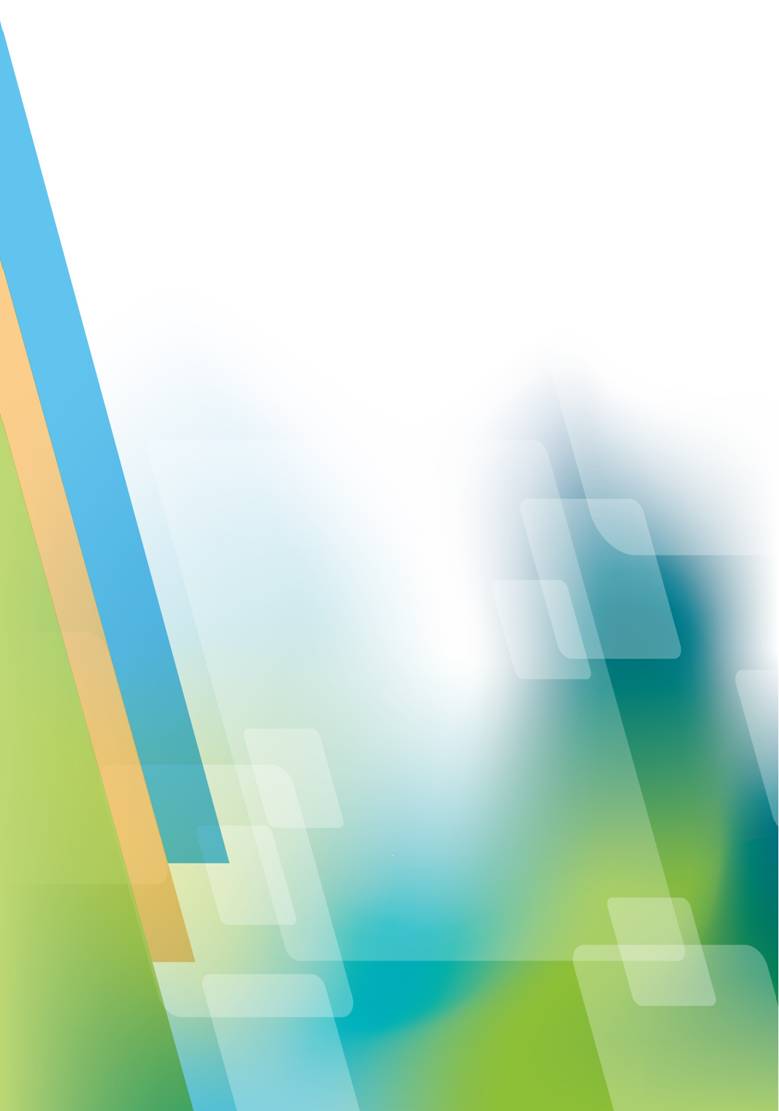 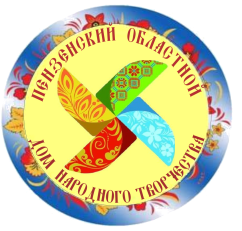  «Пензенский областной Дом народного творчества»Информационно-аналитический сборник г. Пенза, 2020 г. СодержаниеПояснительная записка	1Раздел 1. Сеть культурно-досуговых учреждений Пензенской области:1.1.О структурных преобразованиях учреждений культуры клубного типа Пензенской области на 01.01.2020 г.	21.2. Сведения об изменениях в сети учреждений культурно-досугового типа Пензенской области (по состоянию на 01.01.2020 года)	3Раздел 2. Районные методические службы Пензенской области:2.1. Методическое руководство деятельностью учреждений культуры клубного типа	52.2. Организация работы по повышению профессионального уровня клубных работников	72.3. Разработка методических рекомендаций	82.4. Проектная деятельность	9Раздел 3. Районные культурно-досуговые учреждения Пензенской области: 3.1. Основные показатели деятельности	233.2. Материально-техническая база районных учреждений	243.3. Перспективы развития районных культурно-досуговых учреждений	26Раздел 4. Культурное обслуживание сельских населенных пунктов, в которых отсутствуют стационарные КДУ	27Раздел 5. Самодеятельное народное творчество	30Раздел 6. Самодеятельные художественные коллективы со званием «народный (образцовый)»:6.1. Коллективы со званием «Народный (образцовый)» в разрезе жанров	356.2. Список коллективов со званием «Народный (образцовый самодеятельный коллектив», «Заслуженный коллектив народного творчества»	376.3. Участие коллективов со званием «народный (образцовый) самодеятельный коллектив» в международных, всероссийских и межрегиональных фестивалях и конкурсах за пределами Пензенской области в 2019 году	43Раздел 7. Районные фестивали, смотры-конкурсы	49Раздел 8. Социокультурная деятельность:8.1.Работа с детьми, подростками и молодежью	578.2. Работа с семьей	658.3. Работа с людьми пожилого возраста	678.4. Работа с инвалидами и лицами с ограниченными возможностями здоровья	70Раздел 9. Традиционная народная культура:9.1. Этнические группы Пензенской области	759.2. Состояние и развитие традиционной народной культуры, межнациональные отношения  в городских округах и муниципальных районах Пензенской  области	759.3. Творческая деятельность фольклорных коллективов	82Раздел 10. Информационные ресурсы	86Раздел 11. Деятельность культурно-досуговых учреждений Пензенской области в цифрах: 11.1. Материально-техническая база	9611.2. Клубные формирования	9911.3. Культурно–массовые мероприятия	101Приложения:№1 Контакты ГБУК «Пензенский областной Дом народного творчества»	105№2 Контакты руководителей отделов, специалистов культурно-досуговой деятельности городов и районов области	106№3 Сайты культурно-досуговых учреждений	110Пояснительная запискаИнформационно-аналитический сборник разработан заведующей организационно-методическим отделом А.П. Дорофеевой, методистом по информационно-аналитической работе О.М. Курдюковой. Раздел 7, 8. подготовлен методистом по вокально-инструментальному творчеству И.В. Коровиной.Адресован руководителям, методистам, художественным руководителям культурно-досуговых учреждений. 	 В сборнике публикуются статистические данные и аналитическая информация о деятельности культурно-досуговых учреждений Пензенской области в 2019 году.Раздел 1. Сеть культурно-досуговых учреждений Пензенской области1.1. О структурных преобразованиях учреждений культуры клубного типаПензенской области на 01.01.2020 г.На начало 2020 года сеть муниципальных учреждений культуры клубного типа составила 462 единицы (в т.ч. 415 - на селе), которые предоставляют услуги социально-культурного, просветительского и развлекательного характера. Из 462 клубных учреждений 33 имеют статус городского юридического лица, в сельской местности – 73. 207 клубных учреждений находятся в структуре городского юридического лица (филиалы, структурные подразделения, обособленные подразделения); 149 клубных учреждений находятся в структурах юридических лиц по селу.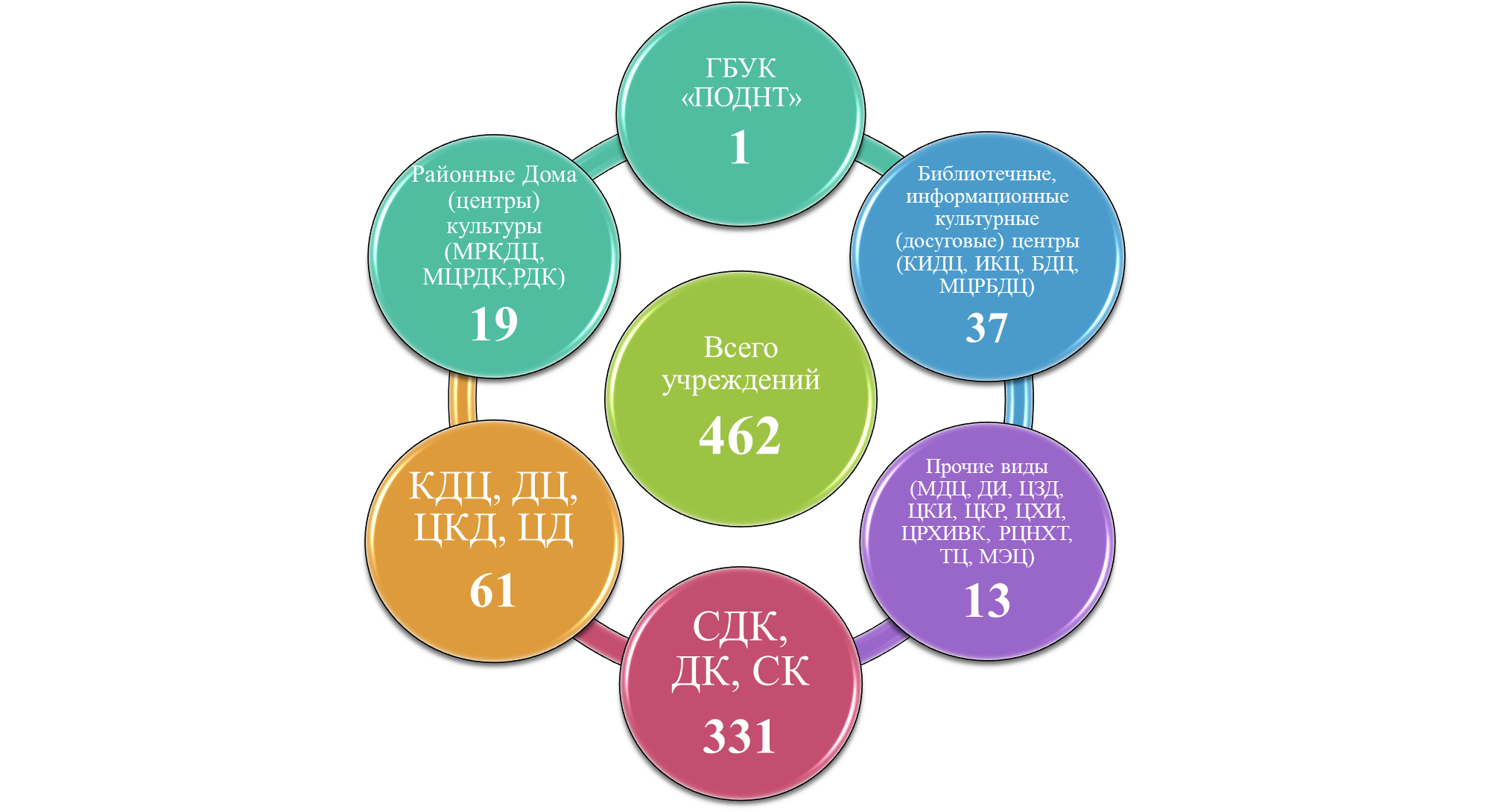 В 16 муниципальных образованиях (Белинском, Вадинском, Городищенском, Земетчинском, Иссинском, Камешкирском, Колышлейском, Лопатинском, Наровчатском, Неверкинском, Никольском, Пачелмском, Сердобском, Спасском, Тамалинском, Шемышейском районах) действуют централизованные клубные системы с общими штатами и материальными ресурсами во главе с районным (межпоселенческим) Домом культуры в статусе юридического лица с филиалами в поселениях. В Сердобском районе централизованная система, но статус юридического лица имеет «Культурно-досуговое объединение».  В остальных 14 муниципальных образованиях и городских округах функционируют в основном поселенческие централизованные клубные системы и самостоятельные клубные учреждения со статусом юридического лица. С 01.01.2020 г. в Мокшанском районе также будет централизованная система. Анализ статистических данных показывает, что ежегодно происходит сокращение численности клубных учреждений. В 2017 году сеть сократилась в целом на 6 единиц, в 2018 году на 5 единиц, в 2019 году выведены из реестра 4 учреждения: СДК Белинского, Кузнецкого, Пензенского  районов. В 2 районах области: Бессоновском, Иссинском переименованы учреждения. В Башмаковском  районе изменилась организационно-правовая форма 2 учреждений (переход из статуса юридического лица  в статус структурного подразделения МБУК «МЦРДК»); в Бессоновском районе  1 структурное подразделение перешло из структуры одного юридического лица в статус  структурного подразделения МАУ Бессоновского района «ЦКДС «Юбилейный»»1.2. Сведения об изменениях в сети учреждений культурно-досугового типаПензенской области (по состоянию на 01.01.2020 года)Раздел 2. Районные методические службы Пензенской области2.1. Методическое руководство деятельностью учреждений культуры клубного типаОрганизационно-методическое обеспечение деятельности КДУ в Пензенской области осуществляет ГБУК «Пензенский областной Дом народного творчества», на местах -  районные (городские) методические службы различных видов.21 методическая служба находится в структуре городских юридических лиц, по селу - 10. На 01.01.2020 года  1 методическая служба (МС) представлена Департаментом культуры и молодежной политики, 1 Управлением культуры, 6 МС работают как методические отделы при районных культурно-досуговых учреждениях (РКДУ),  1 отделом инновационно-методической работы,  8 РМС работают как методические кабинеты при РКДУ, 6 РМС представлены отдельными методистами, в 8 РМС методическое руководство осуществляется специалистами (начальник отдела по реализации молодежной политики, культуре, физической культуре и спорту  – 1, главный специалист по культурно-досуговой деятельности и туризму – 1,  специалист по методике клубной работы – 2, художественный руководитель - 2, менеджер по культурно-массовому досугу – 1, ведущий специалист - 1). Специалистами районных (городских) методических служб осуществляется работа по следующим направлениям:  оказание информационно-методической поддержки специалистам сельских (городских)  КДУ;участие в подготовке и повышении квалификации работников учреждений культуры;обеспечение клубных учреждений методическими материалами, сценариями и репертуарными сборниками;разработка методических рекомендаций, положений фестивалей, конкурсов;сбор  и обработка текстовых и статистических отчетов, подготовка справочных и информационных материалов о работе КДУ;подготовка аналитических справок, отчетов, информаций, предложений по итогам проведенных мероприятий; выездные информационные семинары на базе структурных подразделений (СДК) по различным направлениям социально-культурной и культурно-досуговой деятельности;работа со СМИ, информационное наполнение официального сайта, Интернет-страниц. Районные (городские) методические службы2.2. Организация работы по повышению профессионального уровня клубных работниковПовышение  квалификации руководителей и специалистов сельских (городских) учреждений культуры – основная задача методической службы. Специалистами ГБУК «ПОДНТ» налажен процесс по повышению квалификации специалистов культурно-досуговой деятельности. В течение 2019 года проведено 7 учебно-методических мероприятий, разнообразных по тематике и формам обучения и сопровождающихся мастер-классами. Специалистами Дома народного творчества проведены выездные семинары на базе учреждений культурно-досугового типа Нижнеломовского и Никольского районов. Такие семинары  позволили обогатить и расширить творческий багаж работников культуры.Большая часть методических служб проводят ежемесячные обучающие семинары, включая в них мастер-классы, творческие лаборатории, деловые игры. В Башмаковском, Белинском, Городищенском, Каменском, Кузнецком, Лопатинском, Лунинском, Мокшанском, Пачелмском, Пензенском, Сердобском, Сосновоборском районах активно используется такая форма работы, как выездные обучающие семинары-практикумы на базе сельских учреждений культуры для оказания методической помощи и  обмена опытом работы учреждений культуры по всем направлениям деятельности.В Бековском, Вадинском, Каменском, Колышлейском, Кузнецком, Мокшанском, Никольском, Сердобском, Тамалинском и других районах проводятся  семинары-практикумы по организации делопроизводства в учреждениях культурно-досугового типа «Оказание консультативной помощи в подготовке годовых отчетов учреждениями культуры и перспективном планировании на год». «Организация работы клубов по интересам и любительских объединений», «Планирование и проведение районных мероприятий, фестивалей, конкурсов, смотров», «Формы отчетности и правила их заполнения», «Требования  к организации учета и отчетности в деятельности учреждений культуры района», «Кадровое делопроизводство и документирование трудовых отношений на основе норм трудового законодательства (с учетом последних изменений)».В Вадинском, Мокшанском, Сосновоборском и других районах проводятся семинары по организации календарных мероприятий: «Подготовка и проведение праздничных мероприятий, посвященных Дню Победы», «Анализ работы летнего отдыха детей и подростков», «Проведение новогодних праздников и организация досуга молодежи и подростков», «Творческое оформление концертных номеров и тематических программ, посвященных 75-летию Победы в Великой Отечественной войне: от идеи до воплощения»,  «Подготовка и проведение мероприятий, посвященных Дню Победы»В рамках объявленного 2019 года Годом Театра в РФ специалистами РМС Башмаковского, Бековского, Кузнецкого, Мокшанского, Пензенского, Сердобского, Тамалинского районов  проведены следующие семинары-практикумы: «2019-Год театра», «Работа с любительским театральным коллективом. Первые шаги», «Мокшан театральный (режиссура и постановка в любительском театре)», «Год театра в России», «Методика работы любительских театров. Структура подготовки к участию в фестивалях и конкурсах», «2019 год- Год театра. Театрализованное представление как форма работы в клубном учреждении»,  «Организация культурно-массовых мероприятий в учреждениях культуры, приуроченных году Театра». 	Также  проводится работа по повышению профессионального уровня работников культуры посредством мастер-классов, творческих лабораторий, открытых уроков, деловых игр.  Так, например, в Башмаковском, Бековском, Городищенском, Бессоновском, Каменском, Пензенском, и других районах организованы мастер-классы по сценарному мастерству, составлению репертуарного плана коллектива, хореографическому и вокальному мастерству, работе студий декоративно-прикладного творчества: «Страна мастеров». «Актерское мастерство», «Технология проведения молодежных развлекательных программ». В Бековском районе организована творческая лаборатория «Работа с профессиональным оборудованием». В Пензенском, Кузнецком, Лунинском  районах проводятся открытые уроки с участием лучших творческих коллективов: «Приемы и методы, используемые при обучении хореографии». «Открытое занятие в театральной студии».В Камешкирском, Кузнецком, Мокшанском, Пензенском районах организованы и проведены семинары по социокультурному проектированию: «Проектная деятельность учреждения культуры», «Роль проектных практик в реализации творческих инициатив», «Разработка проектов и подготовка документации для участия в национальных проектах».В Башмаковском, Вадинском, Земетчинском, Кузнецком, Лунинском, Нижнеломовском, Тамалинском районах проводятся обучающие семинары по организации мероприятий направленных на пропаганду здорового образа жизни и профилактики вредных привычек, например: «Как привлечь внимание детей», «Организация работы с детьми по ЗОЖ», «Организация молодежного досуга, проведение мероприятий  популяризующих ЗОЖ», «Планирование профилактических мероприятий в рамках  реализации проекта «Дети под присмотром», «Профилактика правонарушений среди подростков», «Молодежь: свободное время и клуб», «Организация антинаркотической профилактической работы в учреждениях культурно-досугового типа». Сохранение и развитие народных традиций в современных условиях, посредством обеспечения преемственности поколений и путем создания непрерывного культурно-образовательного пространства, является одним из важных направлений деятельности РМС. Так в Земетчинском, Иссинском, Каменском, Спасском и других районах организованы и проведены следующие семинары: «Сохранение и развитие народных традиций в современных условиях», «Организация фольклорных праздников», «Сохранение и приумножение традиций и истории народных праздников», «Фольклор и сцена».Не менее важным является проведение практических занятий по работе в сети «Интернет», так, например, в Городищенском, Камешкирском, Пензенском  районах проведены следующие семинары-практикумы: «Методика работы при создании афиши», «Использование в работе интернет ресурсов», «Работа в сети «Интернет». 2.3. Разработка методических рекомендацийВ помощь работникам КДУ области специалистами Пензенского областного Дома народного творчества издаются методические пособия, сборники. В 2019 году их выпущено 4: «Итоги деятельности культурно-досуговых учреждений Пензенской области в 2018 году»;  «Методические рекомендации к Году театра в РФ. Сборник сценариев для работников учреждений культурно-досугового типа»; «Проектная и грантовая деятельность учреждений культуры: пошаговая технология (по материалам публикаций в профессиональных изданиях). Положительный опыт на примере учреждений культуры Пензенской области»; «Документационное обеспечение деятельности культурно-досуговых учреждений». Специалистами районных (городских) методических служб разрабатываются методические пособия, которые помогают сельским работникам культуры в работе с различными категориями населения и в разработке сценариев, в проведении мероприятий. Ведется издательская деятельность по обобщению и распространению опыта работы лучших культурно-досуговых учреждений района, к примеру: разработка и печать тематических буклетов, разработка и внедрение интересных сценариев.  Хорошим подспорьем для работы являются приложения к методическим рекомендациям, которые включают сценарии и сценарные планы, репертуар коллективов художественной самодеятельности, перечень кинофильмов, слайдов, рекомендуемую литературу.Темы методических рекомендаций различны, например: по проведению игровых и досуговых программ; по проведению районных фестивалей, конкурсов; по профилактике правонарушений среди несовершеннолетних и защите их прав; по пропаганде здорового образа жизни; по активизации работы с населением; по предоставлению платных услуг; по учету и ведению документации; по организации любительских объединений и клубов по интересам; по планированию и организации мероприятий в рамках Года театра; по организации волонтерского движения; по оформлению рекламных афиш, пригласительных билетов, оформлению сцены и др. 2.4. Проектная деятельностьСпециалистами районных (городских) культурно-досуговых учреждений проводится постоянная работа по внедрению в деятельность учреждений инноваций, новых моделей культурно-досуговой деятельности. Особое место занимает социально-культурное проектирование, содержание которого составляет компетентный анализ конкретной ситуации, разработка и реализация проектов и программ, оптимизирующих основные составляющие человеческой жизнедеятельности.В  2019 году на базе учреждений культурно-досугового типа города Заречного реализовались  следующие  социально-значимые проекты, рассчитанные на различный возраст. Все проекты являются межведомственными и направлены на решение определенных социальных задач: патриотическое воспитание, интеллектуальный досуг, профилактика негативных зависимостей в подростковой и молодежной среде, семейные ценности и др.Проект «Театром преодолевая границы» по развитию творчества инклюзивной театральной студии «Шаг», (получена грантовая поддержка фонда «Соработничество»). Проект реализовывался с марта по декабрь 2019 года. В рамках проекта было показано 5 выездных спектаклей в г. Заречном, г. Пенза, г. Городище, в Реабилитационном центре с. Кичкилейка, г. Москва. Участники студии приняли участие в специализированных мастер-классах театра-студии «Кргу-2» (г. Москва). Для реализации проекта было привлечено внебюджетных средств 321 740 рублей.Второй год на базе МДЦ «Ровесник» действует городской волонтерский центр.  Проект «От  тимуровцев до добровольцев» рассказывает о традициях и иновациях в  распространении и популяризации идей добровольчества, о реализуемых в настоящее время проектах  и молодежных инициативах. Проект  принял участие во Всероссийском конкурсе лучших волонтерских инициатив «Доброволец России-2019»  в номинации «Волонтерский центр». По результатам заявочной кампании конкурса он занял второе место среди волонтерских центров Приволжского федерального округа и вышел в полуфинал. Опыт центра был представлен на окружном форуме «Добро на юге России» в Ростове-на-Дону в сентябре 2019 г.  и на Международном форуме добровольцев в Сочи в декабре 2019 г.  Проект «От  тимуровцев до добровольцев» стал  лауреатом II степени в номинации «Социальный проект года» в региональном конкурсе «Доброволец Сурского края – 2019».Проект по воспитанию культуры речи  «А как это по-русски?..». Проводится волонтерами в молодежных аудиториях  по повышению грамотности населения. В рамках проекта реализуются следующие мероприятия:  акция «Охота за ошибками», фольклорные турниры, литературные квесты, творческие  конкурсы слоганов и плакатов в защиту русского языка, профилактические рейды и дежурства в местах отдыха горожан «Зоны без сквернословия», интерактивные занятия «Ненормативная лексика и ты», проведение социологических опросов с анкетированием взрослых и школьников. В ходе проекта постоянно происходит обращение к народной культуре, памятникам старины, произведениям словесного искусства; лучшим образцам художественной литературы разных народов России; национальным традициям, обрядам и обычаям. В 2019 году в проекте приняли участие 128  учащихся 5-6 классов. Добровольческий просветительский проект «Не пропади в сети!» реализуется с ноября 2017 г.  по настоящее время с целью повышения правовой и информационной  культуры молодежи Заречного.  В рамках проекта  проводятся  тематические дискуссии, интерактивные занятия, в которых принимают участие волонтеры (старшеклассники и студенты)  в качестве соведущих.  За 2019 г. проведено 7  мероприятий «Гайд по интернет-общению или как не получить статью за репост?» для 133 старшеклассников и студентов ЗТИ. В ходе мероприятия рассматриваются конкретные ситуации нарушения законов, в том числе, когда в социальных сетях оскорбляют человека по национальному или религиозному признаку, подвергают травле.Проект «Музыкальная студия как творческое общественное пространство» участвовал  в конкурсе  лучших муниципальных практик и инициатив социально-экономического развития в муниципальных образованиях на территориях присутствия Госкорпорации «Росатом» и  вошел в шорт-лист лучших проектов 2019 г.В ТЦ «Родина» г. Кузнецка успешно реализовались следующие проекты:Проект  «Ура, каникулы!». Цель проекта: организация  досуга детей  и подростков  в  дни школьных каникул. Деятельность в рамках проекта: организация и проведение познавательных, развивающих  и  развлекательных программ. В 2019 году  было проведено  60 мероприятий,  присутствовало   10 000 чел.   Проект  «Мир музыки, мир человеческой души».  В рамках проекта проводятся   концертные программы  различных жанров музыкального и вокального искусства.Проект  «На волне здоровья».  Цель проекта: профилактика негативных явлений среди несовершеннолетних. Деятельность в рамках проекта: проведение  тематических, информационно-просветительских программ  по формированию здорового образа жизни, профилактики наркомании, ВИЧ-инфекции.  Организация  встреч  с сотрудниками  полиции,  наркоконтроля, медицинскими  работниками, представителями  комиссии по делам несовершеннолетних и защите их прав города Кузнецка.  В 2019 году  было проведено  22  мероприятия,  присутствовало  1100   чел.      Проект  «Гордость земли Кузнецкой». Цель проекта:  знакомство учащихся среднего и старшего возраста с почетными гражданами города, знаменитыми земляками. Деятельность в рамках проекта: проведение  познавательных программ, включающих в себя презентации, викторины, показ видеофильмов, тематические встречи, встречи с интересными людьми, литературно-музыкальные композиции,   а также  мероприятия, посвященные памятным событиям  и  Дням воинской Славы.  В 2019 году  было проведено  25  мероприятий,  присутствовало 3000 чел.      Проект «Мой адрес – мой дом, моя улица».  Цель проекта: организация досуга населения в летнее время. Деятельность в рамках проекта: концертно-развлекательные программы  на дворовых площадках.Проект «Возраст.нет». Цель проекта: организация досуга людей зрелого возраста.  Деятельность в рамках проекта:  работа с   людьми старшего поколения, восполнение дефицита общения, развитие творческих способностей, поддержка активной жизненной позиции, участие в общественной жизни города, создание условий для активного долголетия.       Для данной категории населения  в 2019 году проведено более 50 мероприятий, присутствовало  4000  чел.     	В МБУ «МЭЦ «Юность» г. Кузнецка  была продолжена работа таких проектов как:                                                                                                                                               Городской молодежный проект «Радуга жизни», в рамках которого проводились концертно-развлекательные и тематические программы, конкурсы, фестивали и акции: концертно-развлекательная программа «Мужественный день»  (февраль); концертно-развлекательная программа   «О любимых женщинах поем!» (март); концертная  программа «Салют Победы в наших песнях и сердцах» (май); к Международному Дню борьбы с наркоманией и незаконным оборотом наркотиков - молодежный оpen air «Мы хотим жить!» (июнь).Молодежный проект «Драйв» целью, которого является организация культурного досуга молодежи. В проект вошли: музыкально-тематическая программа «Гордо носим звание – студент» (январь); конкурсная  программа «Любовь – волшебная страна» (февраль); танцевально-развлекательная программа «Осенний дождь» (ноябрь); танцевальный вечер «Новогодние елки-палки» (декабрь) и пр. Проект «Мир детства». В рамках проекта организовывался отдых и занятость детей и подростков в каникулярное время в игровом клубе «Радуга», «Веселый улей»; проходили  встречи со специалистами учреждений здравоохранения и правоохранительных органов в клубе «Подросток и закон».Проект «Вояж». Организация и проведение утренников и праздников, для детей и подростков, концертных мероприятий и развлекательных программ за пределами  учреждения. Концерты в учреждениях города, в клубе «Милые соседи», тематические концертные программы в КЦСОН филиал «Стационарное отделение для граждан пожилого возраста и инвалидов», детское театрализованное представление «Такое бывает лишь в Новый год» в  СОШ города.Творческий проект «Замок Клио». Его целью является создание условий для широкого вовлечения детей и молодежи в сферу  творчества. Выявление одаренных, талантливых участников, развитие их творческого потенциала в различных областях культуры и искусства. В рамках проекта прошел открытый фестиваль команд КВН на кубок главы администрации г. Кузнецка. В игре приняли участие команды ССУЗ Кузнецка и команда «Набрали по объявлению» г. Пенза.С 2014 года в Бековском районе реализуется проект «Лето с изюминкой». Цель: организация занятости детей, подростков в период летних каникул, создание условий для оздоровления, отдыха и личностного развития, профилактика беспризорности и безнадзорности. Деятельность в рамках проекта: организация и проведение познавательных, развлекательных, информационных, развивающих спортивных программ. Все мероприятия, в рамках проекта проводятся:в июне - «Июнь-месяц молодых»;в июле - «Мой край родной - земля Бековская»;в августе - «Фольклорная деревня».Общее количество участников проекта - 5493 человека.Специалистом СДК с. Поим Белинского района разработан проект «Танцы народов села Поима Белинского района Пензенской области». Цель - создать условия для осмысления важности сохранения исторического и культурного наследия родного села средствами хореографии для передачи от поколения к поколению традиций, обычаев и образцов поведения народов села Поима. Реализация проекта в 4 этапа с четырьмя подпроектами: 1 этап – реализация подпроекта «Цыганские танцы села Поима» (с 1 сентября по 15 ноября 2018 г.); 2 этап – реализация второго подпроекта «Мордовские танцы села Поима» (с 16 ноября 2018 г. по 31 января 2019 г.);3 этап – реализация третьего подпроекта «Русские танцы села Поима» (с 1 февраля по 15 апреля 2019 г.);4 этап - реализация четвёртого подпроекта «Татарские танцы села Поима» (с 16 апреля по 30 июня 2019 г.); участие в районном смотре социокультурных центров (декабрь 2018 г.), участие в Межрегиональном Кикинском форуме (март 2019 г.), участие в областном детском фольклорном фестивале «Жавороночки», посвященном 80-летию образования Пензенской области, в рамках фестиваля детского народного творчества «Наследие» (апрель 2019 г.), участие в I областном литературном фестивале «Белинская весна» (июнь 2019 г.), участие в районном форуме «Даншино – Fest» (июнь 2019 г.). 	Результаты проекта:знание понятий «наследие», «культура и быт», «традиции и обряды», «национальный костюм»;знание традиций, обрядов, костюмов, культурных ценностей народов села Поима Белинского района Пензенской области;умение танцевать основные элементы танцев народов села Поима; умение изготавливать элементы костюмов народов с.  Поима;участие в межрегиональных и региональных конкурсах и фестивалях.В селе Кижеватово Бессоновского района реализуется проект «Дом-музей «Резиденция финно-угорских народов Поволжья»». Цель проекта - накапливание знаний жителями Бессоновского района, Пензенской области о культурных ценностях других народов через создание дома-музея «Резиденция финно-угорских народов Поволжья». Срок реализации проекта: 2016 – 2020 годы. География проекта: Бессоновский район, г. Пенза, Пензенская область и близлежащие регионы (Саратовская, Ульяновская, Самарская области, Республики Мордовия, Мари Эл, Удмуртская Республика).Методы реализации проекта:Метод наглядности.  Используются национальные мордовские, удмуртские, марийские костюмы, музейные экспонаты: предметы домашнего быта, печь, орудия труда, предметы декоративно-прикладного искусства.  Метод «погружения» в среду. Посетители «погружаются» в атмосферу реальной жизни финно-угорских народов благодаря окружающей обстановке, характеризующей жилище представителей этих народностей.Практический метод. Инсценировка и театрализация.  Посетители участвуют  в инсценировке народных обрядов, календарных праздников. Имеют возможность окунуться в атмосферу фольклорных традиций финно-угорских народов, принять непосредственное участие в народных играх. Проводятся мастер-классы по изготовлению игрушек, оберегов, росписи пряников-жаворонков, экскурсии. 	Календарный план реализации проекта на 2016-2020 гг.:- экскурсия «История возникновения поселения. Культура. Быт. Традиции мордовского народа» (весь период);- экскурсия «Свадьба в традиционной культуре финно-угорских народов» (весь период);- экскурсия по сказкам финно - угорских народов «Перя – богатырь» (весь период);- экскурсия по мифологии финно-угорских народов (весь период);- проведение мордовского обряда «Свадьба» для молодоженов (весь период);- праздник «Роштувань куд» - «Рождественский дом» (ежегодно 7 января);- праздник «Масленица по-мордовски» (ежегодно февраль, март);- экскурсия «В хороводе на горе девушки гуляли» (ежегодно апрель);- праздник «Вот и Пасха, запах воска, запах теплых куличей» (ежегодно апрель);- праздник «Новый год по-мордовски» (ежегодно с 20 по 29 декабря);- праздник «Как встретились мордовский Кельма Атя, марийский Йюшто Кугыза и удмуртский Тол Бабай» (с 20 по 28 декабря 2019 года). В учреждениях культуры Вадинского района разработаны и успешно реализуются  5  проектов. Проект для пожилых людей «Золотой возраст». Основная цель проекта:  помочь пожилым людям преодолеть одиночество, расширить круг общения и друзей, проводить время с удовольствием и пользой, развиваться, получать поддержку и помощь. Участники проекта:  пенсионеры (клуб по интересам «Бодрость»).Начало проекта – январь 2018 г., срок выполнения проекта – 3 годаПри реализации проекта  работа ведется по 4 направлениям:Информационно-консультативная.  Проведение информационных бесед, консультаций, выпуск буклетов, привлечение специалистов организаций социальной сферы, социальной защиты населения. Проводятся ежеквартальные  встречи со специалистами  пенсионного фонда.Гражданско-патриотическая активность. Участники проекта ежегодно участвуют в акции «Бессмертный полк» и «Георгиевская ленточка»; благоустраивают  братскую могилу  летчиков погибших во время  Великой Отечественной Войны  над селом Вадинск,  памятники  воинам-погибшим в годы войны; оказывают посильную помощь в восстановлении Богоявленской церкви  села Вадинск; занимаются добровольческо-волонтерской  деятельностью (80 % участников проекта зарегистрированы на сайте «Добровольцы России»).Туризм-краеведение.Участники проекта занимаются туристско-краеведческой деятельностью. Посещают  достопримечательные места Вадинского района и соседних районов. Культурно-досуговая деятельность:            - в ноябре был организован и проведен  конкурс «Бабушка-забавушка». - в феврале был организован  вечер-памяти «Душа России», посвященный памяти народной артистки Валентине Толкуновой.  - в апреле был проведен  вечер «Хорошие люди - земли украшение», где участники проекта встретились с поэтессой Вадинского района Ниной  Богдашкиной. - в течение года были организованы народные праздники «Пасхальные посиделки», «Масленица», «День пожилого человека». Велась работа со специалистами Дома детского и юношеского  творчества и  детской школы искусств по  организации   мастер-классов  для пожилых людей:  «Вязание крючком и  спицами»,  «Шерстяной живописи». Ежегодно  участники проекта принимают участие в районном фестивале по скандинавской  ходьбе и сдаче норм ГТО.Проект по профилактике вредных привычек и пропаганде здорового образа жизни «Мой правильный выбор».Целью проекта является: профилактика наркотической, алкогольной, табачной и иных зависимостей, пропаганда здорового образа жизни. Сроки реализации проекта: с 1 января 2018 года по  31 декабря 2021 года. В течение года проведены мероприятия: «Курение и здоровье», «Алкоголь и здоровье», «В чем вред курения», «Опасность пассивного курения», «Профилактика ВИЧ/СПИДа и наркомании», «Умей сказать нет наркотикам», «Пивной алкоголизм», «Волшебная страна здоровья», «Мир без табачного дыма», «Мир без наркотиков». Также  были разработаны и выпущены буклеты по темам: «Мы выбираем здоровый образ жизни», «Спорт – альтернатива вредным привычкам!», «Осторожно наркотики», «Мы - против алкоголизма», «Сегодня - последний раз», «Я не курю», «Брось курить», «Здоровый образ жизни», «Пивной алкоголизм» и др.Все мероприятия в рамках проекта проводились во внеурочное время. На мероприятия привлекались специалисты учреждений системы профилактики, комиссии по делам несовершеннолетних и защите их прав, специалисты здравоохранения, сотрудники подразделения по делам несовершеннолетних. Проект краеведческой деятельности «Ягановка - Родины моей начало». Сроки реализации проекта: 2018–2021 гг.Цель: познакомить с историко-культурным наследием села; привить любовь к родному селу; воспитать чувство гордости за малую Родину. Задачи: изучение прошлого и настоящего села (обзоры краеведческой литературы, беседы, викторины, интеллектуальные игровые программы, творческие конкурсы, акции); воспитание патриотизма через краеведческие знания о родном селе на примере биографии лучших жителей села; развитие познавательного интереса и любви к родному краю, знание истории и культуры края; поисковая и информационная деятельность; расширить и углубить знания о творчестве самобытных талантов села.В рамках проекта  за 2018-2019 гг.  прошли следующие мероприятия:  - массовое гуляние  «Новогодняя ночь», «Рождественские святки», «Старый Новый год», «Масленица», «День села», праздники, посвященные Дню семьи, любви и верности, «Яблочный спас», «День Матери», вечера-встречи с интересными людьми, тематические программы по краеведческой деятельности с детьми. - праздничная программа  «Живи, село мое родное!», подготовленная участниками любительского объединения «Театр миниатюр». Была представлена  мини-инсценировка по стихотворению местной поэтессы Н. Богдашкиной «О названии нашего села», где показана жизнь и быт крестьян в стародавние времена. К празднику были оформлены стенды «Край мой - гордость моя!», «Здесь самый близкий сердцу уголок»;- уроки мужества, в рамках которых была организована встреча с воином-интернационалистом Владимиром Уткиным. Владимир Николаевич рассказал о своей нелегкой службе за пределами Родины. К мероприятию был подготовлен стенд «Гордимся вами» о наших земляках, которым пришлось нести службу в Афганистане;- конкурс чтецов «Край ты мой любимый», посвященный Дню защитника Отечества;- встреча  с участником чернобыльских событий, главным гостем мероприятия стал ликвидатор последствий аварии Анатолий Григорьевич  Ишуков;- краеведческие часы: тематические  вечера, выпуск буклетов, стендов, экскурсии по памятным историческим местам.  - тематический час  «Люби и знай, свой край родной».Проект «Каникулы у бабушки». Тип проекта  – долгосрочный. Цель проекта: организация досуга и отдыха детей в каникулярный период.  Сроки -  3 года, количество участников  не ограничено. Возраст детей – от 3 до 12 лет.Мероприятия в рамках проекта:культурно-развлекательные мероприятия;спортивно-массовые  мероприятия;мероприятия по патриотическому воспитанию.Проект «Быть здоровым – здорово». Цель: повышение мотивации к здоровому образу жизни, популяризация ценностей физической культуры и спорта, развитие субъектного, ответственного подхода к здоровью своему и окружающих.Мероприятия в рамках проекта:- соревнования на снегу «Маленькие хитрости крепкого здоровья»;  - «Люблю я зиму русскую»;- зимние спортивные игры для детей «Зимние забавы»;- «Дружба крепкая», спортивные соревнования на свежем воздухе в рамках клуба «Быть здоровым - здорово»;- час совета для родителей  о пропаганде здорового образа жизни «Не допустить беды»; - спортивно-игровая программа «Вас приглашает Спортландия!» в рамках областного антинаркотического месячника «Сурский край - без наркотиков!»; - час информации  для детей и подростков  «Беда по имени Наркотик».В Городищенском районе реализуется проект  «Песенно-поэтический фестиваль им. М.П. Смирновой».  В 2019 году прошел IX фестиваль. Во время фестиваля можно познакомиться с историей фестиваля, с поэтическим, песенным, народным творчеством жителей Пензенской области. Задача фестиваля – популяризация поэтического слова, создание благоприятных условий для развития творчества и культуры. В программе фестиваля работают несколько творческих площадок:- театрализованная экскурсия по литературной комнате им. М.П. Смирновой в Краеведческом музее, где гости могут познакомиться с историей жизни и творчества автора знаменитой песни «Милая роща»;- площадка «Поэтический микрофон» собирает всей гостей и участников праздника около литературного памятника поэтессы, где проходит церемония возложения цветов и чтение стихов поэтов Пензы и районов Пензенской области;- площадка «Новые имена» собирает в читальном зале районной библиотеки всех желающих прочесть свои собственные стихи  или услышать произведения поэтов Городищенского района;- выставка народных умельцев «Рябиновые бусы», на которой представлены  изделия декоративно-прикладного творчества умельцев и мастеров Городищенского района и гостей праздника из других районов Пензенской области: вышивка и текстильные изделия, вязаные работы, бисероплетение, живопись, изделия художественной ковки, резьба по дереву, предметы домашнего обихода, изделия из холодного фарфора, фоамирана, кожи, атласных лент, украшения из полудрагоценных камней, лозоплетение, флористика, мягкая игрушка, обереги, лоскутное шитье. Для всех желающих проходят мастер-классы резьбы по дереву, узорному вязанию, изготовлению тряпичных кукол, живописной росписи;- творческая площадка «Играй, гармонь! Звени, частушка!» - выступление баянистов и частушечников Городищенского района и гостей фестиваля из многих районов Пензенской области.Завершается фестиваль выступлением поэтов, солистов и участников фольклорных коллективов г. Пензы и Пензенской области.На территории Кузнецкого района реализуются следующие проекты:В Благодатском ДК реализуется проект Ветеранский клуб любителей Российского кино. Грантодатель -  Пензенский региональный общественный благотворительный Фонд «Гражданский союз». Признан победителем, получен грант в размере 49,2 тыс.руб.на приобретение проектора.Проект туристского бренда муниципальных районов. Грантодатель -  Правительство Пензенской области. В рамках программы «Комфортная среда» в 2020 году возле Радищевского ДК будет установлен арт-объект с логотипом бренда Анненковского сельсовета. Проект «Земля,  которая дышит историей (сельский туризм)».  Грантодатель -  «Культурная мозаика малых городов и сел»  в Приволжском федеральном округе РФ Фонд Тимченко. Запрашиваемая сумма 500 тыс. руб. Полуфиналист, приняли  участие в 3-х дневном семинаре в г.Тольятти. Проект «А мы из Пензы. Дети искусства против войны». Совместный проект с Пензенской региональной общественной организацией театрально-фестивальный центр «Золотая провинция». Запрашиваемая сумма 3 млн. руб. Грантодатель -  фонд президентских грантов. Проект находится на рассмотрении. Идея проекта – создание музыкального спектакля на основе пьесы, созданной общими усилиями  творческой группы, состоящей из детей-участников творческих коллективов Кузнецкого района с привлечением профессионалов, а именно, режиссера-постановщика, военного консультанта, сценариста, хореографа, художника-костюмера. Организация гастрольного тура. Проект «Театр в чемодане».  Грантодатель - Международный  фонд  «Соработничество» в рамках конкурса «Мы говорим по-русски». Проект не был признан победителем.  «Доброволец России – 2019». Номинация «Вокруг меня». Грантодатели -  Федеральное агентство по делам молодежи; Федеральное государственное бюджетное учреждение «Российский центр гражданского и патриотического воспитания детей и молодежи». Проект направлен на организацию комфортной среды, помощь в благоустройстве населенных пунктов и сохранении экологии. Запрашиваемая  сумма - 54 тыс. руб. Проект на рассмотрении.Проект муниципальный пикник «Пирог-FEST». Задачи реализации проекта: разработка стратегии развития муниципалитета через туризм (брендирование,  улучшение инфраструктуры, открытие новых субъектов предпринимательства и т.д.); создание условий для развития культурных связей;поддержка семейных ценностей;сохранение народных традиций;развитие событийного туризма;привлечение внимания туристов к Кузнецкому району;создание и использование новой формы организации содержательного и позитивного досуга силами жителей района;формирование умений рационального и культурного использования свободного времени (досуга);расширение зоны влияния учреждений культуры;привлечение молодежи в сферу культурно-досуговой деятельности;расширение ассортимента продуктов в учреждениях общественного питания;издание книги рецептов от участников муниципального пикника «Пирог-FEST».В 2019 г. муниципальный пикник состоялся 8 июня.  В программе праздника помимо дефиле пирогов были заявлены: конкурс косарей многолетних трав, церемония замешивания теста старейшими жителями сел, изготовление Гранд-окрошки на хлебном квасе, открытие выставки «Хлебный край» на  базе музея истории  села, мини-экскурсии на пекарню, знакомство  с  современной сельхозтехникой на базе одного из четырех сельхозпредприятий. В музее истории села в экспозиции «Деревенская изба» посетителям было предложено  научиться пользоваться предметами быта и орудиями  сельскохозяйственного труда крестьян 18 века. Всевозможные мастер-классы, в том числе по лепке пирожков, изготовлению начинок, украшению пирогов, пошиву прихваток и рукавичек,  позволят посетителям получить бесценные навыки хлебопечения и домоводства. Для  туристических агентств и организованных групп был  предложен фольклорный квест «Две жемчужины Григория Аблязова» по красивейшим местам Кузнецкого района. Тематические этапы квеста соединили два памятника культурного наследия федерального значения церковь Спасо-Преображения Господня (1736 г.) и церковь Рождества Христова (1724 г.). Тематическими станциями квеста станут: «Хлебный месяцеслов», «Колобок - румяный бок», «Хлебосольная», «Послание потомкам». Проект «Культурное наследие основных народностей, проживающих на территории Лопатинского района». Цель: приобщение подрастающего поколения к национальной культуре основных народностей района через  использование различных компонентов его культурно-исторического наследия (устное, музыкальное,  народные игры; праздники; народные традиции и обычаи).Этапы и сроки реализации проекта:Организационный этап:сбор и анализ материалов по данной теме;составление плана реализации основной части проекта.Основной этап:выезд в села района для знакомства с национальной культурой;участие в татарском народном празднике «Сабантуй»;участие в мордовском народном празднике «Чумбра чи, ялгат»участие в русском народном празднике «Троица», «Масленицы», «Иван Купала».встреча с национальными коллективами. 	Заключительный этап:	презентация проекта;создание экспозиции: «Основные народности Лопатинского района»;обобщение опыта над проектом и распространение накопленного материала через сайт РДК.В результате выполнения проекта будет достигнуто:создана музейная экспозиция «культурное наследие основных народностей проживающих в районе»; дети приобретут знания о культуре основных народностей.будут созданы методические материалы.На территории Малосердобинского района разработан и реализуется проект «Добрик», направленный на участие в региональном конкурсе молодежных проектов и инициатив, в номинации «Молодежные добровольческие проекты».  Основная идея - это проведение театрализованных представлений для детей инвалидов, привлечение к участию в творческих конкурсах, социализация детей в обществе. В Мокшанском районе  разработан и реализуется проект «МокшанEvents». Основная цель - выявление наиболее успешных мероприятий в области событийного туризма, их продвижение. На подготовительном этапе проекта  был проведен фестиваль идей, в котором участвовали все учреждения культуры. На фестиваль были представлены работы 13 учреждений. Победителем стал проект «Янг Лей», в рамках которого запланировано проведение  Межнационального фестиваля «Река дружбы». В программе фестиваля: фестиваль  деревянных арт-объектов  «Деревянная сказка», фестиваль песенно-народного творчества «Мокша», фестиваль народных костюмов «Сарафан mok», гастрономический фестиваль национальных блюд. Данный проект включен в печатный каталог «Календарь событий Пензенской области -2019». В 2020 году  проект  «МокшанEvents» продолжается. Впервые проводится праздник липы «У околицы».   	Проект  «Мокшан – история рядом». Цель: совместно с разновозрастной командой добровольцев создать на территории р.п. Мокшан единое культурно-историческое пространство, объединив воедино природные и исторические объекты, учреждения культуры и образования, градообразующие предприятия. Провести цикл мероприятий направленных на гражданско-патриотическое воспитание молодежи, подростков и детей.    	Итогом проекта стало приобщение юных мокшанцев к народной  культуре, народному творчеству, пополнение участников любительских объединений фольклорной направленности.    	В рамках проекта собирается, уточняется и обобщается материал о  культурно-историческом прошлом  р.п. Мокшан. Изготовлен раздаточный  и  дидактический материал. Для детей и  подростков проведен историко-культурный квест «Старая крепость Мокшан» в котором приняли участие учреждения культуры Мокшанского района. Проект стал участником Всероссийского конкурса «Доброволец России -2019».   	В 2019 году начал работать проект «У времени есть своя память…» МБУК «Нечаевский КДЦ» принял активное участие в проекте регионального отделения ООД по увековечиванию памяти погибших при защите Отечества «Поисковое движение России» в Пензенской области «В тылу герои не забыты»  предоставив   краеведческий   материал   (переписку  с    родственниками, фотоматериалы).  По  собранным материалам с привлечением средств спонсоров Л.Никишова совместно со специалистами Нечаевского СДК  в здании библиотеки с. Нечаевка оформили экспозицию «Госпитали с. Нечаевка». Поддерживая  связь с отрядом «Вездеход» пополняется  экспозиция мини-музея. В июне 2020 года планируется провести велопробег  «Дорога Памяти». Предполагаемый маршрут велопробега:  Монумент погибшим героям р.п. Мокшан – Памятник погибшим землякам в ВОВ 1941-1945 гг. с. Елизаветино - филиал МБУК МЦ РДК в с. Нечаевка (мини-музей «Эвакогоспитали с. Нечаевка») - с. Липяги (окопы времен ВОВв) – с. Литомгино (окопы времен ВОВ), встреча с тружениками тыла и краеведами.Проект фольклорный праздник «Кузьминки». Ежегодно структурное подразделение с. Столыпино Никольского района  проводит мероприятие из цикла «Путешествие в прошлое». Тема мероприятия «Во что играли наши предки» (обрядовые игры русского народа). При подготовке  к мероприятию детям и подросткам был задан вопрос, а знают ли они о таком осеннем празднике, как Кузьминки. В народе его еще звали «Курьи именины» и  было решено провести исследование на примере фольклорного праздника «Кузьминки». Проект разработан с целью возрождения у детей, подростков и взрослого населения духовного и эмоционального опыта предшествующих поколений и реализуется во второй декаде ноября. Фольклорный праздник «Кузьминки» - уникальное средство передачи духовно-ценностного опыта наших предков, возрождения и  сохранения   обрядов  и национальных традиций  жителей села Столыпино Никольского района Пензенской области.Предмет исследования - русский народный обрядовый праздник Кузьминки и содержание игр на нем. Объект исследования - подвижные русские обрядовые игры на Кузьминках.Реализация проекта создает предпосылки для активного семейного общения и укрепления родственных связей, предоставляет возможность соприкосновения с традиционным русским музыкальным фольклором, позволяет решать такие задачи, как уважение к культурному наследию родного края и формирование патриотических чувств. В Нижнеломовском районе с 2017 г.  реализуется проект «История села», где в 10 КДУ  организованы комнаты (музеи) с историей и бытом своего села.  В 2017 году такой мини-музей был открыт в селе Кера Нижнеломовского района Пензенской области на базе местного Дома культуры. Кера - один из старейших населенных пунктов Пензенской области, история которого уходит своими корнями еще к эпохе Средневековья. В отдельно выделенной комнате Дома культуры был воссоздан интерьер крестьянской  избы. Главное место в экспозиции занял дубовый стол, сделанный без единого гвоздя, тут же стоит так же сделанная кровать, действующий ткацкий станок  и очень много различной кухонной утвари. Особый колорит дополняют тканые половички и вышитые накидушки на кровати.    Работники культуры  села не только оформили свой небольшой музей, но и подготовили интересную экскурсию, которую посетили сначала все жители села, а затем и учащиеся школ города Нижний Ломов в рамках проекта «Культурная суббота».  В Пачелмском районе реализуется проект «Развитие движения КВН в РДК».  Цель проекта: развитие движения КВН среди школьников, подростков и молодежи. Задача проекта: привлечение внимания общественности к вопросу необходимости поддержки разнообразных форм проявления и развития социально-творческой активности молодежи. Проект работает с 2014 года. В первой игре КВН приняли участие 3 команды из р.п. Пачелма. В 2019 году в V юбилейной игре КВН приняло участие 9 команд. Следующим шагом станет создание открытой Лиги КВН Пачелмского района с приглашением команд КВН из соседних районов. В 2019 году учреждения культуры Пензенского района активно занимались разработкой проектов для участия в федеральных и региональных программах. В МБУК «Богословский ДЦ» разрабатывается проект «Мастерица» (комната народного творчества). Проект направлен на создание и развитие работы с новым видом народного творчества - ковроткачество, где молодые девушки и домохозяйки смогут реализовать свои творческие способности, близко познакомиться с декоративно-прикладным искусством, народными промыслами России, с творчеством местных мастеров. В МБУК «Кондольский ДЦ» разрабатывается  проект по развитию  внутреннего туризма «Братья Мозжухины. Из прошлого в  настоящее». Проект направлен на сохранение  и увековечивание  памяти известного актера немого кино Ивана  Мозжухина  и оперного  певца Александра Мозжухина. В результате реализации проекта будут созданы условия для  сохранения и  возрождения  объектов  культурного  наследия, для  организации и  проведения  мероприятий, посвященных  значимым  событиям, привлечения туристов на территорию села. В МБУК «Засечный ДЦ» разрабатывается волонтерский проект социальной направленности «Непоседы» - объединение людей старшего поколения. В результате реализации проекта люди старшего поколения сохраняют связи с широким кругом людей, получают признание и уважение жителей села; улучшают свое эмоциональное состояние. У них увеличивается социальная активность и чувство востребованности – быть нужными и приносить пользу. В Сердобском районе реализуются следующие проекты: В 2019 году впервые  был реализован проект «Душой исполненный полет..» -  I районный   конкурс-фестиваль хореографического искусства имени Народной артистки Молдавской ССР, балерины, бывшего педагога ДШИ  Розиты Алексеевны Потехиной. В проекте приняли участие 11 коллективов. В программе конкурса-фестиваля было  торжественное яркое открытие,  конкурс и награждение, «круглый стол» с членами жюри и руководителями коллективов. Члены жюри, приглашенные гости из Пензы, также провели мастер-класс по народному и современному  танцу. Возраст участников – от 7 до 16 лет. Количество участников проекта (участники коллективов, зрители) составило более 700 человек.Проект Сердобской межрайонной лиги КВН. Реализуется с сентября 2018 года.  В этом  году в проекте приняло участие 10 команд – школьники и студенты. Общее количество участников проекта (организаторы, зрители, жюри, команда, спонсоры) составило около 900 человек. Проект «Клуб  любителей детской книги «Волшебная страна»  существует с . Заседания проходят в  форме театрализованного представления с привлечением  детского театрального кружка, эстрадной    студии «Ералаш». В клубе есть постоянные страницы, которые ведут сказочные персонажи - Королева Книга,  Баба Яга, используется видеоматериал, демонстрируются мультфильмы. Заседания клуба проводятся не только в РДК, выездные мероприятия проходят и в школах города.   Ребята более подробно  знакомятся   с творчеством  писателей  А.С.Пушкина. Н. Носова, А. Барто,   М.Твена,  Э. Успенского, И.Крылова, К.Чуковского, В.Бианки,  И.Шварца, С.Маршака,  Б. Заходера, П.Бажова, М.Пришвина, В. Сутеева. Всего за эти годы более 5000 человек приняли участие  в этом проекте. Проект «Лучшее призвание - быть отцом». Реализовывался с сентября по декабрь 2019 года. В проекте приняло участие 7 семей. Общее количество участников проекта (организаторы, зрители, спонсоры, семьи) около  300  человек.Проект «Парад Дедов Морозов». Реализуется с 2015 года. В преддверии новогодних праздников   работники культуры, школ,  детских садов, участники художественной самодеятельности  в  новогодних костюмах проходят по главной улице города на центральную площадь,  где Главный Дед Мороз рапортует Главам города и района о готовности всех учреждений к проведению новогодних праздников. Финалом праздника является торжественная церемония зажжения Главной новогодней ёлки района и  детская игровая  программа. Все дети, присутствующие на празднике,   могут прочитать Деду Морозу  и Снегурочке  новогодние стихи и получить сладкий подарок. Яркое костюмированное зрелище дает старт новогодним праздникам в Сердобском районе. Проект «Праздник двора». Проект реализуется с 2017 года. В летний период в микрорайонах  города Сердобска   организуется проведение игровых программ для детей с участием любимых  персонажей сказок и мультфильмов,  выступление  концертных  бригад  РДК и Дома искусств. Всего в проекте (жители дворов, спонсоры, участники художественной самодеятельности) составило 1500 человек.В Тамалинском районе  на базе Малосергиевского филиала реализуется  проект  «Ты – не один!». Целью проекта является развитие волонтерского движения в селе, формирование  позитивной установки людей на добровольческую деятельность.На базе Волче-Вражского филиала реализуется социальный проект «Доброе сердце – добрые дела!». Главное его направление – это оказание помощи детям в познании искусства творить добро, всем оказавшимся в трудной жизненной ситуации и нуждающимся в специальной поддержке и заботе. Проект призван учить детей не проходить мимо тех, кому трудно, делиться своим теплом с теми, кому его не хватает.       	На базе Обвальского филиала реализуется проект «Сельские таланты». Цель  проекта: популяризация творческого развития, развития знаний о национальных обычаях и традициях и формирование национального самосознания.     	«Мы – здоровый образ жизни» - проект, реализуемый на базе Тамалинского филиала. Направлен на расширение знаний социально-биологических и психологических основ ЗОЖ, воспитание осознанного понимания физиологических основ  культуры человека, твердого отказа от вредных привычек. Участники проекта: учащиеся 5 – 10 классов.     	 На базе Степного филиала реализуется социальный проект по пропаганде здорового образа жизни «Живи ярко!» (для детей и подростков). Цели проекта: формирование культуры здорового образа жизни среди детей и подростков; популяризация активного стиля жизни; профилактика асоциального поведения подрастающего поколения через организацию активного спортивного, интеллектуального, творческого и культурного досуга.С 2017 года в Вишневском филиале реализуется проект патриотической направленности «Растим Отечества сынов!», целью которого  является совершенствование и развитие системы патриотического воспитания подростков в условиях сельского ДК и музея имени дважды Героя Советского Союза Н.И. Крылова (с. Вишневое). Программа деятельности объединения «Растим Отечества сынов»» по духовно-нравственному и военно-спортивному воспитанию состоит из трех блоков: «Без прошлого нет будущего», «Наша память, боль и надежда», «Нам этот мир завещано беречь». В патриотическом клубе занимаются подростки 10-16 лет.В Шемышейском  районе разработан проект мордовского этнографического центра «Коень ванфтума».Цель проекта: сохранение и развитие традиционной народной культуры, возрождение  и популяризация мордовских  традиций и обрядов через музыкально-песенное, танцевальное, празднично-обрядовое, семейно-бытовое творчество и ремесла.Задачи проекта: привлечение населения Шемышейского района к изучению, сохранению и распространению традиционной народной культуры; пропаганда достижений мордовской культуры и фольклора; возрождение традиционных ремесел; приобщение детей и молодежи к традициям, обычаям и обрядам мордовского народа; создание базы для развития сельского этнотуризма; развитие самодеятельного художественного творчества; создание условий для занятий творческой деятельностью на любительской основе; формирование фольклорно-этнографической  базы на разных носителях; выявление молодых самодеятельных талантов; повышение исполнительского мастерства коллективов художественной самодеятельности; организация этнического туризма.Этапы реализации проекта:1 Этап. Создание музея мордовской культуры: строительство мордовской усадьбы на территории Старояксарского сельского Дома культуры: художественно-оформительские работы  усадьбы, приобретение предметов быта, кукол-оберегов, игрушек, сувениров, одежды и предметов повседневного использования.2 Этап. Творческая организационная работа народного фольклорно –этнографического ансамбля «Яксарочка»  Старояксарского сельского Дома культуры МБУК «Шемышейский РДК» , худ.руководитель Зоткина О.В.3 Этап. «Культура сближает народы» — представление традиционной мордовской культуры на массовых  мероприятиях, театрализованных праздниках и концертах.4 Этап. Открытие мордовского этнографического центра « Коень вантфтума»                 5 Этап. Развитие туристического маршрута «Яксарские просторы». К сожалению, остальные методические службы, по итогам отчетов, на базе своих учреждений не занимаются реализацией социально-значимых проектов.Подводя итоги, следует отметить, что специалистам методических служб необходимо больше внимания уделять информационно-аналитической работе (обобщение и распространение передового опыта в сфере культуры), оказанию практической помощи сельским работникам культуры, руководителям творческих коллективов на местах; активизировать работу по проведению мероприятий, направленных на решение главной цели методической работы - непрерывный профессиональный рост руководителей, специалистов учреждений культуры, развитие их творческого и инновационного потенциала.Раздел 3. Районные культурно-досуговые учреждения Пензенской области3.1. Основные показатели деятельностиНа 01.01.2020 года в области действуют 27 районных культурно-досуговых учреждений: 1 учреждение (РДК Сердобского района) не имеет статуса юридического лица и находится в структуре МУК «Культурно-досуговое объединение». 17 учреждений осуществляют свою работу в пределах городских поселений, 10 по селу. Число клубных формирований в 2019 году, работающих в районных культурно-досуговых учреждениях, составило 629 единиц (12% от общего числа формирований), что больше на 4 по сравнению с 2018 годом, в них занимается 11219 (15%) человек, меньше на  106 по сравнению с предыдущим годом. Из числа всех клубных формирований 309 ед. (12%) для детей, больше на 10,  в которых занимается 6281 (16%) человек, меньше на 105. Число коллективов со званием «народный (образцовый) самодеятельный коллектив», действующих в РКДУ, насчитывает  44 ед. (35%), на 6 больше по сравнению с 2018 годом, участников на 157 человек больше - 1020 (24%). За 2019 год районными культурно-досуговыми учреждениями проведено 16486 культурно-массовых мероприятий (12% от общего числа мероприятий) что на 656 мероприятий больше по сравнению с 2018 годом, число посетителей составило 946437 (+50441) человек (21%). Из общего числа культурно-массовых мероприятий число мероприятий на платной основе составило  7134 (18%), на 396 мероприятий больше, число посещений – 341183 человека (24%), больше на 42142 человека. Численность работников РКДУ составила 450 человек (20% из общего числа работников), что меньше на 15 человек по сравнению с 2018 годом,   из них в штате учреждений находится 416 (-2) человек (21%). Из числа штатных работников к основному персоналу относятся 292 (+8) человека (19%), из которых 70 (20%) имеют высшее профессиональное образование, что на 17 человек меньше предыдущего года, 135 (21%) человек со средним профессиональным образованием, на 10 человек меньше по сравнению с 2018 годом.3.2. Материально-техническая база районных учреждений Не все районные культурно-досуговые учреждения находятся в удовлетворительном состоянии. Требуют капитального ремонта РКДУ Мокшанского, Городищенского, Лопатинского, Наровчатского,  Нижнеломовского, Сосновоборского, Сердобского муниципальных районов. Ведется работа по укреплению материально-технической базы РКДУ. Многие учреждения приняли участие в федеральном проекте «Культура малой Родины» в рамках государственной программы Пензенской области «Развитие культуры и туризма Пензенской области на 2014-2022 годы» (проект «Местный Дом культуры», направленный на развитие и укрепление материально-технической базы учреждений культуры Пензенской области):МБУК «Бековский МБКЦ» закупив музыкальное оборудование на сумму 1 млн. 600 тыс. руб- МБУК «Городищенский РДК»  (установлено световое и звуковое оборудование, приобретена мультимедийная и компьютерная техника на общую сумму 1000, 00  тыс. руб.);- МУК «МЦРДК Земетчинского района Пензенской области»  (приобретена музыкальная и звукоусилительная аппаратура для духового оркестра, вокально-инструментального ансамбля и концертного зала, новая мебель, оргтехника, световое оборудование, шторы сцены, костюмы на общую сумму 3 млн. руб.);- МУК «МЦРДК Каменского района» (закупка музыкального, светового, звукового, мультимедийного оборудования, одежда сцены   на общую сумму 2 300 000 руб.);- МБУК «МЦРДК Лопатинского района Пензенской области» (приобретена звуковая аппаратура, световое оборудование на общую сумму 625 тыс. руб.); - МБУК «КБЦ» Малосердобинского района (отремонтирована кровля, заменены окна, входные группы, утеплено и покрашено здание, частично сделан ремонт внутри помещений: покраска стен, навесные потолки, ламинат в хореографическом классе на общую сумму 7682,9 тыс. руб.); - МБУК «МЦРДК Тамалинского района Пензенской области» (в мае 2017 года начата реконструкция здания с заменой технологического оборудования. На данный момент закончены наружные работы, внутренняя перепланировка помещений, подведены коммуникации, идут внутренние отделочные работы. В 1 квартале 2020 года планируется монтаж оборудования. Ориентировочный срок окончания работ 2 квартал 2020 года. Общая сумма - 52 млн. руб.); - МБУК «Шемышейский РДК» (приобретено звуковое и световое оборудования, музыкальные инструменты: синтезатор, электрогитара и барабанная установка на общую сумму 2873 тыс. руб.). Подготовлены необходимые документы, включая локальные сметные расчеты и расчеты индекса изменения стоимости работ, на участие сельских учреждений культуры в проекте «Модернизация учреждений культурно-досугового типа сельской местности в рамках государственной программы Пензенской области «Развитие культуры и туризма Пензенской области на 2014-2022 гг.» на проведение капитального ремонта зданий:- МБУ «КИДЦ  Белинского района Пензенской области» на общую сумму  2 млн. руб.  Документация находится на экспертизе; - МБУК «МЦРДК Камешкирского района Пензенской области» на общую сумму 398 тыс. руб.;- МУ «РДК» Неверкинского района на общую сумму 14,5  млн. руб.- МБУК «МЦРДК Мокшанского района Пензенской области»  на общую сумму 1120 млн. руб.Ведется разработка проектно-сметной документации на ремонт здания МУК «КДО» СП «РДК» Сердобского района  для дальнейшего вступления в Федеральную и Региональную программы по капитальному ремонту учреждений культуры.  Ведутся работы по заключению контракта на капитальный ремонт здания МБУК «МЦРДК Сосновоборского района Пензенской области». Данные работы будут проведены в рамках Национального проекта «Культурная среда». Заключение контракта запланировано на  март 2020 года, окончание работ на сентябрь 2020 года. Стоимость капитального ремонта составляет 9 451 524 руб.В 2019 году была заказана проектная документация на корректировку проекта реконструкции здания МУК «МЦРДК Колышлейского района Пензенской области» в части проекта по вентиляции, стоимость – 130,0 тыс. руб. Ремонтные работы в здании МУК «МЦРДК» проведены на сумму 516 424 руб. 26 коп (районный бюджет).В настоящее время осуществляется проведение строительно-монтажных работ по реконструкции здания муниципального  учреждения культуры «МЦРДК Лунинского района Пензенской области» на условиях софинансирования в  рамках  подпрограммы «Устойчивое развитие сельских территорий Пензенской области на 2014-2017 годы и на период до 2022 года» государственной программы Пензенской области «Развитие агропромышленного комплекса Пензенской области на 2014-2022 годы». Строительные работы на объекте начались  в мае 2019 года, первый этап будет завершен в октябре 2020 года. Сметная стоимость объекта составляет 70 141,25 тыс. руб. Общая стоимость работ по муниципальному контракту  на период 2019-2020 гг. составляет 34 926 965,53 руб. Финансирование осуществляется за счет средств бюджета Пензенской области, бюджета Лунинского района и составляет:- на 2019 год  14 669 320 руб. 76 коп;- на 2020 год 20 257 644 руб. 77 коп.По проектно-сметной документации в период времени предусмотрены  следующие работы: - демонтажные работы на участке и в здании (демонтаж оконных блоков, внутренних инженерных сетей,  отбивка штукатурки, демонтаж дверей, внутренних существующих перегородок);- общестроительные работы (усиление стен, фундамента,  восстановление кирпичной кладки фасада, установка входной группы главного входа, пожарных лестниц);- ремонт кровли здания; - наружная отделка, оформление фасада;- внутреннее электроосвещение и силовое электрооборудование, молниезащита;- вентиляция и кондиционирование;- наружное электроосвещение, тепловые сети, наружные сети канализации и водоснабжения.По результатам в конкурсе  лучших  муниципальных  учреждений культуры, находящихся  на территории  сельских поселений Пензенской области  и  их работников следующие учреждения получили субсидию на поддержку отрасли культура в размере 100 000 руб.:- МБУК «МРКДЦ Кузнецкого района Пензенской области» (приобретен комплект сценических костюмов для фольклорного ансамбля);- МБУК «МЦРДК Мокшанского района Пензенской области» (приобретено:  цветной принтер «CENON», ноутбук «DELL», фотоаппарат «CENON», системный блок). За счет  средств от предпринимательской и иной приносящей доход деятельности проведено укрепление  материально-технической базы в следующих учреждениях:- МУ «РДК» Неверкинского района Пензенской области (приобретены технические средства и звукоусилительная аппаратура); - МУК «КДО» СП «РДК» Сердобского района (приобретены костюмы для  творческих коллективов  на сумму 41 тыс. руб.); - МБУК «МЦРДК Сосновоборского района Пензенской области» (приобретено: сценические костюмы, световое оборудование (световой контроллер), тахограф для газели  на общую сумму 54 тыс. руб.)  3.3. Перспективы развития районных культурно-досуговых учрежденийВ 2020 году деятельность РКДУ должна быть направлена на: - формирование единого культурного пространства с максимально благоприятной средой для реализации творческих и духовных потребностей населения; - развитие культурной деятельности, направленной на привлечение семейной аудитории, детей и молодежи, лиц с ограниченными физическими возможностями и малообеспеченных слоев населения; - рациональное использование материально-технической базы, кадрового потенциала; - содействие развитию национальных культур и включение их в активную творческую жизнь района; - расширение сферы оказания платных услуг.Раздел 4. Культурное обслуживание сельских населенных пунктов,в которых отсутствуют стационарные КДУНеобходимость и значимость внестационарного обслуживания малонаселенных и отдаленных сел определена распоряжением Правительства РФ от 02.02.2015 № 151-р «Об утверждении Стратегии устойчивого развития сельских территорий Российской Федерации на период до 2030 года», где указано: «для сохранения и развития сельской культуры, традиций, культурного и исторического наследия необходимо: для обслуживания жителей отдаленных малолюдных населенных пунктов организовать передвижные библиотеки, кинопоказы и выезды концертных бригад». При культурно-досуговых учреждениях действуют информационно-концертные бригады, в обязанности которых входит обслуживание малонаселенных и отдаленных деревень района. Наибольшее количество выездных мероприятий проведено специалистами КДУ Каменского (371), Мокшанского (282), Спасского (252), Кузнецкого (204), Пензенского (95), Сосновоборского (75) районов. Наименьшее число мероприятий – Бековский (5), Малосердобинский (5), Иссинский (10) районы. В Колышлейском районе оказание услуг малонаселенным селам не осуществляется. В некоторых районах работа по внестационарному обслуживанию населения не относится к числу приоритетных направлений деятельности. Кроме того, существует объективная проблема – транспортное обеспечение выездной работы. За прошедший год культурно-досуговыми учреждениями клубного типа было проведено  1814 выездных культурно-массовых мероприятий в 442 малонаселенных селах (деревнях), что на 165 больше по сравнению с 2018 годом, количество посетителей в 2019 году увеличилось на 6545 и составило  63195 чел. (2018 г. – 56650). Такое увеличение связано, прежде всего, с активизацией деятельности клубных работников в этом направлении, заинтересованностью в культурном обслуживании жителей населенных пунктов, востребованностью у сельского населения культурно-массовых мероприятий. Специализированный автотранспорт отсутствует. При выездах в отдаленные населенные пункты работники КДУ используют транспортные средства, находящиеся на балансе отделов культуры и муниципальных учреждений культуры. Для работников сельских учреждений культуры транспорт выделялся главами сельских поселений, что является положительным моментом в работе по внестационарному обслуживанию населения.Для выездных культурно-массовых мероприятий работники клубных учреждений используют различные формы работы, которые выполняют развлекательную, информационную, воспитательную функции. Приведем некоторые примеры наиболее интересных форм, используемых КДУ на выездных мероприятиях в 2019 г. Особое внимание в работе информационно-концертных бригад в отчетном году было уделено выездным концертам, посвященным календарным праздникам: «Святая Троица», «Рождественская ярмарка», «Спас», «Масленица», «День России», «День Победы», «День семьи, любви и верности» и др.  Также коллективы самодеятельного народного творчества, работающие на базе учреждений Белинского,  Бессоновского, Иссинского, Каменского, Лунинского, Мокшанского,  Неверкинского, Пензенского и других районов, организуют и проводят различные концертно-развлекательные программы: «Возраст листопада», «Бегут года неумолимо», «С любовью к вам», «Мастера культуры труженикам сел», «Хорошее настроение», «Ты, живи, моя глубинка», «Я себя не мыслю без России», «С песней по жизни», «Песни войны и Победы», «Я люблю тебя, жизнь!», «Деревенька», «Новогодняя кутерьма», «Песня русская–душа народная», «Дворовые игры», «В сердце светит Русь», «Бравые солдаты весело идут».В Белинском, Никольском, Сердобском и других районах в течение года активно использовалась форма индивидуального обслуживания жителей на дому (пожилые люди, инвалиды) – поздравления ветеранов, юбиляров, акции, дни добрых дел: «Праздник в каждый дом». «Поздравь ветерана».В рамках Дней сел в Бессоновском, Вадинском, Иссинском, Каменском, Кузнецком, Наровчатском, Никольском, Пачелмском, Пензенском, Сердобском, Сосновоборском, Спасском, Тамалинском, Шемышейском и других районах проводятся праздники: «Праздник села», «Праздники малых деревень», «День села», «Живи, село родное», «Уголок России милой, здесь стоит наш отчий дом», «День соседа». Специалистами культурно-досуговых учреждений Башмаковского, Камешкирского, Кузнецкого  районов организованы фестивали-смотры: фестиваль народного художественного творчества «Зеленое воскресенье», фестиваль национальной кухни «СамБыЕл», «Мой богатый урожай», семейный фестиваль «Радуга чудес», фестиваль детского творчества «Заяви о себе!». В предвыборный период активно работают информационно-концертные бригады. Задача - донести до жителей отдаленных сел важную информацию о выборах, кандидатах, избирательных участках. Так, например, в Пензенском районе проведены:  концертная программа «Живи настоящим, думай о будущем»,  агитационная программа  «Твой голос может быть решающим!»,  информационно-музыкальная программа «Все на выборы!», «Сделай правильный выбор».  Специалистами досуговых учреждений Городищенского, Камешкирского, Спасского, Тамалинского районов для жителей малых сел организованы клубы по интересам. Общее количество формирований - 27: фольклорный клуб «Гармония», клуб пожилых людей «Родники», клуб «Патриот», клуб «Досуг», любительское объединение «У самовара», клуб «Эрудит», вокальный ансамбль «Ромашка» (Городищенский район);  клубы по интересам «Мастерю своими руками», «Когда музыка в душе», любительские объединения «Теннис без границ» и «Для милых дам» (Камешкирский район); формирования сольного и вокального пения «Веселая капель», «Непоседы», «Горошины», фольклорного пения «Прялица», клубы по интересам «Селяночка», «Берегиня», «Домовенок», «Импульс»,  любительские объединения «Мозаика», «Колокольчик», «Росинка» (Спасский район); кружки «Очумелые ручки», «Спортики»,   театральный кружок «Сказка»,  любительское объединение «Калина красная»,  клуб «ИгрУм» (Тамалинский район). Помимо развлекательных программ информационно-концертными бригадами были  организованы встречи со специалистами МФЦ, социальной защиты населения, правоохранительной сферы,   медицинскими работниками, работниками  пенсионного фонда, представителями администраций районов. Организованы беседы на профилактические темы: «Найди время для своего здоровья», «Моя пенсия», «Федеральные пособия семьям, имеющих детей», «Курить не модно», «ОРЗ. Профилактика и лечение», «Мы за чистые легкие», «Знаешь закон -предупрежден», «Профессиональное обучение и повышение квалификации предпенсионеров».   Специалистами Пензенского района  во всех малых селах проведены акции по безопасным летним каникулам «Безопасность на водоемах».Таким образом, эффективная форма выездного культурного обслуживания сельского населения подтверждается положительной динамикой показателей работы культурно-досуговых учреждений  за отчетный период и возросшей потребностью в услугах культуры у жителей населенных пунктов, не имеющих стационарных культурно-досуговых учреждений.Основной задачей по внестационарному культурному обслуживанию сельского населения остается обеспечение конституционных прав граждан на приобщение к культурным ценностям. Для этого необходимо дальнейшее развитие выездных форм культурного обслуживания населения. Раздел 5. Самодеятельное народное творчествоСамодеятельное народное творчество региона представлено широкой сетью творческих коллективов различных жанров. Согласно статистическим данным на 01.01.2020 года на базе культурно-досуговых учреждений области работают  3126 разножанровых коллектива самодеятельного народного творчества, в которых занимаются  41864 человека. 77 % от общего числа самодеятельных коллективов составляют детские и юношеские формирования. Увеличилась сеть коллективов в следующих районах: Башмаковский – с 124 (2018 г.) до 131 (2019 г.),  Вадинский – с 35 (2018 г.) до 39 (2019 г.), Колышлейский – с 109 (2018 г.) до 112 (2019 г.), Тамалинский – с 59 (2018 г.) до 61 (2019 г.), Шемышейский – с 91 (2018 г.) до 94 (2019 г.) и г. Заречный - с 57 (2018 г.) до 64 (2019 г.). Рассматривая состояние и развитие жанров самодеятельного народного творчества, необходимо отметить стабильно лидирующие позиции хореографического, театрального и вокально-хорового жанров. Ведущее место в любительском творчестве занимает хореографический жанр (508 коллективов с числом участников - 9010 человек), что составляет 16% от общего числа коллективов самодеятельного народного творчества. В том числе в сельской местности 320 самодеятельных коллективов, число участников – 4250 человек. Хореографические коллективы работают во всех муниципальных районах области и городских округах. Наиболее развита сеть любительской хореографии в Пензенском (42 коллектива, 836 участников), Бессоновском (32 коллектива, 623 участника), Городищенском (32 коллектива, 474 участника), Неверкинском (29 коллективов, 370 участников) районах и г. Заречный (28 коллективов, 974 участника), г. Кузнецк (26 коллективов, 559 участников).  Наименьшее количество хореографических формирований в Вадинском (1 коллектив, 8 участников), Малосердобинском (1 коллектив, 12 участников), Пачелмском (1 коллектив, 36 участников), Тамалинском (4 коллектива, 51 участник) районах. Стимулом для развития творческого потенциала хореографических коллективов является организация районных фестивалей, конкурсов. Например, в Каменском районный смотр-конкурс танцевальных коллективов «Магия танца», Камешкирском районный детский хореографический фестиваль «В ритме танца» и «Танцевальный калейдоскоп», Спасском конкурс детского хореографического творчества «Радуга»,  Шемышеском феститваль «Танцевальная мозаика» районах и г. Пенза открытый городской фестиваль-конкурс хореографических коллективов «Перекресток надежд»,  г. Заречный городской танцевальный марафон «Заречный – территория танца», г. Кузнецк открытый конкурс хореографического искусства «Танцующий апрель».  В 2019 году для специалистов хореографического жанра проведен областной семинар-практикум по хореографии на базе образцовой студии свободного танца «Аксиома». В рамках семинара были рассмотрены следующие вопросы: базовые движения современного танца; основы классического танца, русский танец; комбинирование современной хореографии с элементами русского танца; использование творческого потенциала учеников в создании хореографических  постановок. Для освещения данных тем, помимо специалистов ПОДНТ, приняли участие преподаватели отделения «Народное художественное творчество» (хореографическое творчество)  филиала ГПОУ «Саратовский областной колледж искусств».Согласно статистике, театральный жанр в области представляет  379 коллективов, с числом участников  4755 человек (12% от общего числа коллективов самодеятельного народного творчества), по селу – 327 с числом участников – 3882 человека. Наиболее широкое развитие жанр получил в Сердобском (30 коллективов, 411 участников), Каменском (27 коллективов, 287 участников), Городищенском (25 коллективов, 381 участник), Башмаковском (25 коллективов, 339 участников), Кузнецком (25 коллективов, 309 участников), Неверкинском (22 коллектива, 220 участников) районах. Наименьшее количество театральных формирований в Спасском (1 коллектив, 17 участников), Сосновоборском  (3 коллектива, 39 участников), Наровчатском (4 коллектива, 45 участников),  Шемышейском  (4 коллектива, 37 участников), Пачелмском  (4 коллектива, 51 участник) районах и г. Пенза (1 коллектив, 8 участников). Одним из главных стимулов для творческой активности самодеятельных театров Пензенской  области является проведение областных, районных фестивалей, конкурсов, обучающих семинаров. Проведение фестивалей, обучающих мероприятий, несомненно, положительно сказывается на профессиональном уровне самодеятельных театров. Это также становится хорошей учебной базой для режиссеров коллективов. В рамках таких конкурсов самодеятельные актеры получают дополнительный стимул для творческой самореализации, а режиссеры имеют возможность обсудить и проанализировать свои работы с членами жюри. 2019 год объявлен Годом театра. С мая по ноябрь 2019 года в г. Пензе проходил I Открытый фестиваль-конкурс детских театров и молодежных студий «Окно». Цели и задачи фестиваля: выявление и поддержка талантливых детей, развитие творческой активности детских и юношеских театральных коллективов; популяризация любительского театрального искусства, укрепление и расширение творческих связей между театральными коллективами с целью дальнейшего взаимодействия и сотрудничества, оказание методической и консультативной помощи руководителям детских театральных коллективов.22 мая в Пензенской областной библиотеке им. М.Ю. Лермонтова прошел I этап фестиваля-конкурса «Окно», ​ в рамках которого членами жюри проводился конкурсный просмотр спектаклей на видеоносителях.В I конкурсном этапе приняли участие 16 коллективов из г. Пензы и районов области. Из 16 представленных видеозаписей спектаклей жюри сформировало список из 9 лучших коллективов-участников, которые прошли во II (заключительный) этап фестиваля-конкурса.II (заключительный) этап проходил с 22 по 24 ноября ​ 2019 г. на площадках Пензенского драматического театра и Центра культуры и досуга г. Пензы.По итогам фестиваля-конкурса  коллективам присуждены следующие призовые места: Гран-При, лауреаты I, II, III степени, лучшая мужская роль первого плана, лучшая женская роль первого плана, лучший актерский ансамбль, лучшая режиссура, лучшее художественное оформление спектакля. Всего в фестивале-конкурсе приняли участие 188 человек.В рамках повышения квалификации специалистов театрального жанра, в 2019 году для художественных руководителей, режиссеров самодеятельных театральных коллективов, руководителей любительских театральных объединений культурно-досуговых учреждений проведен областной семинар-практикум «Методика работы любительских театров». В рамках семинара были рассмотрены следующие темы: пространство особого театра (с участием лиц с ограниченными возможностями здоровья); декорации и художественное оформление спектакля; сценическое оформление спектакля в самодеятельном театре; основные этапы работы кукольного театра. Разработан методический сборник «Методические рекомендации к Году театра в РФ. Сборник сценариев для работников учреждений культурно-досугового типа», в котором представлены: история возникновения театра и его виды, а так же общие методические  рекомендации по работе с самодеятельным театральным коллективом; авторские пьесы методиста ПОДНТ. Так же рекомендации содержат в себе приложения с примерами упражнений для развития актерских данных.Вокально-хоровой жанр (298 коллективов, 4871 человек), что составляет 10% от общего числа коллективов самодеятельного народного творчества. В сельской местности – 235 коллективов, 3465 человек. Согласно статистике «прочие» коллективы составляют 42% от общего числа коллективов самодеятельного народного творчества, в число «прочих» входят также и вокальные ансамбли, и кружки сольного пения, и эстрадные студии. Наиболее широкое развитие жанр получил в Камешкирском (21 коллектив, 360 участников), Пачелмском (18 коллективов, 269 участников), Городищенском  (18 коллективов, 258 участников), Мокшанском (17 коллективов, 249 участников), Башмаковском (16 коллективов, 238 участников) районах и г. Кузнецк (17 коллективов, 195 участников). Наименьшее количество хоровых формирований в Малосердобинском (2 коллектива, 44 участника), Сердобском (1 коллектив, 36 участников). С целью сохранения и дальнейшего  развития хоровых традиций в районах области проводятся районные конкурсы хоровых коллективов, например в Бековском (открытый летний фестиваль-конкурс вокальных исполнителей «Там, где клен шумит»), в Бессоновском  (вокально-хоровой конкурс «Золотой микрофон»), в Вадинском (районный конкурс патриотической песни «Февральский ветер»), в Мокшанском (детский вокальный конкурс «Рождественская звезда»), в Сердобском (районный фестиваль патриотической песни памяти Героя России А.Каляпина) и других районах. В июне прошел Областной молодежный фестиваль патриотической песни «Катюша». Фестиваль проводился в номинациях: «Сольные исполнители», «Вокальные коллективы», «Авторы-исполнители». Также большое внимание уделяется фольклорному жанру (209 коллективов, 2360 человек), что составляет 7% от общего числа коллективов самодеятельного народного творчества. В сельской местности – 186 коллективов, 2118 человек. Наиболее широкое развитие жанр получил в Городищенском (24 коллектива, 314 участников), Камешкирском (22 коллектива, 242 участника), Кузнецком (17 коллективов, 192 участника),. Наименьшее количество фольклорных формирований в Бековском (1 коллектив, 9 участников), Сердобском (1 коллектив, 6 участников), Колышлейском (2 коллектива, 126 участников),  Иссинском (2 коллектива, 24 участника), Наровчатском (2 коллектива, 35 участников), Вадинском (2 коллектива, 82 участника). В г. Заречный, г. Кузнецк нет фольклорных самодеятельных коллективов.  12% от общего числа коллективов самодеятельного народного творчества составляют формирования изобразительного и декоративно-прикладного искусства: 372 формирования, 4824 человека, в том числе в сельской местности 322 формирования, 4040 человек. Наибольшее количество формирований изобразительного искусства в Кузнецком районе (23 формирования, 347 участников), Камешкирском районе (11 формирований, 117 участников), декоративно-прикладного искусства в  Кузнецком (43 формирования, 603 участника), Городищенском (22 формирования, 339 участников), Никольском (20 формирований, 236 участников) районах. Наименьшее количество формирований изобразительного искусства в Неверкинском (1 формирование, 6 участников), Колышлейском (1 формирование, 8 участников), Малосердобинском (1 формирование, 8 участников), Мокшанском (1 формирование, 11 участников), Сосновоборском (1 формирование, 12 участников) Бековском (1 формирование, 14 участников) районах, декоративно-прикладного искусства в  Спасском районе (1 формирование, 8 участников) и г. Пенза (1 формирование, 36 участников). Формирования изобразительного искусства отсутствуют в Вадинском, Лунинском, Наровчатском, Спасском районах и г. Пенза, г. Кузнецк; нет формирований декоративно-прикладного искусства в Наровчатском, Неверкинском, Пензенском, Сосновоборском, Шемышейском районах и г. Заречный, г. Кузнецк. Жанр инструментальной музыки представляют 31 коллектив, 416 человек (1% от общего числа коллективов самодеятельного народного творчества). Из общего числа коллективов, согласно статистике: оркестры народных инструментов – 19, 249 человек (по селу – 8, 87 человек), оркестры духовых инструментов – 12, 167 человек (по селу – 4, 62 человека). По сравнению с 2018 годом увеличилось количество участников оркестров народных инструментов в  Сердобском (2018 год – 12, 2019 год – 34), Шемышейском  (2018 год – 9, 2019 год – 10) районах, г. Заречный (2018 год – 38, 2019 год – 62). В Малосердобинском районе произошло сокращение формирования (2018 год – 1, 2019 год – 0), число участников сократилось в Башмаковском (2018 год – 14, 2019 год – 9),  Земетчинском (2018 год – 9, 2019 год – 8), Камеском (2018 год – 10, 2019 год – 5) районах. В Бековском, Белинском, Вадинском, Городищенском, Иссинском, Колышлейском, Кузнецком, Лопатинском, Лунинском, Малосердобинском, Наровчатском, Неверкинском, Никольском, Нижнеломовском, Пачелмском, Пензенском, Спасском, Тамалинском районах нет ни одного оркестра народных инструментов.  Оркестры духовых инструментов есть только в 7 районах: Бессоновском, Белинском, Земетчинском, Малосердобинском, Нижнеломовском, Спасском и в городах Пенза, Заречный, Кузнецк.  В Белинском районе сократилось число участников (2018 год – 24, 2019 год – 22). 1% от общего числа коллективов самодеятельного народного творчества составляют формирования кинофотолюбителей – 19, 262 участника (по селу – 11, участников – 119).  Данные формирования есть в 10 районах:  Белинском, Городищенском, Каменском, Камешкирском, Кузнецком, Лунинском, Никольском, Пачелмском, Сосновоборском, Тамалинском.   Наибольшее число в Пачелмском – 4, участников – 45.  В 2019 году проведен областной смотр-фестиваль художественной самодеятельности учреждений культуры  «Пою тебе, мой Сурский край». 26 февраля состоялось открытие Областного смотра-конкурса, посвященного празднованию 80-летия образования Пензенской области.Смотр-конкурс проводится в целях дальнейшего сохранения и приумножения национального культурного наследия населения, проживающего в области; а так же совершенствования патриотического, нравственного, эстетического и художественного воспитания населения, творческого взаимодействия коллективов художественной самодеятельности районов области.Участниками смотра-конкурса стали коллективы и отдельные исполнители художественной самодеятельности районов Пензенской области по всем жанрам художественного творчества вне зависимости от возраста.Каждое муниципальное образование представило концертную программу лучших творческих коллективов и исполнителей учреждений культуры района, а также  выставку изделий мастеров декоративно-прикладного творчества, промыслов и ремесел, образцов  сельскохозяйственной продукции, традиционных, в том числе национальных костюмов, других экспонатов, образцов и товаров, характеризующих историко-культурные и производственно-экономические традиции поселения. Несмотря на существующие проблемы (нехватка инструментов, сценического инвентаря, отсутствие специалистов по жанрам), итоги 2019 года свидетельствуют о большой работе, проведенной специалистами культурно-досуговой сферы Пензенской области по укреплению и развитию сети клубных формирований самодеятельного народного творчества, стимулированию интереса подрастающего поколения к участию в творческой жизни района.О положительных тенденциях развития любительского творчества свидетельствуют прошедшие в 2019 году масштабные творческие проекты, участниками которых стали  любительские коллективы и исполнители из всех муниципальных образований и городских округов Пензенской области. Проведенные областные фестивали и конкурсы позволили творческим коллективам познакомиться с достижениями коллег, обменяться опытом в области изучения и использования в современной практике исконных форм традиций народной культуры. Рекомендуем коллективам и их руководителям систематически вводить в репертуар новый материал, отражающий региональную специфику, активизировать работу по участию в районных, межрайонных, областных мероприятиях. Раздел 6. Самодеятельные художественные коллективысо званием «народный (образцовый)»По состоянию на 01.01.2020 года в Пензенской области из 3126 коллективов самодеятельного народного творчества 122 коллектива носят звание «Народный (образцовый) самодеятельный коллектив»,3 коллектива со званием «Заслуженный коллектив народного творчества» в разрезе жанров. В 9-ти районах области нет коллективов имеющих звание «Народный (образцовый) коллектив» (Башмаковском, Городищенском,  Иссинском, Камешкирском, Лопатинском, Наровчатском, Неверкинском, Спасском, Тамалинском). 6.1. Коллективы со званием «Народный (образцовый)» в разрезе жанровКоллективы со званием «Заслуженный коллектив народного творчества»в разрезе жанровВокально-хоровой жанрВокально-хоровые коллективы со званием «Народный» занимают ведущие позиции в самодеятельном художественном творчестве Пензенской области. Всего в муниципальных районах области действуют 45 вокально-хоровых коллективов со званием «Народный»:  13 – при городских округах  и  32 в МО, 9 со званием «Образцовый»:  4 при городских округах и 5 в МО,  2 коллектива со званием «Заслуженный коллектив народного творчества»: ансамбль русской песни «Млада» г. Заречный, татарский народный фольклорный ансамбль «Былбылым» Сосновоборский район.Вокально-хоровые коллективы со званием «Народный (образцовый)»Общая статистика по 19 хоровым коллективам со званием «Народный»: 10 хоровых коллективов работают на базе районных КДУ, что составляет 53% от их общего числа, 3 хора (16%) – при структурных подразделениях, 6 хоров (32 %) – городские округа. Хоровых коллективов со званием «Образцовый» нет.  Общая статистика по 35 вокальным ансамблям со званием «Народный (образцовый)»: 18 вокальных ансамблей (51%) – при  РКДУ, 6 коллективов (17%) – при структурных подразделениях, 11 коллективов (31%) – городские округа. Из них 26 коллектив со званием «народный», 9 – «образцовый». 49% от общего числа вокальных ансамблей со званием «Народный/образцовый» работают в жанре народной песни, 51% – эстрадного направления.В области 1 ансамбль классической музыки («Под сенью муз», МБУ ТЦ «Родина», г. Кузнецк).В 2019 году 12 вокально-хоровых коллективов  приняли участие в 17 «выездных» фестивалях и конкурсах, прошедших в г. Москва, г. Екатеринбург, г. Ижевск, г. Казань, г. Пермь, г. Самара, Санкт-Петербург, г. Саранск,  г. Сочи, г. Тамбов, г.Ульяновск, Саратовской области. Республике Мордовия. Хореографический жанрСогласно статистическим отчетам культурно-досуговых учреждений Пензенской области за 2019 год, сеть хореографических коллективов на 01.01.2020 г. составила 508. с числом участников 9010 человек. Хореографические коллективы со званием «Народный (образцовый)»В 2019 году 19 хореографических коллективов приняли участие в 35 «выездных» фестивалях и конкурсах, прошедших в г. Москва, г. Великий Устюг, г. Владимир, г. Волгоград, г. Казань, г. Липецк, г. Нижний Новгород, г. Санкт-Петербург, г. Саранск, г. Саратов, г. Сочи,  г. Туапсе, Ульяновская область (р.п Новоспасское). Театральный жанрСогласно статистическим отчетам культурно-досуговых учреждений в Пензенской области за 2019 год действует 379 коллективов, число участников – 4755 человек, из них 8 со званием «Народный (образцовый) самодеятельный коллектив». Лидером  в данном жанре является г. Кузнецк (2 со званием «Образцовый»). В Земетчинском, Лунинском, Нижнеломовском, Сердобском  районах и г. Заречный по 1 коллективу со званием «Народный», в Бессоновском районе  1 со званием «Образцовый». За отчетный период 2 коллектива из г. Заречный и Сердобского района приняли участие в: Фестиваль авторской песни «Поющий источник», г. Ессентуки (Творческое объединение «Парус»), Всероссийский интернет конкурс «Читаем классику» (Народный театр «Поколение» им. В.Я.Володиной).  Инструментальный жанрВсего в муниципальных районах и городских округах Пензенской области работает 31 инструментальный коллектив. Из них 9 имеют звание «Народный (образцовый) самодеятельный коллектив Пензенской области»:  4 ансамбля русских народных инструментов,  2 духовых оркестра, 2 эстрадно-джазовых/эстрадно-духовых оркестра,  1 вокально-инструментальный ансамбль.За отчетный период коллективы не принимали участие в международных, всероссийских и межрегиональных фестивалях и конкурсах за пределами Пензенской области. Основной проблемой в работе инструментальных коллективов является  отсутствие финансовой возможности для обновления инструментов и костюмов коллектива, а так же для осуществления выездной концертной деятельности. Для развития инструментального жанра рекомендуется проведение активной работы с потенциальными спонсорами и меценатами для дополнительного привлечения средств. Необходимым является проведение работы по привлечению молодых участников и передачи им исполнительского опыта. Сохранение и развитие лучших региональных традиций исполнительского искусства, а так же их популяризация, являются основными задачами в работе по сохранению и развитию инструментального жанра. Фольклорные коллективыСогласно статистическим отчетам культурно-досуговых учреждений в Пензенской области за 2019 год действует 209 фольклорных коллективов из них 8 со званием «Народный (образцовый) самодеятельный коллектив»: 7 со званием «Народный», 1 «Образцовый» коллективы.  3 коллектива действуют в городских поселениях, 5 в сельской местности. За отчетный период только один коллектив (фольклорный ансамбль мордовской песни «Келу» Бессоновский район) принял участие в VI Межрегиональном фестивале древней эрзянской песни «Торамась терди» (Республика Мордовия с. Подлесная Тавла).Студии изобразительного и декоративно-прикладного искусства, цирки, музеиВ  2019 году в области функционирует 372 студии изобразительного и декоративно-прикладного искусства. Звание «Народный» имеет клуб мастеров декоративно-прикладного искусства «Сурская мозаика» (МБУ «ЦКиД» г. Пенза), звание «Образцовый» студия изобразительного и декоративного искусства «Малиновая кошка» (МУК «ДК «Дружба», г. Заречный).За отчетный период оба коллектива приняли участие в конкурсах за пределами Пензенской области (г. Москва, г. Ярославль).  Цирковое искусство является редким и сложным жанром, требующим особых навыков и специальных технических средств. В области 2 цирковых коллектива со званием «Народный (образцовый)»: народная цирковая студия «Улыбка» (Пензенский район), цирковой коллектив «Парад алле» (г. Кузнецк). За отчетный период коллективы не принимали участие в международных, всероссийских и межрегиональных фестивалях и конкурсах за пределами Пензенской области. 6.2. Список коллективов со званием «Народный (образцовый самодеятельный коллектив», «Заслуженный коллектив народного творчества»Список коллективов со званием«Народный самодеятельный коллектив Пензенской области»Клуб мастеров декоративно-прикладного искусства «Сурская мозаика», руководитель Ананьева Г.З. (МБУ «ЦКиД» г. Пенза). Русский народный хор им. О.В. Гришина, руководитель Володина Е.А.  (МБУ «ЦКиД» г. Пенза).Театр эстрадной песни, руководитель  Кабунин Д.С. (МБУ «ЦКиД» г. Пенза).Академический хор «Серебряная прядь», руководитель Щеглова С.В. (МБУ «ЦКиД» г. Пенза).Городской хор ветеранов войны и труда им.Н.Котляра, руководитель  Капитурова В.М. (МАУ «ЦРХиВК» г. Пенза). Народная вокально-эстрадная студия «Вояж»,  руководитель   Кезин В.А. (МУК «ДК «Дружба», г. Заречный).Студия популярной музыки «Элон», руководитель  Ефимова С.Н. (МУК «ДК «Современник», г. Заречный).Студия народного пения «Диковина», руководитель  Капенкина Е.А. (МУК «ДК «Современник», г. Заречный).Оркестр русских народных инструментов «Современник» им. ЗРК РФ Исаевой С.В., руководители:  Исаева Л.В., Ларина С.Е. (МУК «ДК «Современник», г. Заречный).Творческое объединение «Парус», руководитель Правдина О.А. (МУК «ДК «Современник», г. Заречный). Русский народный хор, руководитель  Абакумов  А.Н. (МУК «ДК «Современник», г. Заречный).Эстрадно-джазовый оркестр «Дмитриев-Бэнд», руководитель  Дмитриев  Э.В. (МУК «ДК «Современник», г. Заречный).Народный коллектив ансамбль русских народных инструментов «Былина»,  руководитель: Мурзаханов И.И. (МБУ ТЦ «Родина», г. Кузнецк). Народный коллектив ансамбль «Берегиня»,  руководитель: Мурзаханов И.И. (МБУ ТЦ «Родина», г. Кузнецк).Народный коллектив  вокальный ансамбль «Родные напевы»,  руководитель: Семейкин В.А. (МБУ ТЦ «Родина», г. Кузнецк).Народный коллектив  хор  ветеранов войны и труда  «Легенда», Барановкий Е.А. (МБУ ТЦ «Родина», г. Кузнецк).Народный коллектив  ансамбль классической музыки «Под сенью муз»,  руководитель Сидорова Г.А. (МБУ ТЦ «Родина», г. Кузнецк).Русский народный хор, руководитель Павлов М.В. (МБУ «МЭЦ «Юность», г. Кузнецк).Народный ансамбль русской песни «Бековчаночка»,  руководитель Минина Т.И. (МБУК «Бековский МБКЦ»).Народный ансамбль русской песни «Прялица»,  руководитель Корнейчук Ю.А. (МБУК «Бековский МБКЦ»).Народный вокально-инструментальный ансамбль «Венец», руководитель Серебряков А.М. (МУК «МЦРДК Бессоновского района»).Народный духовой оркестр имени А.М. Саломатина,  руководитель Кудряшов А.Н. (МУК «МЦРДК Бессоновского района»).Фольклорный ансамбль «Келу»,  руководитель Козина В.И (структурное подразделение МУК «МЦРДК» в с. Кижеватово Бессоновского района).Духовой оркестр, руководитель Воробьев А.В. (МБУ «КИДЦ»  Белинского района).Ансамбль «Лейся, песня!», руководитель Шумилин С.Г. (МУК «БКЦ Вадинского района»). Ансамбль  казачьей песни «Славяне», руководитель Дудочкин А.В. (МУК «БКЦ Вадинского района»). Народный эстрадно-духовой оркестр,  руководитель Хвостов А.В. (МУК «МЦРДК Земетчинского района»).Русский народный хор «Околица»,  руководитель Свинухов Н.И. (МУК «МЦРДК Земетчинского района»).Народный  хор ветеранов клуба «Красная гвоздика», руководитель Свинухов Н.И. (МУК «МЦРДК Земетчинского района»).Народный театр им. И.С. Платона, руководитель Зубков Ю.Н. (МУК «МЦРДК Земетчинского района»).Народный хор «Юрсовские голоса», руководитель Ивенина Л.В. (МУК «МЦРДК Земетчинского района Пензенской области», СП  Юрсовский СДК). Народный ансамбль русской песни «Селяне», руководитель Захарушкин А.Ю. (МУК «МЦРДК Каменского района»). Народный хореографический ансамбль «Радуница»,  руководитель Панфилова М.В. (МБУК «ЦКД» г. Каменка). Народный ансамбль русских народных инструментов  «Садко»,  руководитель  Голенко А.Н. (МБУК «ЦКД» г. Каменка).Русский народный хор, руководитель  Лапшов А.И. (МУК «МЦРДК Колышлейского района).Народный фольклорный ансамбль «Оберег», руководитель Фионина Н.А. (МУК «МЦРДК Колышлейского района).Народный хор «Лейся, песня», руководитель Петина Ю.В. (МУК «МЦ РДК Лунинского района»). Народный хор «Ветеран», руководитель Скворцова Г.В. (МУК «МЦ РДК Лунинского района»).Народный эстрадный театр «Фортуна», руководитель Агафонова Е.А. (МУК «МЦ РДК Лунинского района»).Народный театр, руководитель Фролова О.В. (МУК «МЦ РДК Лунинского района»).Народный фольклорный ансамбль «Казачка», руководитель Козицына А.И. (обособленное подразделение «Казачьепелетьминский  КДЦ» Лунинского района). Русский народный хор, руководитель Комарова О.В. (МБУК «БДЦ р.п. Лунино-1»). Народный ансамбль казачьей песни «Стерх», руководитель Землянский В.Р. (МБУК «КБЦ» Малосердобинского района). Народный хор ветеранов, руководитель Данин А.Ф.. (МБУК «МЦРДК Мокшанского района»). Народный фольклорный ансамбль «Мокшаночка», руководитель  Грязева Н.Н. (МБУК «МЦРДК Мокшанского района»).Народный ансамбль русской песни, руководитель  Королев С.А. (МБУК «МЦРДК Мокшанского района»).Хор «Ветеран», руководитель  Борисова Н.Д. (МБУК «МЦРБДЦ» Никольского района).Студия спортивного бального танца «Шарм», руководитель Фрольцова М.Д. (МБУК «МЦРБДЦ» Никольского района).Фольклорный ансамбль «Эрзяночка», руководитель Добкина А.С. (ДК СП с. Карамалы МБУК «МЦРБДЦ» Никольского района). Народный хор «Годы»,  руководитель Швагрев А.И. (МБУК «ЦКИ города Нижний Ломов»).Народный ансамбль русской песни «Волна», руководитель Ушаков В.И. (МБУК «ЦКИ города Нижний Ломов»).Народная студия эстрадной песни «Шанс», руководитель Акатьева Л.Н. (МБУК «ЦКИ города Нижний Ломов»).Народный театр, руководитель Зуйкова М.Н. (МБУК «ЦКИ города Нижний Ломов»).Музей народного творчества, руководитель Шевякова Е.И. (МБУК «ЦКИ города Нижний Ломов»).Народный хореографический коллектив эстрадного танца «Тисп»,  руководитель Ежова О.И. (СП МБУК «ЦКИ» ДК ю.з.м. г. Нижний Ломов).Народная вокальная группа «Сударушка», руководитель Ионова В.Ф. (Овчарнский филиал МБУК «Большехуторский библиотечно-досуговый центр» Нижнеломовского района),Вокальный ансамбль «Рассвет», руководитель Суздальцев А.Д. (МУК «МЦРДК» Пачелмского района).Вокальный ансамбль «Завалинка», руководитель  Туляков К.А. (МУК «МЦРДК Пачелмского района» СП «Белынский СДК»).Народный хореографический ансамбль «Каблучок», руководитель Докин П.М. (МБУК «РЦНХТ Пензенского района»). Народная цирковая студия «Улыбка», руководитель Казакова И.П. (МБУК «РЦНХТ Пензенского района»).Народный вокальный ансамбль «На Сурских просторах», руководитель Малашкин В.А. (МБУК «Алферьевский ДЦ» Пензенский район).Народный ансамбль народной песни «Причелины», руководитель Симакова О.Н. (МБУК «Мичуринский ЦКиД» Пензенский район). Народный хор ветеранов «Непоседы», руководитель Филинкова Л.И. (МБУК «Засечный ДЦ» Пензенский район).Народный театр «Поколение» им. В.Я. Володиной, руководитель Кобзев А. Ю. (МБУК «РДК» Сердобского района). Академический народный хор ветеранов им. М.Д. Сапрыгина, руководитель Соболева Т.А.  (МБУК «РДК» Сердобского района).Народный ансамбль русской песни «Околица», руководитель Лободенко Н.А. (МБУК «РДК» Сердобского района).Народный хореографический коллектив «Данс-Ателье», руководитель Сурина Н.С. (МБУК «Дом искусств» Сердобского района).Народный хореографический коллектив «Танцующие  звездочки», руководитель Жаркова М.В. (МУК «КДО Сердобского района» СП СДК с. Рощино). Народный хореографический ансамбль «Сударушка»,  руководитель Бителева Е.П. (МБУК «МЦРДК Сосновоборского района»).Народный мордовский ансамбль «Лейне», руководитель Очкина Е.Ф. (МБУК «Тешнярьский сельский БДЦ» Сосновоборский район).Народный фольклорный ансамбль «Умарне», руководитель Потешкина М.В. («Вачелайский СДК» филиал МБУК «Тешнярьский БДЦ» Сосновоборского района).Народный хор ветеранов войны и труда, руководитель Карпин А.Т. (МБУК «Шемышейский РДК»).Народный оркестр народных инструментов, руководитель Макарова Л.Е. (МБУК «Шемышейский РДК»). Народный ансамбль русской песни «Лучинушка»,  руководитель Гурьянова Т.В. (МБУК «Шемышейский РДК»).Народный фольклорный этнографический ансамбль «Яксарочка»,  руководитель Зоткина О.В. (Старояксарский СДК Шемышейского района). Народный татарский ансамбль «Чишмя»,  руководитель Якупова  А.М.  (Усть-Узинский СДК  Шемышейского района).   Список коллективов со званием«Образцовый самодеятельный коллектив Пензенской области»Образцовая студия свободного танца «Аксиома», руководитель Юсупова О.С. (ГБУК «ПОДНТ», г. Пенза). Образцовая студия детского эстрадного танца «Раж», руководители: Ломака Т.В., Плетминцева Е.В. (ГБУК «ПОДНТ», г. Пенза).Образцовый театр моды и танца «Elite Style», руководитель Кулаженкова А.В. (ГБУК «ПОДНТ», г. Пенза).Образцовая студия заслуженного коллектива народного творчества хореографического ансамбля «Вензеля», руководитель Климкина Г.В. (МБУ «ЦХИ г. Пензы»). Образцовая студия заслуженного коллектива народного творчества хореографического ансамбля «Вензеля» «Сорванцы», руководитель Грабовская С.М. (МБУ «ЦХИ г. Пензы»).Образцовая студия заслуженного коллектива народного творчества хореографического ансамбля «Вензеля» «Каравай», руководитель Мельникова Т.А. (МБУ «ЦХИ г. Пензы»).Образцовая студия заслуженного коллектива народного творчества хореографического ансамбля «Вензеля» «Оберег», руководитель Алексеева Е.Н. (МБУ «ЦХИ г. Пензы»).Образцовая школа свободного движения «Метаморфоза», руководитель Широкова С.Н. (МБУ «ЦХИ г. Пензы»).Образцовая школа современного танца «Imprezza», руководитель Хромова А.В. (МБУ «ЦКиД» г. Пенза). Образцовая студия современного танца «Вишневый сад», руководитель Синячкина И.В. (МБУ «ЦКиД» г. Пенза).Образцовый театр танца «Индиго», руководитель Тюлюкина С.А. (МБУ «ЦКиД» г. Пенза).Образцовый коллектив театр-мюзикл «Рождение», руководитель  Дерянова Е.А.  (МБУ «ЦКиД» г. Пенза).Образцовая студия современного танца «Dance Zone», руководитель  Панкрушкина Т.А. (МУК «ДК «Дружба», г. Заречный).Образцовый театр песни «АвантажЪ»,  руководитель   Захматова М.А. (МУК «ДК «Дружба», г. Заречный).Образцовая студия изобразительного и декоративного искусства «Малиновая кошка»,  руководитель   Столицына И.В. (МУК «ДК «Дружба», г. Заречный).Детская студия эстрадного вокала «Премьера», руководитель  Хишева О.А.  (МУК «ДК «Современник», г. Заречный).Студия хореографии «Эриданс», руководитель  Клокова  О.А. (МУК «ДК «Современник», г. Заречный).Студия современной хореографии «Продвижение», руководитель  Егорова К.Н. (МУК «ДК «Современник», г. Заречный).Эстрадный центр «Искры-шоу», руководитель  Романихина З.А.  (МУК «ДК «Современник», г. Заречный).Образцовая студия эстрадного танца «Сити Денс», руководитель Самарина С.Н. (МАУ «ЦЗД», г. Заречный). Образцовый   коллектив  театр-студия  «Свободный балет», руководитель: Фёдорова Г.А. (МБУ ТЦ «Родина», г. Кузнецк).Образцовый коллектив  ансамбль современного  и  эстрадного танца  «Dance - City»,  руководитель Коннова С.А. (МБУ ТЦ «Родина», г. Кузнецк).Образцовый  коллектив  студия моды и  танца  «STEP  MODELS»,  руководитель  Евдокимова Л.И. (МБУ ТЦ «Родина», г. Кузнецк).Образцовый коллектив ансамбль современного  танца  «КислороД»,  руководитель  Чакина Е.А. (МБУ ТЦ «Родина», г. Кузнецк).Образцовый  коллектив   хореографический  ансамбль «Раздолье»,  руководитель  Климов А.В. (МБУ ТЦ «Родина», г. Кузнецк).Образцовый  коллектив  театральная студия «Аль`Т»,  руководитель  Нуштаев С.В. (МБУ ТЦ «Родина», г. Кузнецк).Образцовый  коллектив  театральное объединение «ЛиК»,  руководитель  Талаева Е.А. (МБУ ТЦ «Родина», г. Кузнецк).Образцовый коллектив вокальный ансамбль «Вдохновение», руководитель Васильева Е.Н. (МБУ ТЦ «Родина», г. Кузнецк).Студия современного эстрадного танца «Диамант», руководитель Малкина О.А. (МБУ «МЭЦ «Юность», г. Кузнецк). Цирковой коллектив «Парад алле», руководитель Ус И.Г. (МБУ «МЭЦ «Юность», г. Кузнецк).Образцовый вокальный коллектив «Звонкие голоса»,  руководитель Мельникова Ю.А.  (МУК «МЦРДК Бессоновского района»).Образцовый хореографический коллектив «Искорки»,  руководитель Кузьмина А.С. (МУК «МЦРДК Бессоновского района»).Образцовый театр-студия «Бис!», руководитель Гурьянова И.В. (МАУ Бессоновского района «ЦКДС «Юбилейный»).Вокальный ансамбль «Новое поколение», руководитель Ульянова О.Ф. (МБУ «КИДЦ»  Белинского района Пензенской области СДК с. Лермонтово). Образцовый хореографический коллектив «Элегия», руководитель Крупнова И.А. (МУК «МЦРДК Колышлейского района»).Образцовый  ансамбль современного   и эстрадного танца «Альянс», руководитель Кондратьева Н.А. (МБУК «Евлашевский БДЦ» Кузнецкий район).Образцовый детский фольклорный ансамбль «Лапоточки», руководитель Прошина А.Г. (МБУК «МЦРДК» Мокшанского района).  Образцовый ансамбль русской песни «Журавушка»,  руководитель Акатьева Л.Н. (МБУК «ЦКИ города Нижний Ломов»).Образцовый детский хореографический ансамбль «Горлица», руководитель Семёнова С.Ю. (МБУК «ЦКИ города Нижний Ломов»).Образцовая студия эстрадного пения «Капитошка», руководитель Куликова А.А. (МБУК «РЦНХТ Пензенского района»).Образцовый коллектив детской эстрадной студии «Ералаш», руководитель Шевченко Н.С. (МБУК «РДК» Сердобского района).Список коллективов со званием «Заслуженный коллектив народного творчества»Художественный профессионализм самодеятельного коллектива со званием «народный/образцовый» может быть отмечен и на уровне России. В области таких коллективов 3:Хореографический ансамбль «Вензеля», руководитель  Алексеева Л.А. (МБУ «ЦХИ г. Пензы»).Ансамбль русской песни «Млада», руководитель  Капенкина Е.А. (МУК «ДК «Современник», г. Заречный).Татарский народный фольклорный ансамбль «Былбылым», руководитель Шагвалеева В.З. (МБУК «Индерский БДЦ», Сосновоборский район). Работа этих коллективов строится в соответствии с Положением о звании «Народный (образцовый) самодеятельный коллектив Пензенской области», в котором прописан порядок присвоения звания. Ежегодно в соответствии с данным Положением членами областной экспертной комиссии осуществляется работа по присвоению звания коллективам, независимо от их ведомственной принадлежности. 6.3. Участие коллективов со званием «народный (образцовый) самодеятельный коллектив» в международных, всероссийских и межрегиональных фестивалях и конкурсахза пределами Пензенской области в 2019 годуВ соответствии с Положением о звании «Народный (образцовый) самодеятельный коллектив Пензенской области» деятельность коллектива предусматривает участие в региональных, всероссийских и международных конкурсах, фестивалях, смотрах и других творческих мероприятиях.Самодеятельные коллективы Бековского, Белинского, Вадинского,  Земетчинского, Каменского, Лунинского, Мокшанского, Никольского, Шемышейского районов не принимали участие в фестивалях и конкурсах за пределами Пензенской области. Раздел 7. Районные фестивали, смотры-конкурсыОдним из основных направлений в деятельности культурно-досуговых учреждений является создание новых и развитие существующих культурно-массовых проектов.Наиболее активно в реализации жанровых фестивальных проектов в течение года показали себя Белинский (22), Городищенский (22), Кузнецкий (17), Мокшанский (17), Вадинский (17), Каменский (16) районы и г. Заречный (17). Наименьшее количество проведенных фестивалей и конкурсов в Бессоновском (2), Колышлейском (3), Малосердобинском (5), Сосновоборском (5), Никольском (6), Пачелмском (6) районах.   За последние годы наблюдаются изменения в направленности фестивальной деятельности на уровне муниципальных районов. На ведущие позиции в районах области выходят жанровое фестивальное движение и брендовые территориальные проекты. Увидеть и оценить динамику развития жанров во многом позволяет фестивальное движение. Если рассматривать все фестивальные проекты Пензенской области в жанровом разрезе, то мы видим, что по сравнению с 2018 годом количество фестивалей увеличилось на  33. Фестиваль, как универсальное средство для пропаганды и развития различных жанров народного творчества, является синтетичным, т.е. включает разные по форме и содержанию компоненты. В программу фестивалей могут быть включены мастер-классы, семинары, круглые столы, встречи, конкурсы, выставки, выездные концерты, гуляния и др. Именно наличием множества площадок, объединенных одним событием и темой, характеризуется такая форма, как фестиваль. Разнообразие программы фестивальных мероприятий позволяет привлечь разные категории населения и способствует разностороннему воспитанию зрителей и участников.В 2019 г. 26 февраля состоялось открытие Областного смотра-конкурса художественной самодеятельности учреждений культуры  «Пою тебе, мой Сурский край», посвященного празднованию 80-летия образования Пензенской области. Смотр-конкурс проводился в целях дальнейшего сохранения и приумножения национального культурного наследия населения, проживающего в области; а так же совершенствования патриотического, нравственного, эстетического и художественного воспитания населения, творческого взаимодействия коллективов художественной самодеятельности районов области.Участниками смотра-конкурса стали коллективы и отдельные исполнители художественной самодеятельности районов Пензенской области по всем жанрам художественного творчества вне зависимости от возрастаКаждое муниципальное образование представило концертную программу лучших творческих коллективов и исполнителей учреждений культуры района, а также  выставку изделий мастеров декоративно-прикладного творчества, промыслов и ремесел, образцов  сельскохозяйственной продукции, традиционных, в том числе национальных костюмов, других экспонатов, образцов и товаров, характеризующих историко-культурные и производственно-экономические традиции поселения. Максимальное количество фестивалей в 2019 году адресовано смешанной аудитории. Так, в муниципальных образованиях Пензенской области прошло 152 фестиваля и конкурса для смешанной аудитории, что составляет 49% от общего числа. При поддержке Управления культуры города Кузнецка Пензенской области, Института искусств Саратовского государственного университета имени Н. Г. Чернышевского, муниципального бюджетного учреждения «Родина» прошел Всероссийский фестиваль-конкурс  детского, юношеского и взрослого творчества «Магия искусства». В фестивале-конкурсе принимали участие учащиеся детских школ искусств, средних образовательных школ, высших учебных заведений, хореографических, цирковых, вокальных, инструментальных коллективов из Ульяновской, Саратовской и Пензенской областей. В рамках конкурса-фестиваля прошел фестиваль «ПРОдвижение» – для детей с ограниченными возможностями и для воспитанников детских домов. Центр хореографического искусства (г. Пенза) провели Международный конкурс вокального творчества «Хрустальный апрель» совместно с Пензенским городским отделением Международного союза музыкальных деятелей. В 2019 году в фестивале приняло участие около 150 исполнителей в различных жанрах вокального искусства в возрасте от 6 до 70 лет. В апреле на сцене МБУК «РБКЦ» Иссинского района прошел фестиваль творческих коллективов  «Край наш песенный».  	Проведение фестивалей, конкурсов является эффективным средством социокультурной активности детей и подростков. Этой категории было адресовано 32% районных фестивалей. Например, городской фестиваль детских танцевальных групп города Пенза и Пензенской области «От 3 до 5» (ЦХИ г. Пенза); районный конкурс патриотической песни «Февральский ветер» (все муниципальные образования Пензенской области); детский фестиваль красок «Холли», проводимый в День знаний, детский фестиваль «Спасибо за мир!» (Башмаковский район); фестиваль детского творчества «Весенние ласточки» (Белинский район); фестиваль детского творчества «В кругу друзей» (Бековский район); вокально-хоровой конкурс «Золотой микрофон» (Бессоновский район); фестиваль-конкурс талантов «Зажигаем звезды» (Вадинский район); детский фольклорный фестиваль «Карусель» (Мокшанский район); фестиваль  детского творчества «Звездочки» (Наровчатский район); конкурс творчества «Мисс Дюймовочка» для девочек и «Мистер Принц» для мальчиков детских садов (Пачелмский район); конкурс детского творчества «Золотой ключик» (Пензенский район); конкурс детского вокального творчества «Звездный час» (Сердобский район); конкурс детского вокально-хореографического творчества «Звездочка-2019», конкурс детского хореографического творчества «Радуга» (Спасский район); фестиваль детского творчества «Звездный дождь» (Тамалинский район); фестиваль «Танцевальная мозаика» (Шемышейский район). В г. Заречный состоялся шоу-конкурс «Маленькая Снегурочка 2019». В нем принимали участие 16 юных снегурочек, воспитанницы детских садов и учащиеся младших классов. Двухчасовое сказочное театрализованное шоу - где конкурсные испытания чередовались интерактивными играми со зрителями и концертными номерами.  Всего было 4 конкурсных этапа: фото конкурс,визитка-представление;творческий конкурс;вопросы от членов жюри по детским произведениям Смс-голосованием определилась Снегурочка - мисс зрительских симпатий.Для организации досуга и вовлечения молодежи в творческий процесс специалистами муниципальных районов и городских округов были организованы следующие фестивали: конкурс «Мисс совершенство-2019» (Башмаковский район); фестиваль молодежных субкультур, «РЭП-фестиваль» (Городищенский район); фестиваль работающей молодежи «Молодежный калейдоскоп» (Земетчинский район); фестиваль молодежного творчества «Весенние ласточки» (Иссинский район); фестиваль-марафон молодежных идей «ОТЛИЧНО!» (Кузнецкий район); патриотический фестиваль молодежного творчества «Время выбрало нас…», фестиваль молодежного творчества «Молодые таланты», молодежный конкурс творческих работ «Наследники Победы»,  патриотический фестиваль молодежного творчества «В славе прошлого - будущей славы залог» (Мокшанский район); фестиваль-конкурс  молодежного творчества «Мой век, мой мир, я сам» (Нижнеломовский район); песенный конкурс «Молодые голоса» (Сердобский район); конкурс молодежного вокального творчества «Молодежная весна» (Спасский район);  молодежный фестиваль «Живи ярко» (Шемышейский район). Любительское творчество является эффективным средством социокультурной реабилитации пожилых людей, фестивали проводятся во многих районах Пензенской области. Например, фестиваль творчества пожилых людей «60+» (Кузнецкий район); районный фестиваль ветеранских коллективов «Войны священные страницы навечно в памяти людской», фестиваль творчества и талантов среди людей старшего поколения «Мудрой осени счастливые моменты» (Лопатинский район); фестиваль творчества пожилых людей «Нам года не беда» (Каменский район); фестиваль самодеятельного творчества пожилых людей «Мои года мое богатство» (Нижнеломовский, Пензенский, Сосновоборский, Иссинский районы); фестиваль ветеранских организаций «В песнях останемся мы» ( г. Заречный).        Активно развивается направление организации семейного досуга. Для творческой самореализации детей и их родителей, развития традиций семейного художественного творчества организуются: районные этапы фестиваля-конкурса «Успешная семья» (Башмаковский, Бековский, Пачелмский, Никольский, Малосердобинский, Шемышейский районы); фестиваль «Национальная семья» (Кузнецкий район), в  Белинском районе  -  «Спортивная семья»; II районный конкурс «Лучшее призвание – быть отцом» (Сердобский район); молодежный марафон молодых семей «Семья начинается с творчества» (Шемышейский район); форум для многодетных  семей «Мама-пчелка», конкурс детского и семейного творчества «Подарок для Деда Мороза» (г. Заречный). В Засурском культурно-досуговом центре Лунинского района состоялся районный семейный фестиваль «Сладушки». Программа фестиваля включала игровые мастер-классы и спортивные развлечения для детей. Мамам и папам было предложены командообразующие формы работы, участие в спортивной программе. Для гостей были оформлены специальные фотозоны. Три года подряд в Нижнеломовском районе проводится конкурс снежных фигур «Снежная палитра - 2019». Тема каждый год разная, в 2017 г. это были фигуры из восточного календаря, 2018 -  фигуры из советских мультфильмов, 2019 год - посвящен Году театра.  Целью проведения конкурса является пропаганда здорового образа жизни, создание возможности для реализации творческого потенциала жителей района и города, укрепление семейных отношений, совершенствование искусства снежной скульптуры. В конкурсе принимают  участие учреждения образования и культуры. Все участники проявляют максимум фантазии, таланта. С первых дней конкурса самым излюбленным местом горожан становиться площадь имени Ленина, которая оживляется и наполняется яркими красками, куда приходят целыми семьями, чтобы полюбоваться и сфотографироваться на фоне снежных фигур.Помимо мероприятий с использованием традиционных форм, специалистами учреждений культурно-досугового типа Лунинского района в селе Большой Вьяс прошел лесной фестиваль «Вьясская сторона». Хозяева фестиваля приготовили яркое театрализованное представление. Красочные выставки, сказочные персонажи в оригинальных костюмах, разнообразие представленных на дегустацию блюд, работа различных тематических площадок для детей и взрослых, прекрасная природа сделали этот фестиваль незабываемым.		2019 год в России был объявлен Годом Театра. Во многих районах прошли массово-зрелищные мероприятия, посвященные общей тематике года: фестиваль любительских театральных коллективов «Театр без границ» (Башмаковский район); фестиваль театральных коллективов «Театральная весна» (Каменский, Лопатинский районы); фестиваль театрального искусства «Театра мир откроет нам свои кулисы» (Лунинский район); смотр-фестиваль театральных коллективов «Весь мир – театр» (Никольский район); театральный конкурс «Ожившая картина» (Пензенский район); фестиваль-конкурс театральных коллективов  «Театральный ларец» (Пензенский район). В Сосновоборском районе прошел фестиваль театральных миниатюр «Ассорти». Артисты представили отрывки из сказок, спектаклей, театрализованных постановок. Самым ярким и массовым номером стал отрывок из пьесы   Л. Филатова «Про Федота-стрельца, удалого молодца».Международный театральный  фестиваль   «Золотая провинция» (г. Кузнецк) проходит ежегодно в апреле. В седьмой раз город стал единой творческой площадкой для показа лучших постановок сезона. На главной сцене ТЦ «Родина» свои лучшие театральные постановки показали Пермский театр «У моста» (комедия – мистификация «Игроки» по  пьесе Н. Гоголя, комедия «Ревизор»  по  пьесе  Н. Гоголя, архетипичная притча «Камедыя» Владимира Рудова); Центральный  Дом актера им. А.А. Яблочкиной (Павел Тихомиров «Листки из сожженной  тетради»; драматические этюды о Сергее Есенине, женщинах и времени); Московский драматический театр «Сфера» (спектакль «Почему спешат часы»  по пьесе Бернарда Слейда). Районный фестиваль «Весь мир – театр» состоялся в Белинском районном Доме культуры со спектаклем по пьесе драматурга А. Макеева «Маленький кусочек большой сказки». Самодеятельные артисты – работники районного Дома культуры, показали невероятно интересную  историю о том, как Грешник (Селиверстов В.) после смерти попадает в Рай, а Безгрешник (Коробков Н.) -  в Ад, и что из этого вышло. Спектакль получился  поучительным, в нем есть, над чем подумать и что полезного извлечь для себя. В апреле повторно спектакль прошел при полном аншлаге для жителей города и района. 	В фестивале юмористического творчества «Шут с нами», посвященном Году театра, приняли участие все филиалы БКЦ, в том числе и самодеятельный театр Спасского района. Юмористические миниатюры, музыкальные инсценировки  радовали зрителей, вызывая смех и громкие аплодисменты. Победители были награждены грамотами и памятными подарками. Впервые в Тамалинском районе было проведено событийное мероприятие «Зубриловские жемчужины». Мероприятие началось с театрализованной экскурсии «И вновь усадьба ожила». С усадьбой Зубриловка связаны биографии Г.С. Голицына, И.А. Крылова, В.Э. Борисова-Мусатова, здесь не раз бывал Г.Р. Державин. В театрализованной форме рассказано об истории усадьбы, ее владельцах – князьях Голицыных-Прозоровских, дворянском быте. Вниманию всех собравшихся была представлена «Голицынская ярмарка». Резные изделия из дерева, мастерство художественной росписи привлекли внимание гостей. По традиции известные мастера провели мастер-классы по различным видам декоративно-прикладного искусства: по плетению венков и кукол мотанок. В ходе праздника гости приобретали сувениры, а также своими руками научились создавать неповторимые уникальные изделия. Площадки «Голицынское» и «Крестьянское» подворье представили традиционные блюда и напитки русской кухни. А также гостей угостили лакомствами, которые в минувшие века были популярны в России. Для маленьких посетителей работала «Детская полянка». Мастер-класс по живописи - это настоящий подарок для тех, кто давно мечтал взять в руки кисть и краски. Здесь участники площадки почувствовали себя настоящим живописцами, создав свой собственный шедевр красками или акварелью. Сам Борисов-Мусатов рассказал об истории создания своих шедевров «Призраки», «Водоем». Картины были восстановлены не только на холсте, но и в реальном времени живыми натурами.С имением князей Голицыных связано имя известного баснописца И.А. Крылова, который приехал вместе с Голицыными в качестве секретаря, наставника и учителя их детей. Именно в Зубриловке И.А. Крыловым был написан ряд выдающихся произведений. Среди них - популярная басня «Свинья под дубом». Место, где стоял легендарный дуб, до сих пор можно найти рядом с парадной лестницей княжеского дома. Оно обнесено каменными столбиками. В центре круга растет молодой дубок, выросший из желудя того самого «дерева-вдохновителя». На интерактивной площадке «Дворянская школа», был проведен мастер-класс по каллиграфии. Его участники узнали историю и секреты письма. В завершении мероприятия ярких красок и настроения добавила концертная программа «Сердце земли моей». Выступления участников подарили зрителям незабываемые впечатления и эмоции.По жанровой составляющей лидирующую позицию занимают разножанровые фестивали, смотры-конкурсы – 158 (51% от общего числа), вокально-хоровые – 95 (30%), театральные – 29 (9%). Наименьшее число: хореографические – 20 (6%), инструментальные – 10 (3%).Особо  хочется отметить районы, где проводятся яркие мероприятия по сохранению инструментального жанра. Например, фестиваль инструментальной музыки «Весна Победы» (Спасский район); фестиваль-конкурс «Гармонь моя – душа России» (Пензенский район); фестиваль «Играй гармонь» (Иссинский район); фестиваль гармонистов «Ты гармонь моя играй и людей всех завлекай» (Бековский район).Межрегиональный  фестиваль «Поет гармонь – душа России»  ежегодно в феврале проводится в с. Наровчат в ЦКР, в котором принимают участие лауреаты и дипломанты Международного фестиваля «Играй гармонь» им. Г.А. Заволокина.  На конкурс  приглашаются  гармонисты золотой десятки России. В конкурсе принимают участие гармонисты из  Пензенской области, Республики Мордовии, Чувашии, Удмуртской Республики, г. Ростов, г. Липецк.В Башмаковском районе для разных возрастных групп населения прошел межрайонный конкурс – «Играй гармонь! Звени частушка!- 2019», на него приехали участники из соседних районов Земетчинского и Пачелмского. На летней площадке Колышлейского районного Дома культуры прошел ежегодный районный фестиваль вокально-инструментальных групп им. В. Цоя «Провинция», в котором приняли участие группы Колышлейского района и других районов нашей области. Положительным фактором в развитии фестивальных проектов является привлечение к участию коллективов исполнителей других районов. Это значительным образом сказывается на качестве концертных программ и зрительском интересе. В городе Кузнецк состоялся открытый  конкурс хореографического искусства «Танцующий апрель» при поддержке управления культуры города Кузнецка, МБУ «ТЦ «Родина». Идейным вдохновителем конкурса является Заслуженный работник культуры РФ руководитель хореографического ансамбля «Раздолье» Климов Александр Владимирович. 21 и 22 апреля 2019 года в конкурсе приняли  участие хореографические коллективы из Сосновоборского, Городищенского, Бессоновского, Кузнецкого, Неверкинского районов, города Кузнецка и Пензы. Более 1500 участников в возрасте от 5 до 35 лет представляли  свое мастерство на сцене ТЦ «Родина». Многие коллективы являются обладателями престижных наград международных, всероссийских конкурсов и фестивалей. В сентябре на центральной площади Колышлея состоялся фестиваль-праздник казачьей культуры «Казачий круг», на который были приглашены ансамбль песни и танца «Казачья застава, творческие казачьи коллективы из г. Сердобска и п. Малая  Сердоба.В Пензенском районе прошел II Спрыгинский фестиваль русской культуры «У истоков Хопра». Мероприятие посвящено памяти нашего земляка, выдающегося ученого-биолога, исследователя природы Среднего Поволжья, Пензенской области, Средней Азии и Казахстана Ивана Спрыгина. Состоялась концертная и развлекательная программа для детей, выставка декоративно-прикладного творчества, выставки – дегустации, мастер-классы, фольклорное пение, народные игры, плетение венков и вождение хороводов. В рамках этого фестиваля состоялся I фестиваль поэтов и бардов «На крыльях алых парусов».В Малой Сердобе состоялся межрайонный фестиваль народной песни имени Лидии Руслановой. В фестивале приняли участие творческие коллективы и солисты Малосердобинского, Шемышейского, Колышлейского, Бековского  и Бессоновского районов. В ходе фестиваля, наряду с исполнительским творчеством, широко была представлена выставка  изделий народных умельцев, произведения декоративно-прикладного искусства воспитанников детской школы искусств, Дома детского творчества, а также сельских учреждений культуры.Впервые на территории р.п. Золотаревка Пензенского района проведен I Международный фестиваль-конкурс парковой скульптуры «Волшебная страна». В конкурсе участвовали представители республики Беларусь, городов Москва, Самара, Пенза и др.Проведение фестивалей межрайонного уровня способствует обогащению программы мероприятия, повышает исполнительский уровень коллективов, открывает новые возможности творческого взаимосотрудничества.При организации фестивалей и конкурсов необходимо уделять внимание использованию современных форм (виртуальные экскурсии, конкурсы мультимедийных проектов и др.). В рамках реализации туристско-краеведческого проекта «Культурная палитра 58 регион» с 2016 года в Кузнецком районе продолжает работать экскурсионный маршрут «Красоты земли Кузнецкой». В 2019 году 7 детских туристических групп  стали участниками фольклорной квест-игры  «Две жемчужины Григория Аблязова». Запуск в социальных сетях для детей и подростков в учреждениях культуры Кузнецкого района представлен в игровой форме челленджа «СЛАЙМ – сделай САМ» (игрушка, похожая на желе, которую можно мять, рвать, резать, бросать о стену, при этом она не оставит следов). Особое внимание следует уделить уже зарекомендовавшим себя фестивалям и в определенной степени, являющимися территориальными брендами, направленными на создание условий для развития внутреннего, въездного и познавательного туризма. Ежегодно в  июне на территории Дома культуры села Анненково Кузнецкого района проходит фольклорный праздник «ПИРОГ – ФЕСТ!»  В программе: дефиле пирогов, церемония замешивания теста, изготовление  Гранд-окрошки на хлебном квасе, открытие выставки «Хлебный край», мини-экскурсия на пекарню, знакомство с современной сельхозтехникой. Всевозможные мастер-классы: лепка пирожков, изготовление начинок, украшение пирогов, пошив прихваток-рукавичек. Гости праздника приняли участие в различных конкурсах, таких как «Пирог ешь, хозяйку тешь…». Увидели театрализованное представление «Пирожковый балаган». Узнали интересные факты из истории славянских народов, связанные с пирогами, а также о мировых праздниках пирогов. В этот день организовано интерактивное кулинарное шоу «Секреты каравайщицы», мастер-класс «Деревенское лето». Для детей работала игровая площадка, а все желающие смогли запечатлеть памятные моменты на фотозоне «Русская печь». Пикник был разбит на территории Дома культуры. Он вместил в себя несколько тематических площадок, на которых проходили конкурс пирогов, концерт коллективов художественной самодеятельности Анненковского и Радищевского домов культуры, спортивные состязания, «пирожковый» танцевальный марафон. Местные частушечники, зазывая к себе, также создавали живую праздничную атмосферу. Предприниматели в русской печи выпекали караваи, пироги и пирожки специально для праздника.Самым интересным участникам пикника показалась дегустация пирогов и пирожков. Их было - на любой выбор и вкус. Выпечку привезли из сел Радищево, Тютнярь, Нижнее Аблязово, Анненково, Большой Труев, Малый Труев, Евлашево, Поселки и т.д. В селе Суворово Лунинского района состоялся ежегодный фестиваль «Суворовская каша», посвященный памяти А.В. Суворова. Программа фестиваля включала презентацию и дегустацию каш по старинным рецептам, митинг, посвященный памяти А.В. Суворова, возложение цветов и венков к памятнику, мастер-класс по скандинавской ходьбе, смотр-конкурс патриотической песни, широкую концертную программу. Были развернуты выставки народно-прикладного творчества. Фестиваль с каждым годом набирает популярность. В этом году его посетили гости не только из Пензы, но и из других районов. Всего в фестивале приняли участие более 750 человек.Районный фестиваль военно-патриотической песни «Спасибо за чистое небо, солдат!» в Мокшанском районе проводится более 15 лет и начинался с обычного конкурса военно-патриотической песни. Сейчас это масштабное мероприятие начинающиеся акцией «Георгиевская лента» у памятника воинам-мокщанцам и затем шествие с  семиметровой георгиевской лентой следует к районному Дому культуры. В 2019 году в преддверии главного праздника страны эстафету памяти Вечного огня вручили представителям молодого поколения Мокшанского района: молодежи сел Богородское, Рамзай, Нечаевка, Подгорное, Елизаветино. Фестиваль собирает более 30 участников и до 300 зрителей. Звучат современные песни о войне и победителях, песни военных лет. Участникам фестиваля вручаются дипломы лауреатов  и памятные подарки. Завершается фестиваль акцией «Зажги свечу памяти». Ведущие акции читали стихи, посвященные памяти героев ВОВ. Участники акции - представители учебных организаций рабочего поселка Мокшан из зажженных свечей выложили слово «ПАМЯТЬ», отпустили в небо белые шары, как символ памяти о Героях подаривших нам Победу. «Королева русской песни» - так назвали организаторы Лопатинского района фестиваль народной песни имени Лидии Руслановой, который состоялся в день рождения великой певицы 27 октября. На сцене РДК один за другим сменялись коллективы, солисты, исполняющие песни из репертуара Лидии Руслановой, народные песни. В заключении вечера с экрана прозвучал голос самой певицы, знаменитые «Валенки» и зрители еще раз увидели  незабываемый образ «Королевы русской песни».В селе Танеевка Лунинского района состоялся районный фестиваль «Лунинский «Ух». В программе фестиваля были соревнования рыболовов, сказочные фотозоны, спортивные соревнования, организованы различные площадки: «Fish-Art», «Интеллект-Fish», детская игровая площадка, большая концертная программа, подготовленная культурно-досуговыми учреждениями Лунинского района. Все участники фестиваля угостились фирменной танеевской ухой. В честь Международного Дня танца, в конце апреля, ежегодно в Шемышейском районном  Доме культуры проходит фестиваль «Танцевальная мозаика». Этот фестиваль объединяет все направления танца и является поводом для чествования этой формы искусства, как средства преодоления всех политических, культурных и этнических границ. В программу праздничного концерта вошли выступления 10 различных танцевальных коллективов района от 3+. В этом мероприятии приняли участие лучшие танцоры района. В фестивале были представлены различные стили и направления танцевального искусства: народный стиль в композициях «Балалайка», «Латина», «Калинка – малинка», «Испаньола», «Барыня»; спортивные танцы с элементами йоги; современные эстрадные композиции «Осень» (вальс), «Королева красоты» (рок-н-рол), «Малыши-карандаши», «Шоко-шоколадки» и др. Трехчасовой танцевальный марафон завершился коллективным исполнением  «Пензенского вальса». Всего в фестивале приняло участие около 150 человек. Они обменивались опытом и дарили свое творчество зрителям.Так же в области проводятся массовые мероприятия, объединяющие в себе традиции, обычаи и культуру различных народов, населяющих Пензенскую область: фестиваль «Зеленое воскресенье», приуроченный к православному празднику «Великой Троицы» (Башмаковский район); праздник православной культуры «Три Спаса» (Иссинский район); фольклорный фестиваль «Зеленые святки» (Каменский район); фестиваль мордовской культуры «Акшакелу» (Камешкирский район); фестиваль «Абикай матуркай» (Кузнецкий район); фестиваль мордовской культуры «Вастома» (Лопатинский район); районный межнациональный фестиваль «Ялгай лей. Река Дружбы» (Мокшанский район); фестиваль мордовской культуры «Эрзя, мокша, мора» (Шемышейский район). 	В Каменском районе фестиваль татарской песни «Жырым минем» проходит  на протяжении более 30 лет и посвящен  национальному празднику «Сабантуй». Ежегодно в фестивале принимают участие все возрастные категории населения. Они показывают свое мастерство в песнях, танцах, художественном слове,  народно-художественном творчестве, в национальной татарской кухни. В селе Засурское Лунинского района состоялся ежегодный фестиваль «Засурское яблоко», посвященное  празднованию христианского праздника Преображения Господня, именуемому в народе Яблочным Спасом. Мероприятие сопровождалось песнями, танцами, хороводом в исполнении самодеятельных артистов. Работники культуры угостили всех яблоками, попросив предварительно загадать желание, которое обязательно сбудется. Во второй части праздника всех ждали мастер-классы, игры, работа площадок. Кульминацией праздника стал выбор яблочной королевы года.Раздел 8. Социокультурная деятельность8.1.Работа с детьми, подростками и молодежьюДетский и подростковый возраст - это возраст пытливого ума, жадного стремления к познанию, возраст инициативы, кипучей энергии, бурной активности. Известно, как несложно увлечь детей чем-либо. И также известно, как трудно сохранить, поддержать и развить этот интерес.  Приоритетными направлениями деятельности в работе с детьми, подростками и молодежью являются: патриотическое, духовно-нравственное, эстетическое, экологическое воспитание; пропаганда здорового образа жизни, профилактика негативных зависимостей, воспитание толерантности у подрастающего поколения; противодействие идеям экстремизма и преступности в подростковой и молодежной среде. В направлении патриотического воспитания формы работы достаточно традиционны и включают праздничные шествия, митинги, возложения венков и цветов к памятникам погибшим воинам и братским могилам, циклы мероприятий, концерты, уроки мужества и встречи с участниками, «детьми войны», очевидцами событий Великой Отечественной войны; оформление стендов: «Они сражались за Родину»; демонстрацию документальных и художественных фильмов; организацию экскурсий в краеведческие музеи.Начиная с 2011 года в России отмечается важная памятная дата - День памяти вывода советских войск из Афганистана (15 февраля).  Специалисты МАУ «ЦРХиВК» (г. Пенза) провели мероприятие для студентов, посвященное 30-летию вывода войск из республики Афганистан; в Лунинском районе мероприятие «Горячие слезы Афганистана»; в Малой Сердобе вечера-встречи «Эхо Афганской войны» с участием ветеранов боевых действий на Северном Кавказе; в Сосновоборске митинг у памятника воинам-землякам, где собираются «афганцы» со всего района, представители всех организаций, школьники и молодежь. В Лермонтовском СДК Белинского района провели вечер «Афганистан – боль сквозь годы». В зале присутствовали участники боевых действий. Они поделились с детьми своими воспоминаниями о службе. Для них был организован концерт. Минутой молчания почтили память воинов, погибших в локальных войнах.  В Пушанинском СДК для школьников провели тематический вечер памяти «Афганистан – боль души моей». Детям рассказывали о событиях Афганской войны, ее участниках. Отдельный блок был посвящен земляку Будникову Сергею, посмертно награжденному орденом Красной Звезды.  В Студенском СДК прошла тематическая беседа, в торжественной обстановке чествовали ветеранов - участников афганских событий.  В Корсаевском СДК прошел урок памяти «На тропах Афганистана». В Балкашинском СДК для школьников провели патриотический час «Забыть ту войну невозможно», в Ширяевском СДК для старшеклассников - урок мужества. Целью всех проведенных мероприятий было патриотическое воспитание, духовно-нравственной личности школьников. На мероприятиях детям рассказывали об истории этой памятной даты, назывались имена земляков-участников. Мероприятия сопровождались показами видеороликов, звучали стихи и песни об Афганистане.  В БКЦ Вадинского района состоялся патриотический час «Афганистан - живая память!» для учащихся 11 класса Вадинской средней школы. Ведущими было рассказано о тех тяжелых минувших событиях Афганской войны. Отдельной строкой программы стали земляки Олег Анненков и Александр Козлов. Учащимся был продемонстрирован видеоролик о периоде нахождения советских войск в Афганистане, показан отрывок фильма «Афганистан». Под звуки метронома ребята почтили память воинов-интернационалистов, погибших в горячих точках выполняя свой интернациональный долг, минутой молчания. В Никольском районе состоялся районный конкурс «Защитник Отечества 21 века», в котором приняли участие команды городских школ и команда студентов Никольского технологического колледжа им. А.Д. Оболенского. Ребята состязались в строевой подготовке, в сборке-разборке автомата на время, в песенном, творческом  и спортивном конкурсах. Все команды награждены дипломами и памятными подарками. В преддверии Дня защитника Отечества в Белинском районном Доме культуры проведен мастер-класс «Открытка папе». В творческой мастерской школьники научились делать подарочные открытки. С участниками мастер-класса была проведена патриотическая беседа, показан видеофильм о военной технике. Работники Сулакского СДК провели конкурсную программу для детей «Кто к нам с мечом придет». Команды «Богатыри» и «Витязи» показали свое мастерство в конкурсах армреслинг, в умении «зенитчика сбивать вражеский самолет», «саперские» умения дети показали в конкурсе «разминирование минного поля». В Корсаевском СДК состоялись развлекательные мероприятия «Так точно» и «Если ты солдат».В честь 74-ой годовщины Великой Победы 9 мая практически во всех поселениях районов были проведены массовые мероприятия. Традиционно состоялись акции: «Бессмертный полк», «Полотно Победы», «Помоги ветерану», молодежные митинги «Зажги свечу памяти», «Свеча памяти», автопробеги по местам боевой Славы, факельные шествия с участием детей, подростков и молодежи; а также месячники военных фильмов. В Лунинском районе состоялись мероприятия: «Поэзия 41-го года», «Война в дыхании моем и горькой тишине воспоминаний», «Дорогами Бессмертного полка», традиционная акция «Свеча памяти» в День памяти и скорби. В Тамалинском районе для младших школьников проводились часы истории, часы патриотизма: «Не забудем тот подвиг великий», «Мы этой памяти верны». В четвертый раз в Кузнецком районе состоялся театрализованный автопробег «И помнит мир спасенный!», охвативший 4 населенных пункта. В декабре 2019 в г. Заречный стартовала патриотическая квиз-игра для молодежи «Пройдем дорогами отцов».  Планируется, что в ней примет участие активная работающая молодежь, старшеклассники и студенты; итоги игр будут подведены в канун Дня Победы. В Нижнем Ломове прошла встреча с ветеранами ВОВ «Сохраняя память о прошлом».Наряду с традиционными формами работы, внедряются и инновационные интерактивные формы: флешмоб, акция, квест-игра, батл, разрабатываются проекты. Например, Мокшанский район заинтересовали молодежь популярными квест-играми:«Пираты Мокшанского побережья». Четверо пиратов собираются на остров «Пиастры» за потерянными сокровищами, но, увы, карта с указанным курсом потеряна, да и справиться они одни с управлением корабля не смогут. На помощь им должны прийти ребята. Преодолев море «Сирен», пройдя рифы «Обмана», туман «Тайн» и течение «Мечты» они собирают фрагменты карты и находят сундук с сокровищем. Совместные приключения и трудности объединяют всех и становится ясно, что самое главное сокровище - это дружба, потому что именно она позволяет нам делать настоящие чудеса. Заканчивается квест совместным ланчем в парке. «Школа юнги». Команда «Юнги» районного Дома культуры встретила детей и подростков на палубе корабля. Основанная в 1704 году в Кронштадте Петром I школа обучает малолетних матросов и готовит их к морскому делу. Выполнив разнообразные поручения членов команды, ребята научились завязывать морские узлы, читать семафорную азбуку, двигаться по веревочному маршруту, танцевать на палубе «Яблочко». За каждое выполненное поручение юнги получили часть шифра. Объединив свои усилия и прочитав шифрограмму, будущие матросы отправились в кубрик на просмотр мультфильма.«Старая крепость Мокшан». Участники проекта «Мокшан – история рядом» и «Волонтеры культуры» погрузили участников квеста в культурно-историческое прошлое родного поселка. В игровой форме ребята узнали о месте расположения сторожевых башен крепости, о памятниках архитектуры, расположенных на ее территории. Ребята узнали какими предметами в быту пользовались наши предки, из чего плелись лапти и изготавливались туески, как выглядит веретено и какой формы могут быть глиняные горшки. Открыв сундук с разнообразными предметами, они выбрали только те, которые соответствуют возрасту родного поселка - 340 лет.  Вместе с коллективами районного Дома культуры - народным фольклорным ансамблем «Мокшаночка» и детским фольклорным ансамблем «Лапоточки» разучили народную игру «Дударь». Итогом квеста стало нанесение линии, обозначающей границы расположения «Старой крепости». Теперь каждый, кто по ней ступает - видит и понимает, что идет по историческому месту, что культура и история всегда рядом. Все игры проходили на территории сквера р.п. Мокшан, с элементами театрализации, флеш-мобов в активном движении.Основными формами работы с детьми являются игровые, развлекательные, конкурсные программы, викторины, познавательно-обучающие программы, дискотеки, спортивные соревнования. Востребованными среди детей остаются мастер-классы. Специалистами Каменского района был подготовлен и проведен мастер-класс «Волшебная лента» по изготовлению подарочного сувенира. В ДК популярными остаются кукольные спектакли. За отчетный период юным зрителям были показаны кукольные спектакли «Про лису», «Три поросенка», «Бременские музыканты», «Волк и семеро козлят», «Кот-рыболов». Особой любовью маленьких зрителей пользуются театрализованные представления. Наиболее яркими стали мероприятия, посвященные Дню защиты детей, Дню знаний, новогодние представления. Впервые в Каменском районе в День Защиты детей прошел большой детский праздник «Навстречу лету», который длился с утра и до самого вечера, работало огромное количество тематических площадок. Экспозиция праздника - шествие сказочных и мультипликационных героев. Яркой кульминацией праздника стал концерт «Взрослые и дети» - это стало еще одной доброй традицией в Каменском районе.Для эффективной работы учреждений культуры Бековского района с 2014 года разработан проект «Лето с изюминкой». В первый день лета, праздник «День защиты детей» ежегодно сопровождается концертными программами, выставками и познавательными мероприятиями, главными героями которых становятся дети. Пензенский район так же наиболее ярко провели мероприятие «Дадим шар земной детям». Ведущие Ягодка и Клоун Кнопа предложили ребятам поучаствовать в шуточных конкурсах, проявить свою ловкость и смекалку. Дети с удовольствием отгадывали загадки, играли. Интересные концертные номера представили детские коллективы и солисты районного дома культуры. Во время праздника был проведен флешмоб, в котором смогли принять участие все желающие. В завершении мероприятия ребята устроили конкурс рисунков на асфальте «Цветной мир детства». Завершилось мероприятие детской анимационной дискотекой «В стране чудес».1 июня на Центральной площади села Вадинск состоялось мероприятие для детей «Путешествие в волшебную страну – Детство!». В мероприятии приняли участие вокальная группа «Непоседы», младшая танцевальная группа «Алмаз», танцевальные коллективы Вадинской средней и основной школ. В рамках акции «Займись спортом - стань первым!» для детей была проведена зарядка. Разделившись на три возрастные группы, дети разошлись по площадкам, где приняли участие в игровых программах. В завершении праздника все ребята получили сладкие призы. В Лопатинском районе День защиты детей открылся театрализованным представлением «В стране веселого детства». Благодаря конкурсу рисунков на асфальте, в этот день площадь превратилась в красивое цветочное поле, а для гостей была организована насыщенная концертная программа. Малая Сердоба открыли летний сезон, в День защиты детей, праздничной театрализованной программой «Калейдоскоп веселья». Фестиваль детского творчества «Мир полон чудес» провели Иссинский район и детский районной конкурс «Золушка» (Неверкинский район).  Уже шесть лет подряд, 1 июня к Международному Дню защиты детей, проходит Праздник Детства и для детей Нижнеломовского района, в городском парке работают площадки: театрализовано-игровая программа, выставка детских работ, викторины, поэтическая площадка, «Асфальтовая живопись». И завершающей точкой для детей становится «музыкальная сказка» в Центре культуры и искусств, которую ежегодно готовят участники театра эстрадной песни «Праздник».  Очень веселый праздник получился в Белинском районе- озорные клоуны нашли шкатулку с героями мультиков, а вредный Бардак-Кавардак их перемешал. Маленькие зрители азартно помогали клоунам «вернуть все как было». Вместе с персонажами любимых мультиков дети пели, танцевали, участвовали в играх и конкурсах. Праздник запомнился яркими красками, атмосферой неподдельной радости и веселья. 7 июня в Спасском районе состоялась музыкально-развлекательная программа «Калейдоскоп веселья», посвященная Дню подростка. Для ребят были организованы юмористические конкурсы и викторины, звучали веселые песни в исполнении юных участников художественной самодеятельности. В игровой программе ребята показали свою смекалку, мастерство, умение анализировать и четко дать верный ответ. Отвечали на вопросы в игре «Веселая грамматика», юмористически подошли к выполнению задания в конкурсе «Театральный», а в «Танцевальном конкурсе» весело исполнили и «Ламбаду» и «Кадриль». Наиболее активные получали призы. Игровая программа сопровождалась веселыми песнями и танцами. Особенно запомнилось выступление ансамбля Спасского детского дома «Непоседы» (руководитель Вера Лаврова), под их задорную песню гости праздника пустились в пляс. Мероприятие для подростков прошло весело и радостно, все присутствующие остались довольны.В Бековском районе все значимей становится фестиваль детского творчества «В кругу друзей». 9 июня юные таланты со всего района пробуют свои силы в различных номинациях: хоровом и сольном пении, а также в хореографическом искусстве. При этом исполнялись как русские народные, так и современные эстрадные песни и танцы.В дни летних каникул специалистами ТЦ «Родина» г. Кузнецк проведена большая работа по организации досуга детей.  В рамках проекта «Ура, каникулы!» для ребят пришкольных летних лагерей проводились разнообразные программы. Все мероприятия носили познавательный, развивающий и воспитательный характер. Было проведено 33 мероприятия, приняло участие более 4000 детей младшего и среднего школьного возраста.Для самой талантливой, современной молодежи в Башмаковском районе был организован конкурс «Мисс совершенство -2019». За главный титул конкурса боролись восемь очаровательных девушек - учащихся школ и техникума. Открыл это зрелищное мероприятие, которое можно назвать праздником молодости и красоты, грации и изящества, харизматичный ведущий. Он представил каждую участницу и объявил оценки жюри за домашнее задание – «Фотоколлаж». Подробнее познакомиться с конкурсантками помог первый этап, проходивший уже на сцене зрительного зала, который назывался «Сама о себе». Девушки заранее подготовили видеоролики,  рассказывающие о них, об их родителях, основных интересах и увлечениях.  Следующим был самый веселый и увлекательный тур конкурса «Темная лошадка». Он полюбился зрителям, потому что показывает умение участниц держаться на сцене, общаться с ведущим, отвечать на вопросы без подготовки. Из года в год его включают в конкурсную программу, меняя лишь задания. На этот раз конкурсанткам нужно было отгадать, что изображено на закрытой части фотографии. Далее следовал творческий конкурс. Конкурсантки постарались полностью раскрыть и показать зрителям и жюри свой талант. Каждое их выступление было ярким и впечатляющим. Большинство участниц продемонстрировали свои хореографические способности, пластику и грацию, исполняя танцы разных стилей и направлений. В вечерних платьях, на высоких каблуках блистали девушки в конкурсе «Дефиле». А завершал все кулинарный конкурс. Абсолютно все представленные блюда понравились жюри. Судьям предлагалось продегустировать и оценить торты, кексы, пироги и даже огромный каравай. Конкурсанток оценивало строгое, но справедливое жюри, возглавила которое Г. В. Львова, председатель местного отделения организации «Союз женщин России». Местное отделение Молодой Гвардии совместно с Молодежным парламентом в ходе мероприятия провели тайное голосование, в котором определилась победительница титула «Мисс зрительских симпатий». Все участницы конкурса были награждены Благодарственными письмами и подарками главы администрации Башмаковского района.В декабре в клубных учреждениях Пензенской области открывается Мастерская Деда Мороза, где дети готовят подарки и дарят их своим близким и друзьям, пожилым людям и инвалидам. Одним из самых ярких и запоминающихся мероприятий в Нижнем Ломове стало театрализовано-музыкальное представление для детей «Такое бывает лишь под Новый год» в Центре культуры и искусств. В представлении активное участие принимали не только дети, но и их родители были вовлечены в эпицентр захватывающего действа. Новогодний спектакль «Такое бывает лишь под Новый год» посетили более 700 детей разной возрастной категории. В г. Заречный прошли городской шоу-конкурс «Маленькая Снегурочка» и новогодний марафон «Зимние истории», где провели семь праздничных развлекательных программ зажжения огней на городских уличных елках. Также в дни школьных каникул в Каменском районе одним из самых ярких и запоминающихся мероприятий стал Новогодний театрализованный спектакль «Новогодние приключения Маши и Вити». В Шемышейском районе прошла новогодняя музыкальная сказка на новый лад, по мотивам русской народной сказки «Морозко.  Еще одним новым праздником стало торжественное новогоднее шествие Дедов Морозов и Снегурочек. В преддверии новогодних праздников, в Сердобском районе, работники культуры, школ, детских садов в новогодних костюмах, но главное, конечно, в костюмах Дедов Морозов и Снегурочек, проходят по главной улице города на центральную площадь, где Главный Дед Мороз рапортует Главам города и района о готовности всех учреждений к проведению новогодних праздников. Финалом праздника является торжественная церемония зажжения главной новогодней ёлки и детская игровая программа. Все ребята могут прочитать Деду Морозу и Снегурочке новогодние стихи и получить сладкий подарок. В новогодние праздники специалисты МБУК МЦРДК Тамалинского района который год организуют поздравление детей на дому, где каждый ребенок получил подарок от Деда Мороза и Снегурочки. Кроме этого, стало доброй традицией проведение благотворительной елки Главы администрации Тамалинского района, куда приглашаются дети-сироты, дети из многодетных, опекунских и приемных семей со всего района.   31 января культорганизатор Иссинского района провела для младших школьников игровую программу «В кругу друзей». Ребята охотно участвовали в конкурсах «Снежинки и ветер», «Лиса в курятнике», «Белые медведи», катались с горки и играли в снежки. Все остались в хорошем настроении и получили заряд бодрости.В учреждениях культуры Пензенской области проходят различные викторины, конкурсы и на экологическую тему. В Белинском районе: «Чтоб повсюду зеленели сосны, вязы, клены ели», «Водные богатства Земли», «Птицы – наши друзья», «Семейная клумба» и др. Все мероприятия проходят в игровой форме, в некоторых участвуют семьями. Дети отвечали на вопросы сказочных героев, отгадывали зверей по следам, по аудиозаписям отгадывали шум дождя, треск костра, пение птиц, стрекотание сверчков и многое другое. В Пензенском районе прошли: экологическая викторина «Целебный воздух», игровая программа «В царстве Мойдодыра», экологическая сказка «Приключения Капельки». Для молодежи проводились экологические акции «Чистый родник», «День Хопра», посадка деревьев, кустарников. В августе 2019 года в МАУ Бессоновского района «ЦКДС «Юбилейный» состоялась конкурсно-игровая программа «Селфи», в рамках Всемирного дня фотографии. В самом начале мероприятия дети узнали о первой технологии получения фотографических изображений, а затем участникам была предложена интересная игра, которая состояла из трех уровней. Больше всего детям понравились селфи с бабушкой, селфи с фокусником и русско-народное селфи. В конце программы путем голосования были выбраны самые лучшие снимки, и оформлена фотовыставка.Популярными и любимыми среди молодого поколения остаются программы ко Дню Молодежи. «Шагает по планете молодежь» -  под таким девизом в Лопатинском районе прошло праздничное мероприятие, посвященное Дню молодежи. Самые активные, творческие и талантливые были награждены грамотами главы и памятными подарками.  Молодые ребята призвали присутствующую молодежь к здоровому образу жизни, без наркотиков и вредных привычек. А каждого молодого гражданина быть полезным обществу и своей Родине. По традиции было сожжено чучело «белой смерти», как доказательство нашей готовности бороться с этим злом. В программе праздника прошел концерт молодых исполнителей, на который были приглашены артисты со всего района. Закончилось мероприятие праздничной дискотекой. Который год подряд в Пачелмском районе проводится молодежный фестиваль «DriveFest». На этом фестивале были представлены показательные выступления рок-групп, а так же таких направлений как: брейк-данс, паркур, воркаут. Главным зрелищем является мотопробег. С каждым годом фестиваль усовершенствуется и становится более интересным и зрелищным. Самыми яркими и запоминающимися для молодежи мероприятиями 2019 года в Башмаковском районе стали: День молодежи, Бал выпускников и т.д. В рамках акции «Рок-апрель» в РДК прошел концерт молодежной вокально-инструментальной группы «АбZац». Это мероприятие было направлено на приобщение современной молодежи к такому известному направлению в музыке как «рок». Концертная программа состояла из известных хитов как наших, так и зарубежных рок-исполнителей. Молодежь района с удовольствием подпевала юным участникам группы «АбZац», а также солистам старшего поколения, которые выступали на районной сцене. Развитие и внедрение новых форм проведения массовых мероприятий всегда встречает большой интерес у жителей. С 2016 года, с открытием в Городище многофункциональной спортивной площадки, был дан старт новому виду творческого фестиваля «Танцы на льду». Первооткрывателями в конкурсе любительского фигурного катания стали дети и руководители танцевальных коллективов учреждений культуры Городищенского района. С каждым годом увеличивается количество команд, желающих принять участие в «ледовом шоу», в 2019 году участниками зимнего шоу стали более 30 команд-участников.Работа с молодежью включает в себя, в основном, мероприятия по профилактике табакокурения, алкоголизма, наркомании, экстремизма, направлена на формирование здорового образа жизни, на выявление лидерских качеств. В муниципальных районах и городских поселениях  с целью формирования активной жизненной позиции в вопросах здорового образа жизни, были проведены встречи с привлечением различных служб и ведомств, проводящих работу по профилактике правонарушений - инспектора ПДН, ГИБДД, МЧС, специалисты суда и прокуратуры, здравоохранения и комиссии по делам несовершеннолетних для работы с различными категориями населения. В рамках ЗОЖ в течение года постоянно проводятся часы здоровья, беседы с показом слайдов и фильмов, раздачей буклетов, тематические часы, спортивные семейные праздники, акции: «Сурский край без наркотиков», «Маршрут здоровья», «STOP- наркотик!», «Обменяй сигарету на конфету», «Не отнимай у себя завтра», тематические программы, мероприятия, посвященные Дню отказа от табака, «Заманчивый мир» - квест игра. На протяжении лета, в г. Заречный, для молодежи была организована досуговая площадка «Activity на ужин» с использованием различных активных и настольных игр.«Молодежь Башмаково за жаркое и здоровое лето»- под таким названием прошел тематический танцевальный вечер в фойе районного Дома культуры. Этот вечер прошел для тех, чьи сердца требуют действий, чья душа находится в вечном поиске, жажде новых открытий и приключений. В 2019 году традиционно на протяжении всего лета в городском парке Нижнего Ломова каждую субботу вечером проводятся музыкальные вечера для молодежи, где выступают молодежные творческие коллективы ЦКИ, коллективы сельских ДК. Проводятся мастер-классы по игре на гитаре с руководителем л/о «Квинта», проходят тематические вечера – «Вечер памяти Виктора Цоя».В последние годы большую популярность во многих районах Пензенской области получило волонтерское движение, организованы волонтерские клубные объединения.Седьмой год в Мокшанском районе проводится районный молодежный фестиваль волонтеров. В 2019 году фестиваль носил название «Бумеранг Добра». Целью форума является популяризация и активизация волонтерской деятельности среди молодежи Мокшанского района, вовлечение их в социально значимую деятельность. Каждое волонтерское объединение представило свою презентацию мероприятия, по одному из направлений: «Волонтёры Победы», «Волонтеры культуры», «Волонтеры спорта». Завершился районный форум добровольческого движения «Бумеранг добра» массовым флеш-мобом в исполнении всех участников волонтерских отрядов.На территории Пензенского района в 2019 году проведены волонтерские акции: акция «Радуйтесь жизни!», акция «Будем жить!», День доброты «Передай добро по кругу», посещение ветеранов ВОВ на дому, направленные на оказание помощи пожилым людям, акции для детей, находящихся в трудной жизненной ситуации «Волшебный Новый год», «Безопасная дорога!», «Здоровое поколение!».В Тамалинском районе, с 2016 года ежегодно организуется акция «Твори добро», а в Шемышейском районе массовый проект «Добро пожаловать в сказку!» по сбору школьных принадлежностей, книг и вещей для детей-сирот и детей, оставшихся без попечения родителей с целью оказания адресной помощи. Особое внимание уделяется тематическим мероприятиям ко Дню народного единства: «Пока мы едины, мы непобедимы», «Единство навсегда!», «Мы - граждане России!», «В единстве народа - сила страны», «Славься, Русь - Отчизна моя», «Единая Россия – единая семья». Ежегодно, весной и осенью в районах Пензенской области проходят Дни призывника «Служу Отечеству!», посвященные проводам в армию: «Служите достойно, Отчизны сыны!», «Будем в Армии служить», «Аты-баты, шли солдаты», «Солдатушки, бравые ребятушки», «Солдатские будни», «Если армия сильна, то непобедима и страна», «У солдата выходной», «Армия - школа настоящих мужчин». На базе краеведческого музея Малосердобинского района проведено мероприятие «Призван Родину защищать», адресованное будущим солдатам.Популярными и любимыми среди молодежи остаются программы ко Дню студента. Игровые программы «Будущий студент» прошли в учреждениях культуры Каменского района. Для молодежи проведен вечер отдыха «Любовь и быт, что победит!», «Веселый студент», провели молодежную игровую программу - День студента «Давайте верить в чудеса», День святого Валентина «Любовь - морковь». Ежегодно проводится областной фестиваль-конкурс детского творчества «Пензенские звездочки». В 2019 году в нем приняли 200 участников из 26 районов Пензенской области в следующих номинациях «Народная хореография», «Эстрадная хореография», «Народный вокал», «Эстрадный вокал».В рамках реализации государственной программы «Патриотическое воспитание граждан Российской Федерации на 2016-2020гг.» проведен областной молодежный фестиваль патриотической песни «Катюша». Целью фестиваля являются: духовно-нравственное, гражданско-патриотическое и художественное воспитание молодежи через вовлечение в творческую деятельность; формирование у молодежи активной гражданской позиции, уважительного отношения к своей стране, родной истории, культуре и традициям, гордости за свою малую Родину; создание условий для творческого развития молодежи; стимулирование творческой деятельности молодежи, их поддержка  и поощрение.Фестиваль проводился в номинациях: «Сольные исполнители», «Вокальные коллективы», «Авторы-исполнители».Первый (отборочный) этап проходил с апреля по май в 27 районах Пензенской области. 20 июня в ЦПКиО им. В.Г. Белинского состоялся Гала-концерт, где приняли участие победители районного этапа с  лучшими  номерами, которые были представлены в первом туре.29 июня на фонтанной площади г. Спутник (с. Засечное Пензенского района) состоялся Областной фестиваль молодежных культур  «Перспектива». Целью фестиваля является создание благоприятных условий для творческого развития и процветания различных жанров молодежного искусства, повышение художественного и исполнительского уровня профессиональных и непрофессиональных творческих коллективов, популяризация различных жанров молодежной культуры. В течение дня в рамках фестиваля состоялись: детская развлекательная программа, концертная программа, пенная дискотека, брейк-данс чемпионат, воркаунт чемпионат, Bmx чемпионат, граффити площадка, фестиваль красок и фестиваль диджеев. Хедлайнер фестиваля - диджей Александр Попов г. Москва. Кульминацией праздника стал фейерверк.8.2. Работа с семьейРабота с семьей является одной из приоритетных сфер деятельности учреждений культуры.  Это связано с тем, что роль семьи, как социального института, год от года растет. С другой стороны, реальное ее влияние на формирование личности резко снизилось. Естественно, что пути решения этой проблемы на всех уровнях сейчас являются весьма актуальными. Именно поэтому существует огромное количество направлений и форм работы в этом русле, но главными среди них являются: включение в совместную деятельность всех членов семьи в различных формах и направлениях, пропаганда ценностей семейной жизни через обряды, семейные праздники и другие формы. В районах Пензенской области большое внимание уделяется проведению мероприятий, направленных на пропаганду, укрепление семейных ценностей. Накапливается положительный опыт работы по развитию лучших традиций семейного досуга,  семейного художественного творчества. Лучшая форма семейного досуга – это привлечение всех членов семьи к активному участию в мероприятиях. Отдыхая и общаясь, участвуя в совместных конкурсах и программах, родители и дети учатся быть ближе друг к другу, находить общий язык, учатся терпимости и внимательности друг к другу. Практикуется проведение мероприятий, в которых дети и родители участвуют вместе: «Дружная семейка», «Семья- это то, что с тобою всегда рядом», мастер-классы, семейные посиделки, конкурсные программы «Мы с папой друзья», «Ум хорошо, а два лучше». В р.п. Сосновоборск прошел районный фестиваль «Папа, мама, я - спортивная семья», посвященный пятилетию со дня подписания Президентом Российской Федерации Указа «О Всероссийском физкультурно-спортивном комплексе «Готов к труду и обороне»». В соревнованиях приняли участие 19 семей.Ежегодно 15 мая в России отмечается Международный День Семьи. С семьи начинается жизнь человека, здесь происходит формирование его как гражданина. Семья - источник любви, уважения, солидарности и привязанности, то, на чем строится любое цивилизованное общество, без чего не может существовать человек.  В Лопатинском районе на стадионе «Колос» состоялась праздничная программа «Великое счастье – семья». В Белинском районе была организована выставка семейных поделок «Наше семейное хобби», проводились конкурсно-игровые программы «Наш дом – и мы в нем», «Песни нашей семьи», «Веселимся всей семьей», «Семья талантами богата». В Иссинском районе был проведен семейный праздник «Вместе дружная семья» посвященный Дню семьи. Для участников и зрителей праздничного мероприятия выступили с концертными номерами детский коллектив сольного пения «Горошины». Весёлые игры, конкурсы, викторины никого из гостей не заставили скучать. Все участники получили яркие впечатления, заряд бодрости, еще раз подарили друг другу улыбки, любовь и тепло души. Далее праздник продолжился за праздничным столом. Чаепитие чередовалось с играми и танцами. Было очень весело.	Наиболее значимым мероприятием в Пензенском районе в 2019 году стало празднование Дня семьи, любви и верности, на котором чествовали пары, прожившие в браке 10, 20, 30, 40, 50 лет; были подготовлены выставки творческих работ юбиляров, подведены результаты конкурса «Лучшее семейное подворье». Для гостей были подготовлены концертные программы, праздничные огоньки. Торжественное мероприятие, посвященное Дню семьи, любви и верности, по сложившейся традиции Башмаково провели в детском парке 8 июля. На праздник были приглашены семейные пары, отмечающие в этом году юбилейные даты совместной супружеской жизни. К этому доброму и светлому празднику готовились заранее. Работники районного Дома культуры, районной библиотеки, Дома детского творчества занимались оформлением сцены и выставок творческих работ. На экспозициях были представлены работы местных умельцев, учащихся ДДТ, картины Камо Аракеляна. Арт-объект в форме двух сердец, стал не только украшением сцены, но и прекрасным фоном для памятных фотографий. Каждый желающий мог поучаствовать в беспроигрышной лотерее. Для детворы были организованы игровые площадки, где ребят развлекали работники Дома детского творчества.  Ведущие праздника рассказали присутствующим о покровителях брака и семьи - князе Петре и его жене Февронии, о традициях российского праздника, приуроченного ко Дню памяти святых, об истории обручальных колец как символов единения двух любящих сердец. Поздравили всех присутствующих с праздником глава администрации района Т. А. Павлуткина, глава Башмаковского района С. Е. Гудожников, настоятель храма Михаила Архангела отец Сергий и начальник территориального отдела ЗАГС Башмаковского района О. В. Бгатова. На праздничном мероприятии чествовали супругов, проживших вместе половину века, а также серебряных юбиляров. Семейным парам, прожившим в браке 25 и 50 лет, были вручены Приветственные адреса главы администрации района. Каждая пара, отмечающая в этом году юбилей семейной жизни, была приглашена на сцену и получила букет полевых цветов. В семейном парке «Радуга» ЖК «Светлая поляна» с. Чемодановка Бессоновского района так же состоялся районный праздник, посвященный Дню любви, семьи и верности. Участниками мероприятия стали дети, молодежь, семьи, прожившие в браке разное количество лет, в том числе «золотые» юбиляры. Было организовано несколько площадок для разных возрастных категорий: концертная программа для старшего возраста, детская игровая программа с «Карлсоном» для младших детей и спортивные эстафеты для подростков.		Впервые в этом году Мокшанский район провели конкурс «Семейный тарантас», в котором принимали участие молодые семьи, имеющие детей дошкольного возраста. Семья оформляла детскую коляску в виде кареты, корзины, цветка и др., а члены семьи одевшись в соответствующие костюмы участвовали в семейном параде.В Земетчино проведены вечера отдыха «Рождество в кругу семьи», «Наша дружная семья», «А ну-ка, мамочки». Ко Дню отца проводилась выставка фоторабот «Папа может».В 2019 году на базе Сердобского районного Дома культуры состоялся второй районный конкур пап «Лучшее призвание - быть отцом». Семь мужчин Сердобского района состязались в смекалке, ловкости и находчивости. Конкурсная программа проходила два дня. Первым этапом стала проверка физической подготовки (метание дротиков, отжимание, плавание, прыжки в длину, биатлон), вторая часть конкурса была творческой. Папы должны были рассказать о своих увлечениях, правильно завязать галстук, представить на суд жюри новогоднюю игрушку и исполнить «Танец любви». Победителю конкурса было присвоено звание «Супер- папа» и выдана соответствующая огромная медаль. В течение всего года, в рамках проектов «Уют – компания «7–Я», г. Кузнецк провели мероприятия, направленные на повышение семейных ценностей и совместный досуг: танцевально-развлекательная программа «Новогодний хоровод – ждали дети целый год»; конкурсно-игровая программа «Потеха – делу не помеха», в рамках акции «День открытых дверей»;  тематическая программа «Рецепты счастья», посвященная Международному дню счастья; вечер – портрет «Семья талантами богата», посвященный Международному дню семьи.    В Колышлейском районе всегда очень тепло принимают зрители праздничные концерты, посвященные 8 марта, Дню Матери, ведь в таких концертах участвует много детей, поэтому на такие мероприятия приходят семьями. Родители и дети с удовольствием участвуют в конкурсных программах «Дочки- матери», «Мамины дочки», «Конкурс юных Василис» и т. д.В Городищенском районе состоялся районный конкурс циркового искусства «Планета цирк», который объединил детей и взрослых, и стал праздником для всей семьи: от подготовки номеров и костюмов, до продумывания реквизита и выступления на сцене с домашними животными и иллюзионистами. Начинается фестиваль с циркового парада всех участников конкурса. На фестивале можно увидеть не только выступления коллективов, но и принять участие в мастер-классах. Также работали интерактивные зоны с демонстрацией фокусов. В 2019 году в БДЦ г. Сурск приобретена установка для проведения «Шоу мыльных пузырей». Благодаря участию в конкурсе специалисты Домов культуры имеют большой выбор номеров для проведения праздников для детей и концертных программ.В учреждениях культуры Пензенской области прошли акции: «Здоровое поколение – богатство России», «Всей семьей против пьянства», «Дружите со спортом», «Родитель, воспитай себя сам», «Неразлучные друзья: спорт – мой друг и я», «Скажи жизни – Да», «Берегите детей», «Мы за спорт», в ходе которых раздавались буклеты и проводилось анкетирование.В течение отчетного периода проводились конкурсно-игровые программы «Как здоровье и зарядка стали лучшими друзьями», «Хозяйка – золотые руки», «Веселимся всей семьей», «Семья талантами богата», спортивные игры «Моя спортивная семья», «Папа, мама, я – спортивная семья», «Всей семьей со спортом дружим», «Мальчишки и девчонки, а также их родители». Игровые, конкурсные программы – это способ «взрослым» ненадолго ощутить себя детьми и окунуться в мир детской психологии.  В Пензенском районе МБУК «Богословский ДЦ» стало традицией проводить конкурс для молодых мам «Слет прекрасных Василис», где молодые рукодельницы соревнуются в плетении кос, кулинарии, искусстве. Поддержать участниц конкурса приходят все члены семьи.Ежегодно проводится конкурс молодых семей «Успешная семья». Это творческий конкурс, в котором дети и родители могут проявить не только свой личный талант, но и показать, что главное в семье  взаимопонимание, доверие и теплота. С каждым годом количество семей, принимающих участие в конкурсе, увеличивается.8.3. Работа с людьми пожилого возрастаОсновной задачей работников  культурно-досуговой деятельности при работе с  пожилыми людьми является организация досуга, вовлечение их  в культурную, творческую деятельность, благодаря чему пенсионеры  могут вести интересную и полноценную жизнь. С пожилыми людьми проводится разнообразная, творчески насыщенная работа. Формами культурно-массовой работы с пенсионерами и ветеранами являются: организация фестиваля творчества пожилых людей, конкурсов, выставок, творческих встреч и вечеров. Устраиваются  посиделки,  чаепития,  встречи. Эти мероприятия  становятся  для них поводом  собраться  вместе. Надо отметить, что старшее поколение  является  активными участниками большинства культурно-досуговых мероприятий. Для людей пожилого возраста организовываются и проводятся городские, районные фестивали. Например, в г. Пенза на протяжении многих лет проводится фестиваль-конкурс «Звени, наша песня, победным салютом»; городской фестиваль ветеранских организаций «В песнях останемся мы», городской фестиваль творчества пожилых людей «Пожилые? Удалые!» (г. Заречный); районный смотр-конкурс «Нам года – не беда» (Каменский район); межрайонный фестиваль творчества пожилых людей «60+Лучше всех» (Кузнецкий район); районный фестиваль творчества и талантов среди людей старшего поколения «Мудрой осени счастливые моменты» (Лопатинский район). Во всех культурно-досуговых учреждениях Пензенской области созданы и активно действуют клубные формирования различной направленности для людей старшего поколения. Например, клубы ветеранов и инвалидов «Доброе сердце» и «Красная гвоздика» (г. Пенза); хореографические ансамбли «Вдохновение» и «Оптимисты» (г. Заречный); хор ветеранов  войны и труда «Легенда»,  клуб «Лечебные танцы», народный коллектив ансамбль классической музыки «Под сенью муз». В рамках проекта  «Мир музыки, мир человеческой души» организует и проводит тематические концерты  - «Зимние фантазии»,  «Пусть душа усталости не знает»,  «Осенние грезы» (г. Кузнецк);   клубное объединение «Золотой возраст» (Бащмаковский район); ретро-ансамбль русской песни «Сударушка», клубы  «Общение». В таких объединениях    можно пообщаться, отдохнуть, узнать что-то новое (Бековский район);   клуб ветеранов «Золотые годы», «Ровесники», фольклорный ансамбль «Келу», клуб ветеранов «Надежда» (Бессоновский район);  «Ретро-Клуб 380 ВОЛЬТ», вокальный ансамбль «Зоренька» (Белинский район); клуб «Бодрость» (Вадинский район);   танцевальное объединение «Бабье лето» в своем репертуаре имеет 18 разножанровых концертных номеров от вальса до чарльстона, для которых имеется база сценических костюмов. Танцевальный номер «МояМарусечка» коллектива «Бабье лето»  стал лауреатом II степени Международного фестиваля-конкурса «Шоу талантов» (Городищенский район); ансамбль ветеранов «Подруги», «Годы не беда», «Россиянка», «Завалинка», женская вокальная группа  «Ивушка», «Рябина» и др. (Колышлейский район); клуб «Огонек» (Кузнецкий район); клуб общения «Золотой возраст», хор ветеранов «Ровесницы», клуб по интересам «Литературно-музыкальная гостиная», фольклорный ансамбль «Сударушка», любительское объединение «Калинушка» и др. (Малосердобинский район);  народный хор ветеранов, в котором, фольклорный ансамбль «Мокшаночка», любительские объединения «Надежда», «Добрые встречи», «Ветеран» (Мокшанский район); клуб «Красная гвоздика» (Неверкинский район); клуб «Собеседник», хор ветеранов (Пачелмский район);  народный вокальный ансамбль «На Сурских просторах», народный хор ветеранов «Непоседы», ансамбль старинной русской песни «Ивушка», хор «Живой родник»,  клубы «Ветеран», «Завалинка», «Рябинушка» и другие ветеранские коллективы (Пензенский район); клуб по интересам «Ветеран» (Сосновоборский район);      клуб «Ветеран», вокальная студия «Акцент», фольклорный кружок «Веселушки», вокальный клуб «Лебедушки», информационно-концертная бригада «Зоренька», студия эстрадного пения «Рябинушка», вокальная группа ветеранов «Тамалинские сударушки» и др. (Тамалинский район). Широко праздновался в районах День пожилых людей. Работниками клубных учреждений были подготовлены различные программы от концертов и вечеров отдыха, до тематических бесед и встреч с ветеранами. Среди таких программ: вечер воспоминаний «Как молоды мы были», вечер отдыха «В рябиновом саду» (Бековский район); «Посидим по-хорошему, пусть виски запорошены» (Лопатинский район);   музыкальная гостиная «Мои года - моя копилка мудрости» (Спасский район) и др.Большой популярностью среди людей пожилого возраста пользуется Бал пенсионеров. В Колышлейском районе прошел осенний бал для людей пожилого возраста «Золотая пора», на котором люди почтенного возраста танцевали, пели, читали стихи. По окончании мероприятия всех участников ждало чаепитие.Востребованной формой проведения мероприятий среди людей пожилого возраста являются посиделки. В рамках данных мероприятий, участники делятся своим опытом в какой либо сфере, общаются. Проведены такие мероприятия, как: посиделки фольклорные «Разговор у самовара» (Башмаковский район); посиделки «Тещины блины» (Белинский район); «Посидим ладком» (Иссинский район); ретро-посиделки «Вспомним молодость» (Каменский район);   «Чайные посиделки» (Пачелмский район).  Стали привычными для ветеранов поздравления с праздниками на дому. В Бековском районе были организованы акции «Ветеран живет рядом», «Солдатские вдовы», «Дом без одиночества», акция «Не оставим без внимания» (Белинский район); «Как поживаешь, ветеран?», «Поздравь ветерана с Победой» (Нижнеломовский район) и др. Информационно-концертные бригады, участники творческих коллективов учреждений культуры проводят различные мероприятия в Домах ветеранов, пансионатах. Так, например, регулярно проводятся культурно-массовые мероприятия  в Бековском пансионате ветеранов войны и труда. Концертные программы проводят хор ветеранов и ретро-ансамбль русской песни «Сударушка».  Одним из наиболее значимых мероприятий является ежегодный районный фестиваль пожилых людей «Мои года – мое богатство». Люди почтенного возраста представляют на суд зрителей и жюри свое творчество: исполняют патриотические и лирические песни, задорные частушки, читают собственные стихи, участвуют в театральных постановках, выступают с танцевальными номерами. Особое внимание заслуживают встречи ветеранов с молодежью. В Нижнеломовском районе проведены встречи ветеранов с молодежью и часы патриотизма –  «Вальс о вальсе», «Блокадный Ленинград», «Сурский край – казачий край», «Сталинград. Волгоград», Мой край любимый». Эти встречи стали активным средством героико-патриотической и нравственного воспитания подрастающего поколения. Эта работа оказывает положительное влияние на патриотическое и нравственное воспитание молодежи, передает ей лучшие традиции старших поколений.Люди пожилого возраста, участники клубных формирований, являются активными участниками в подготовке и проведении праздничных программ и тематических концертов. На сцене МБУК «РБКЦ» Иссинского района состоялась премьера спектакля «Последний день войны», в котором приняли участие самодеятельные артисты пожилого возраста. Участники ветеранских коллективов Пензенского района активно принимают участие в концертах: «Память в сердцах живых», «Праздник настоящих мужчин», «У моей России», «Ваших лет золотые россыпи», «Мы молоды душой» и др. Для пожилых людей во всех учреждениях проведены новогодние вечера отдыха, театрализованные шоу-программы: «Новогодний вальс» (Башмаковский район); «Рождественское путешествие», «Однажды ночью во дворе» (Белинский район); бал-маскарад «Новогодний переполох» (Каменский район);  развлекательные программы «Новогодние фантазии» (Пензенский район).Наиболее яркими в районах были мероприятия: развлекательная программа «Как у наших у ворот, Первомай всех в гости ждет!», фольклорный праздник частушек «Звонкая, свободная – как душа народная!» (Башмаковский район); тематическая программа «В Гостях у самовара» (Белинский район); конкурсно-развлекательная  программа  «Татьянин день или день бывшего студента» (Вадинский район);  «Ни минуты покоя», «Лейся песня», Пасхальный перезвон», «Пою тебе сторонка русская» (Земетчинский район); День дачника.  В стенах сельского клуба собрались садоводы, огородники, владельцы дачных участков с творческими защитами своих достижений (Кузнецкий район); вечера-портреты «Судьба страны в моей судьбе» (Мокшанский район); ретро-вечер «А музыка звучит» (Нижнеломовский район); праздничная программа «В великой радости друг с другом»,  музыкальные гостиные «Осенний блюз»,  «По волнам моей памяти», конкурсная программа «А, ну-ка, бабушки» (Пензенский район); празднично-концертная программа «В душе мы молодые!»  (Сосновоборский район);  гостиная «Старый, старый» (Спасский район). Осенью 2019 года работники районного Дома культуры Земетчинского района подготовили и отправили на Шоу «Голос 60+» участника художественной самодеятельности, солиста Михаила Рыжова, где он стал финалистом. Для популяризации здорового образа жизни среди людей старшего поколения специалистами учреждений клубно-досугового типа проводятся спортивные мероприятия и организация клубов по скандинавской ходьбе.  Участницы «Ретро-Клуб 380 ВОЛЬТ» Белинского района сдали нормативы ГТО, спортивные состязания «Веселые Олимпийские игры». Две команды соревновались в 5 видах зимнего спорта: фигурное катание на пластиковых бутылках, керлинг с метлой, хоккей в смирительных рубахах, биатлон без мишеней  и ГТО за 40 секунд. В Вадинском районе в рамках акции «За здоровый образ  жизни»  была выдвинута инициатива сдачи нормативов ГТО для участников клуба «Бодрость». В состязаниях,  включавших в себя пять  дисциплин,  приняли участие 12 человек. В Тамалинском районе организованы клубы по интересам «Оптимист», клубное объединение «Движение – это жизнь», кружок скандинавской ходьбы «Вместе весело шагать».8.4. Работа с инвалидами и лицами с ограниченными возможностями здоровьяВажным направлением в работе клубных учреждений является социальная и творческая адаптация людей с ограниченными возможностями здоровья: организация общения, приобщение людей с ограниченными возможностями к культурно-творческой деятельности. ЦКиД г. Пензы и г. Заречный являются успешным примером работы с такой категорией людей. В Центре культуры и досуга (г. Пенза) работа ведется на основании постановлений Правительства РФ, региональных и муниципальных органов власти. Это создание «безбарьерной» среды в обществе «равных возможностей», развитие творческих и физических способностей инвалидов, приобщение их к образцам мировой и отечественной культуры, театрального искусства, народным традициям и обрядам. И для этого есть все соответствующие условия, т.е. доступная среда.Ведется большая работа по доступности инвалидов к лучшим образцам мировой и отечественной культуры и искусства. Продолжил свою работу интересный проект -  марафон игрового кино для людей с ограниченными возможностями «Кино без границ». Договор на безвозмездную демонстрацию лучших отечественных фильмов был заключен с киноконцерном «Мосфильм». Фильмы доступны для всех категорий инвалидов, т.к. оснащены тифлокомментарием и субтитрами. Это, несомненно, приобщение людей с ограниченными возможностями к искусству отечественного кинематографа. В этой связи хочется сказать о приобщении инвалидов к театральному искусству. 15 марта 2019 года впервые в Пензе состоялся I открытый городской фестиваль Особого театра «САМИ» (смелые, активные, мобильные, инициативные) людей с ограниченными возможностями здоровья, в котором приняли участие десять театральных коллективов из г. Пензы, г. Заречного и  Бессоновского района. Совершенствует свою работу театр жестовой песни «Образ» (рук. Р. Кошелева). 15 мая 2019 года состоялась премьера музыкального спектакля «Бременские музыканты». Эта большая, масштабная работа не оставила никого равнодушным, была всем понятна, как неслышащим, так и здоровым людям. Яркие костюмы, декорации, использование современных технических средств, игра актеров сделали спектакль интересным для восприятия и поистине самобытным.Участники театра жестовой песни «Образ» побывали со своим спектаклем в г. Ульяновске, показали «Бременских музыкантов» отдыхающим детям оздоровительного лагеря «Юность». Для развития чувства бережного отношения к окружающей среде, воспитания в детях любви и ответственности к братьям нашим меньшим специалистами ЦКиД г. Пензы был организован цикл мероприятий «Кототерапия» совместно с Клубом любителей кошек «Бисер» в рамках проекта «Прикоснись ладошкой к миру».         В г. Заречный для детей-инвалидов участники клуба социального аниматора «Добрый Я» организовали и провели 5 выездных адресных программы.  Инклюзивная театральная студи «Шаг» показала 5 выездных спектаклей, в том числе, для детей, подростков и молодежи с ограниченными возможностями здоровья Заречного, Кичкилейки, Городище, Пензы, приняла участие в 3-х фестивалях и конкурсах Всероссийского и Международного уровней, посетила специализированные мастер-классы. Для членов Городского общества инвалидов были проведены тематические вечера отдыха, оказана помощь в подготовке конкурсного мероприятия в рамках Городского фестиваля ветеранских организаций «В песнях останемся мы». Мероприятия для инвалидов и с их участием посетило более 1000 человек.На базе ДК «Современник» работает вокальный коллектив «Радость общения» для лиц с ОВЗ, которые стали лауреатами городского шоу-проекта «Хоровая ассамблея».В 2019 г. завершилась реализация проекта «Подари праздник», поддержанного Фондом местных сообществ «Гражданский Союз» (г. Пенза).  Реализация проекта проводилась в тесном сотрудничестве со специалистами КЦСОН и педагогами МБОУ «СОШ № 225» (коррекционные классы). Это позволило организовать качественный досуг 20 подростков 12-17 лет, состоящих на различных видах межведомственного учёта и/или с ограниченными возможностями здоровья и особенностями развития, в том числе находящихся на индивидуальном (домашнем) обучении, включая членов их семей и друзей, в формате клуба по интересам «Мой мир».Приобретенный в ходе проекта опыт был продемонстрирован в рамках мастер-классов на  Всероссийском Форуме социальных аниматоров, организованном Нижегородской региональной общественной организацией «Служение - НЭКСТ». В результате руководитель проекта стал победителем первого Всероссийского конкурса социальных аниматоров «Герои изменений».Для лиц с ограниченными возможностями здоровья разного возраста на базе молодежного центра г. Заречный предусмотрены различные мероприятия духовно-нравственной и досугово-развлекательной направленности.  На первом этаже учреждения оборудована удобная гостиная, где предусмотрены зоны для досуга, творческой деятельности и активного межличностного общения: бесплатный wi-fi, портативные моноблоки, SMART NV с функцией 3D, консоли Хbox-360  и Sony PlayStation, настольные и компьютерные игры, просмотр видео и многое другое. Пространство гостиной рассчитано на одновременное посещение 50 человек.Добровольческий проект «Подари праздник!» реализуется второй год на базе МАУ «МДЦ «Ровесник». Он представляет собой цикл  арт-терапевтических  интерактивных занятий, творческих лабораторий и мастер-классов, разработанных специально для несовершеннолетних из коррекционных классов и членов их семей. Среди участников проекта – волонтеры, дети с ограниченными возможностями здоровья, в том числе состоящие на межведомственном учете, находящиеся в конфликте с законом, из малообеспеченных и опекаемых семей. В ходе реализации проекта для каждого ребёнка с особыми потребностями была создана та среда, в которой возможна его самореализация и творческое самовыражение. Цикл занятий помог ребятам расширить кругозор о различных  национальностях, проживающих в Пензенском крае; о народных праздниках, семейных традициях и особенностях воспитания у разных народов.Для несовершеннолетних с ограниченными возможностями здоровья в рамках клуба «Мой мир» в течение года проводились развивающие  интерактивные занятия, направленные на их социализацию. Так, мотивирующий тренинг «Люди с безграничными возможностями» проведен для 11 подростков из коррекционных классов МБОУ «СОШ № 225». Участники клуба создали работы  для участия в IV Всероссийском творческом конкурсе «Мир без границ-2019» в номинации «Бывших друзей не бывает!». Выбрав данную тематику, ребята с помощью своих рисунков и поделок рассказали сверстникам и напомнили взрослым о той дружбе, которая связывала всех в СССР,  а также обычаях, культуре, самобытном этносе разных народов. К Международному дню толерантности в ноябре 2019 г. были приурочены три фокус-группы «Толерантность: за или против?», в которых приняли участие 86  студентов ЗТИ (ф. ПензГТУ), в том числе и с ограниченными возможностями здоровья. Интерактивное занятие учит терпимости и дружбе между всеми народами, этническими, национальными и религиозными группами. Ребята рассматривают черты толерантного и нетолерантного человека, анализируют притчи и современные житейские истории, приводят примеры из собственной жизни. Тестовые задания, анкетирование на тему терпимости  позволяет выявить проблемы в воспитании подростков, изучить их восприятие других народов, при необходимости развеять существующие мифы и стереотипы. Дискуссии, тренинговые упражнения и ситуационные игры помогают спрогнозировать ход возможной встречи с другой национальной культурой, внести, если нужно,  коррективы и предложить  ребятам бесконфликтный сценарий  поведения в конкретной ситуации. Совместно с Департаментом социального развития населения ежегодно проводится Фестиваль творчества детей с ограниченными возможностями здоровья «Семь чудес света».Ежегодно в учреждениях культуры проводятся мероприятия ко Дню инвалида. Готовятся концертные программы, акции. Устраиваются выставки творческих работ. Акции «Мы разные, но мы вместе», «Передай добро по кругу» (Башмаковский район); акция «Новогоднее волшебство»: посетили детей-инвалидов на дому. Участников поздравляли с наступающим новым годом, играли, общались, веселились и в завершение дарили подарки (Бессоновский район);  акции «День добрых дел», «От сердца к сердцу», «Протяни руку помощи» (Белинский район); акция «Белые ленточки» (Камешкирский район); «Мир безграничных возможностей» (Колышлейский район); волонтерская акция «От сердцу к сердцу», «Дарите людям доброту» (Кузнецкий район); «Вам, сильные духом, посвящается»  (Мокшанский район); выставка народного творчества инвалидов «Вместе мы сможем больше» (Сердобски район).В муниципальных районах области проходит благотворительные акции, в ходе которых осуществляется сбор средств на оказание помощи тяжелобольным детям и возрождение традиций благотворительности, привлечение внимания общества к проблеме больных и неимущих. С 24.12.2018 по 07.01.2019 специалистами ЦКиД (г. Пенза) организована благотворительная акцию «Письмо Деду Морозу» от детей онкологического диспансера города Пензы. Дети написали более 300 писем. А добрые, неравнодушные люди из числа предпринимателей и меценатов откликнулись, и каждый ребенок получил желанный подарок. Для детей с ограниченными возможностями организуются представления с учетом специфических свойств ограничения здоровья (глухие и слабослышащие, ДЦП, колясочники, опорники, «солнечные» дети и д.р.). Новогодние бригады ЦКиД (г. Пенза) выезжают с представлениями в Мокшанский детский дом, интернат в с. Кичкилейка, с. Бессоновка, онкологический диспансер, Центр социальной помощи семье и детям Октябрьского района, городской детский фонд, Центры реабилитации инвалидов. Специалисты МДЦ «Ровесник» (г. Заречный)  принимали участие  в городской акции «Праздник, который ты ждёшь», организовав  познавательно-развивающую программу с мастер-классом для воспитанников  КЦСОН  «В гостях у дедушки Корнея». Благотворительные программы «Рождественские встречи» (Бековский район); благотворительный показ спектакля-сказки «Маша и медведь» (Городищенский район);  кинопраздник по сказкам А. Роу с показом отрывков из сказок, конкурс рисунков «Мы можем» (Земетчинский район); благотворительная акция для детей-инвалидов «Дед Мороз спешит к друзьям» (Никольский район); благотворительная акция «Радуйтесь жизни!», акция «Будем жить!» (Пензенский район).Люди с ограниченными возможностями здоровья принимают участие в организации и проведении творческих мероприятий, акций. Так, например, специалистами ЦКиД (г. Пенза) организована  патриотическая акция «Эстафета поколений. Вахта памяти», в которой приняли участие инвалиды всех категорий ограничения здоровья. Это масштабное мероприятие включало в себя: торжественную часть и концерт артистов-инвалидов;конкурс рисунков на асфальте «Нам нужен мир»; шахматный клуб «Белая ладья» проводил блиц-турниры со всеми желающими;площадка «Песни войны», в которой приняли участие творческое объединение  «Яркая Пенза», театральный кружок «Настроение»,  клуб «Играй, гармонь». В Домах культуры созданы и работают клубы для лиц ОВЗ. В Кандиевском  ДК Башмаковского района  действует театральный кружок «Кукольник»,  в состав которого входят люди с ОВЗ, клуб «Живое сердце». Цель клуба - создание благоприятных условий для интеграции инвалидов в общество и удовлетворения их духовных и культурных потребностей. Темы и формы занятий разнообразны. Конкурсы, игры, беседы по различным вопросам, практические занятия, тренинги, творческие гостиные, а также посещения на дому. (Белинский район); В студии раннего развития «Кроха» участвуют инвалиды детства Капустина Елизавета и Андреев Александр, в изостудии «Акварелька» занимается Полканова Ольга (Бессоновский район); клубное формирование «Народных инструментов», один из участников - Алексей Федотов (инвалид с детства) принял участие в XI Всемирном Парамузыкальном фестивале в г. Москве (Земетчинский район);  любительское объединение «Вдохновение» (Нижнеломовский район).Ежегодно в Белинском районе проходит фестиваль творчества детей с ограниченными возможностями «Под парусом надежды». В фойе дети-инвалиды размещают выставку своих поделок. Участники-воспитанники Поимской коррекционной школы исполняют творческие номера. В Кузнецком районе проводится отборочный тур в рамках областного детского фестиваля среди инвалидов  «Под парусом надежды».Большую роль в работе с инвалидами и лицами с ОВЗ играют информационно-концертные бригады, которые выезжают в отдаленные населенные пункты для проведения встреч, концертов. Организованы посещения инвалидов пожилого возраста на дому. Применяются такие формы работы как мини-концерт, встреча-поздравление, встреча-воспоминание и.т.д. Совместно с работниками Центра социального обслуживания населения концертная бригада районного Дома культуры Каменского района выезжает на дом к инвалидам с мини-концертами «Согрей теплом своей души». В рамках традиционной акции «В каждый дом стучится праздник новогодний» волонтерами в сфере культуры Кузнецкого района состоялось вручение новогодних подарков на дому отдельных категорий граждан. Участники клуба волонтеров «Смайл-Позитив» при районном Доме культуры Лунинского района второй год подряд ведут деятельность по оказанию помощи инвалидам и лицам с ограниченными возможностями, посещаю их на дому и оказывают необходимую помощь. Также специалистами Лунинского района организована благотворительная акция «Я вижу сердцем» организованная Клубом молодых районного Дома культуры. Члены клуба посетили на дому несколько человек, инвалидов по зрению, вручили им сладкие подарки, а также предложили свою помощь; акция «Протяни руку помощи», в рамках которой волонтеры оказали содействие в очистке придомовой территории от снега семье, нуждающейся в необходимой помощи. В Никольском районе осуществляется адресное обслуживание «Протяни руку помощи». Поздравление инвалидов на дому «Подарим лучики тепла» (Сосновоборский район).Клубные работники посещают инвалидов на дому, поздравляют с днем рождения и государственными праздниками, обмениваются информацией об истории поселка, города, села. Например, в г. Заречный реализуется  проект  «День рождения на дому».В Бессоновском районе так же большое внимание уделяется работе с социально-незащищенной категорией граждан, поэтому все клубно-досуговые учреждения района обеспечены беспрепятственным доступом для людей с ограниченными возможностями. Благодаря участию в нацпроекте «Культура» в 2019 году еще одно учреждение культуры Городищенского района (Библиотечно-досуговый центр с. Чаадаевка) после капитального ремонта стало доступнее для лиц с ограниченными возможностями. В связи с реализацией проекта «Квартал Луи», в с. Богословка Пензенского района открылся жилой комплекс для инвалидов с ограниченными возможностями здоровья «Новые берега», жители которого стали участниками кружка праздничных поделок «Мастерица».В системе социокультурной работы клубных учреждений необходимо совершенствование профессионального мастерства специалистов клубных учреждений, более активное внедрение и использование новых клубных форм досуга, в основе которых лежат принципы интерактивности, массовости, что позволит наиболее эффективно и качественно решать поставленные задачи и достигнуть планируемых результатов.Раздел 9. Традиционная народная культура9.1. Этнические группы Пензенской областиОдной из самых многообразных по национальному составу является Пензенская область. В Сурском крае проживают славяне, финно-угорские и тюркские народности. В средние века с мордвами соседствовали буртасы, которые являлись тюрко-язычным племенем. В пределах области проживают представители более ста народов. Большую часть населения составляют русские. Значительными этническими группами являются татары, мордва, украинцы, чуваши.Русские составляют более 86% населения. В основном, обычаи и традиции русского народа связаны и с календарем, и с церковными таинствами, праздниками.Татары представлены в основном Мишарями (субэтносом, являющимся одним из коренных народов Пензенской области). В основном проживают в Городищенском, Кузнецком, Каменском, Лопатинском, Неверкинском, Сосновоборском  районах. В Городищенском районе  расположено самое крупное татарское село в Европе  -  Средняя Елюзань. В Пензенской области насчитывается 41 татарский населенный пункт и 15 смешанных. Ислам имеет огромное влияние на общественную жизнь татар и поэтому татарский народ делит все праздники на религиозные, они носят название «гаете» – например Ураза гаете – праздник в честь окончания поста, или Корбан Гаете праздник жертвоприношения, и светские или народные «байрам», означающий «весенняя красота или торжество».	Мордва среди всех народов Пензенской области является одним из самых древних, который изначально делился на две этнографические группы – мокшу и эрзю. В Пензенской области наиболее компактно эта нация расселена в Шемышейском, Сосновоборском, Камешкирском, Никольском, Лопатинском, Бековском, Белинском и  Малосердобинском районах. Культура мордовского народа тесно переплетается с русской культурой, однако отличается своей самобытностью. С давних времен мордовский народ успешно занимается земледелием, пчеловодством, рыболовством, охотой, сбором диких ягод и трав. Традиционная кухня мордовского народа имеет сходство с русской. Чуваши проживают в Неверкинском районе - 24,9 % населения района. По одной из гипотез чуваши являются потомками болгар. Чувашский народ бережно относится к обычаям и традициям своих предков. Как в древности, так и сегодня народы Чувашии проводят старинные праздники и обряды. Одним из таких праздников является Улах. Украинцы в небольшом количестве - всего 5% населения - проживают в Нижнеломовском районе. Появились в Пензенском крае во второй половине XIX века и начале XX века. Исповедуют православное христианство.9.2. Состояние и развитие традиционной народной культуры, межнациональные отношения  в городских округах и муниципальных районах Пензенской  областиВ соответствии с «Основами государственной культурной политики», утвержденными Указом Президента Российской Федерации от 24 декабря 2014 года №808, основной целью является сохранение исторического и культурного наследия и его использование для воспитания и образования, передача от поколения к поколению традиционных для российской цивилизации ценностей и норм, традиций, обычаев и образцов поведения. По итогам годовых информационных отчетов муниципальных районов, городских округов Пензенской области за 2019 год были определены положительные тенденции развития традиционной народной культуры: по фольклорно-песенному направлению наиболее активно работают – Бессоновский, Вадинский, Городищенский, Колышлейский, Лунинский, Малосердобинский, Мокшанский, Никольский, Шемышейский  районы и г. Кузнецк и др.; по проектной деятельности в сфере традиционной культуры – Вадинский, Камешкирский, Кузнецкий, Малосердобинский, Мокшанский, Никольский, Нижнеломовский районы и г. Кузнецк и др. Основным мероприятием, объединяющим все проекты Пензенской области в данном направлении, является организация фестивалей художественных коллективов и исполнителей.В жизни каждого народа есть национальные праздники, которые являются отражением их традиций и обычаев. Для русского народа одним из главных православных праздников является «Спас». В нем принимают участие творческие коллективы практически из всех районов области. Для гостей организовываются развлекательные площадки, выставки-продажи произведений народных умельцев, меда, сезонных сельхозтоваров, национальных блюд. На центральной площадке проходит концерт творческих коллективов Пензенской области и гостей из других городов России.Проведен Всероссийский чемпионат по рубке шашкой с коня «Конная Казарла». Лучшие спортсмены России показали свое мастерство владения холодным оружием казачьей шашкой и казачье боевое искусство владения конем.  На открытии чемпионата состоялись показательные выступления по джигитовке при участии конно-спортивного клуба «Метелица». Вечером на фонтанной площади г. Спутник прошло награждение победителей и участников чемпионата. Подарком для всех стала концертная программа с участием ансамбля танца «Казачата» ДНТ, автора и исполнителя казачьих песен Павла Коровина (г. Самара) и народного фольклорного ансамбля «Компанья» (Волгоградская область).	Среди татарских праздников наибольшей популярностью пользуется «Сабантуй». Это праздник весны, труда, дружбы. Он проводится после завершения весенне-полевых работ. Для гостей фестиваля были организованы несколько площадок для развлечений: спортивные площадки (лошадиные скачки, соревнования по борьбе «корэш»), «Аллея мастеров» - выставка-продажа изделий декоративно-прикладного творчества мастеров Пензенской области; «Вкусный ряд» - продажа изделий татарской кухни; «Детский Сабантуй». Также работало несколько концертных площадок, на которых выступали творческие коллективы и солисты из 11 районов Пензенской области и Бугульминского района республики Татарстан. По аналогии с областным праздником татарской культуры «Сабантуй» в селах с татарским населением проводятся свои районные фестивали. Традиционным праздником мордовской культуры является  «Покш эрзянь чи». Ежегодно он проводится в небольшом селе Пазелки, что находится в Бессоновском районе Пензенской области. 	Одним из самых масштабных праздников чувашского народа является «Акатуй» - праздник с многовековой историей. Сегодня «Акатуй» – это прекрасная диалоговая площадка для связи поколений, для приумножения и передачи древних национальных традиций потомкам. Именно поэтому территория праздника превратилась в интерактивный музей национальной культуры под открытым небом. Гостям рассказывают об уникальности чувашской вышивки, знакомят с особенностями национального костюма, представляют предметы ремесла и быта, предлагают отведать народные угощения. В концертной программе принимают участие национальные творческие коллективы из Пензенской области и из регионов-участников.	Традиционный «Акатуй» в Неверкинском районе приобрел статус Межрегионального. В нем приняли участие представители из городов: Пенза, Чебоксары, Норильск, Самара, Ульяновск, Саратов.На фонтанной площади г. Спутник состоялся Областной фестиваль национальных культур «Венок дружбы» с участием русских, мордовских, татарских, чувашских, казачьих коллективов Пензенской области. Хедлайнером фестиваля стал фольклорный коллектив из г. Ижевска республики Удмуртия «Бурановские бабушки». Внедрение элементов фольклора в различные формы массовых мероприятий является наиболее простым и в то же время мощным средством духовного развития населения разных социальных и возрастных категорий. За отчетный период в области были проведены различные мероприятия, куда вошли фольклорные фестивали и конкурсы, традиционные праздники народного календаря, выставки и ярмарки, тематические занятия с детьми и молодежью и т.д.Наиболее значимые и самобытные из них:  городской фестиваль национальных культур народов  Пензенской области «Мы – едины! Мы – Россия!» (г. Кузнецк), районный фестиваль музыкально-художественного творчества «Зеленое воскресенье», фольклорная игровая программа «Медово-яблочная карусель», престольный праздник «Кузьминка» (Башмаковский район), фестиваль народного творчества «Самоварные задоринки» (Бековский район), День села «Велень край», традиционный праздник родного языка «Эрзянь кель» (Бессоновский район),  межрайонный фестиваль «Ярмарка Спасов» (Вадинский район), фестиваль мордовских коллективов «Эряк, Веле, Эряк!» (Городищенский район), фестиваль татарской песни «Жырым минем», фольклорный праздник «Навруз», фольклорный праздник «Каз омэсэ» (Каменский район), конкурс национального костюма, фестиваль мордовской культуры, (Камешкирский район), фольклорный праздник «ПИРОГ-ФЕСТ», праздник «Бестянка, прошлое и настоящее татарского села», традиционный национальный праздник «Сюмбеля» (Кузнецкий район),  районный фестиваль «Лунинский «Ух!», фестиваль «Спасовки во Вьясской стороне» (Лунинский район),  «Ярмарка народных промыслов», «Как на Красной, на горе», «День русских традиций» (Малосердобинский район),  межнациональный фестиваль «Ялгай лей. Река Дружбы» (Мокшанском район), фестиваль «Татарский пярямяч» (Неверкинский район), народный праздник   «Каштанынь каямо чи» (Никольский район), праздник «Таусень» -  празднование Старого Нового года (Пачелмский район), фольклорный праздник «Здравствуй батюшка Покров», обрядовый праздник «Рождественские колядки» (Пензенский район), праздник народного быта «Праздник русского самовара и сушки» (Сердобский район),  фестиваль мордовской культуры «Эрзя, мокша, мора» (Шемышейский район).В селах Пензенской области встречаются и сугубо самобытные праздники, которые получили узкое локальное распространение: Бессоновский район этнический праздник «Покш эрзянь чи» («Большой эрзянский день»). Проводится ежегодно в День Святой Троицы по Православному календарю.  Каждый участник праздника может услышать священный зов торамы и увидеть старинный обряд «Озкс Инешкипазонтень» («Обращение к Богу эрзян»), увидеть концерт с участием  фольклорных коллективов. На празднике проводятся национальные игры «Тюштянь налксемат» («Игры князя»), проходят соревнования по мини-футболу, шашкам, шахматам, поднятию тяжестей и армрестлингу. Гости могут оценить блюда национальной кухни.  В Кузнецком районе - «Каз Омясе»( Каз Өмәсе - «Гусиные помочи», или «Гусиное перо») - древний татарский праздник, когда татарские молодые люди и девушки за работой (совместным ощипыванием гусей - отсюда и название) присматривались друг к другу для того, чтобы в дальнейшем строить отношения и создавать семьи.В мордовском селе Большое Пермиево Никольского района ежегодно проводится праздник «Тундонь Ильтема» - праздник коня, который соответствует русским проводам весны. Празднуется он в конце июня и связан с окончанием весенних полевых работ. За несколько дней до праздника женщины садятся делать цветы для украшения березки. В день праздника украшенную березку, которую называют «венком», выносят из дома. Такой же «венок» наряжают в другом конце села. Затем две процессии с «венками» начинают движение к центру села. В одном из домов, возле которого встречаются «венки», взрослые мужчины начинают наряжать «коня». Основа «коня» - широкое брезентовое полотно, надеваемое на жерди, которые будут нести двое мужчин. «Коня» под уздцы ведет зрелый мужчина, «Венки» несут пары, состоящие из юноши и девушки. Цель движения процессии - ржаное поле за околицей. Как только «конь» добирается до него, он валится на бок, и мужчины, составляющие его «внутренность», скидывают брезентовый полог. Все внимание устремляется к «венкам»: каждый норовит оторвать себе цветок, на счастье. Тому, кому достался хотя бы один цветок, весь год будет сопутствовать удача и исполнение желаний. С самого начала и до конца праздник сопровождается песнями и плясками. Заканчивается праздник общим гулянием, хороводом, песнями, танцами. В 2019 году в Пензенском районе состоялся II Спрыгинский фестиваль русской культуры «У истоков Хопра». Фестиваль проводится на территории уникального природного объекта, имеющего огромное водоохранное и рекреационное значение. Фестиваль проходит в русских традициях празднования Дня Ивана Купала. Фольклорное пение, народные игры, плетение венков, вождение хороводов, изготовление обрядовых кукол, мастер классы декоративно прикладного искусства, выставка-дегустация блюд русской кухни. В рамках этого фестиваля состоялся I фестиваль поэтов и бардов «На крыльях алых парусов». Одним из приоритетных направлений Стратегии государственной культурной политики является воспитание и передача от поколения к поколению традиционных ценностей, предполагается в том числе: создание стимулов для семейного творчества, как на любительском, так и на профессиональном уровне, популяризация семейных династий в культуре. В данном направлении ведется работа во многих районах, например в Камешкирском фестиваль «Семейная радуга», Колышлейском создан семейный фольклорный ансамбль «Сударушки», Кузнецком конкурс «Инь якши гаиля» (конкурс на лучшую татарскую семью), Неверкинском конкурс-фестиваль «Матур гаиля» (конкурс семей), Бековском проводятся свадебные обряды, как в фольклорном стиле, так и креативные, приуроченные к праздничным датам, Тамалинском стало традиционным проведение семейных посиделок, где семьи делятся своими традициями, рассказывают о своих увлечениях, дают мастер-классы по вязанию, вышивке, бисероплетению, кулинарному искусству и т.д. Проводятся семейные творческие конкурсы, викторины, спортивные состязания «Семь я», «Папа, мама, я – спортивная семья», семейные фотоконкурсы «Загляните в семейный альбом», выставка семейных увлечений «Под крышей дома своего», а также семейные мастер-классы: «Поделки из бросового материала», «Жаворонок зазываем», «А у нас в семье - вот так!». Данные мероприятия направлены на раскрытие национальных духовных и культурных ценностей и включают в себя выставочные экспозиции, концертные выступления, представление семейной родословной и национальной кухни, В  своей работе направленной на совершенствование межнациональных отношений  учреждения культуры делают акцент на воспитании молодежи и подрастающего поколения в духе толерантности, в том числе приятия чужой культуры, уважения прав других, непохожих друг на друга людей. Проводятся такие мероприятия, как «Гляжусь, как в зеркало, в другого человека», «Мы вместе», «В единстве наша сила», «Единым духом мы сильны», «Культура общения», «Этажи заботы», «Человек человеку святыня», «О традициях», «Дети разных  народов, мы мечтою о мире живем», «Наша истинная национальность – человек», «Все мы разные, но все мы заслуживаем счастье», «Возьмемся за руки друзья», «Я в мире, мир во мне» и др.  Яркими примерами сохранения межэтнических отношений являются: Башмаковский район с. Марат  - одно из наиболее ярких примеров мирного сосуществования двух религиозных культур: ислама и православия. Постоянно проводятся  мероприятия, направленные на укрепление межнациональных отношений, толерантности, культурного сотрудничества.  Жители  вовлекаются для совместного проведения ежегодных значимых мероприятий: «Дня села», «Ураза-Байрам», «Курбан-Байрам», фестиваля «Играй, гармонь», народного гуляния «Проводы Зимы». В Малосердобинском районе прошел  межрайонный фестиваль народной песни имени Лидии Руслановой. Мероприятия, направлены на совершенствование межнациональных отношений через культурное сотрудничество. В Пензенском районе проводятся встречи с представителями православной и мусульманской религии. Целью таких встреч является воспитание толерантного мировоззрения, терпимого отношения к людям всех национальностей и религий.В Кузнецком районе состоялась II Межрегиональная духовно-просветительская конференция «Ахундовские чтения». В фойе была представлена выставка «Традиции татарского народа». Основная задача конференции - показать  важность и значение традиционных ценностей в среде современной молодежи и роль духовности в нравственном воспитании общества и профилактике экстремизма.В Сосновоборском районе прошел диалог культур «Край мой многоликий», посвященный 80-летию со дня образования Пензенской области. В ходе мероприятия были представлены музыкальные номера на татарском, русском, мордовском языках, подготовленные творческими коллективами района.С целью сохранения национальной культуры, посредством использования литературного наследия,  в районах проводятся конкурсы, праздники. Например, в г. Пенза конкурс чтецов имени заслуженной артистки Северной Осетии И.Л. Дубровиной, Кузнецком районе состоялся праздник «Бестянка, прошлое и настоящее татарского села», в рамках которого состоялась презентация одноименной книги Ф.А. Рашитова, профессора, доктора исторических наук, почетного члена Академии наук Республики Татарстан.  Также во всех  муниципальных образованиях области были проведены дни национальных культур (мордовской, чувашской, татарской, православной и пр.), мероприятия, посвященные государственным праздникам (День России, День народного единства) и национальные праздники (Троица, Масленица, Иван Купала, Зеленые Святки,  Проводы зимы, обрядовый праздник «Коляда», мордовская «Троица» и др.)Традиционный костюм является уникальным памятником народного творчества, выражает национальный характер и систему народных эстетических представлений Тема фольклорного костюма, как основная идея мероприятия, не часто встречается в муниципальных районах. Исключением являются: Земетчинский район, в селах района: Ушинка, Салтыково, Рянза, Красная Дубрава, Вяземка, Сядемка, Морсово, Матчерка,  Раёво – сохранилась национальная одежда. Работники учреждений культуры района наглядно используют данные костюмы для показа в рамках проведения различных мероприятий, а так же участники мероприятий могут примерить на себя костюмы. В Камешкирском районе проводится конкурс национального костюма. Огромная роль в сохранении культуры, быта, традиций народа принадлежит музеям, так в Бессоновском районе в  с. Кижеватово организована «Мордовская изба», где проводятся экскурсии и мероприятия: День мордовской культуры, «Свадьба в традиционной культуре финно-угорских народов», «История возникновения поселения. Культура. Быт. Традиции мордовского народа», праздник «Роштувань куд» («Рождественский дом»), этнопраздник «Новый год по-мордовски», «Масленица по-мордовски». В Никольском районе разработан и успешно действует с 2014 года маршрут «Село Карамалы - центр фольклорного туризма Никольского района». В программе маршрута -  экскурс в историю старинного мордовского поселения, которому более 400 лет, посещение музейной экспозиции «Эрзянь кудо (эрзянская изба)», участие туристов в мастер-классах по прядению шерсти, изготовлению кукол в национальных костюмах, выпечке эрзянских блинов и квашению деревенской капусты. Примерка эрзянских национальных костюмов. Обучение элементам национального танца и исполнение эрзянских песен. Также туристы с помощью местного фольклорного коллектива «Эрзяночка» могут стать участниками обряда сватовства, свадебного обряда мордвы-эрзя, продегустировать местную национальную кухню.В Шемышейском районе открыта мордовская фольклорная комната, где собраны предметы быта, мордвы, проживающей на территории поселения.  Народные  промыслы  и  ремесла,   передаваемые  из поколения в  поколение: мастерицы  расскажут  и  покажут  вышивку, вязание  крючком  и на спицах, как валять валенки. Там же можно посмотреть обряд крещения ребенка, мастер-класс по народным промыслам, а так же можно поучаствовать в национальных играх для детей и молодежи.  Специалистами разработан проект по развитию этнографического туризма «Мордовская усадьба» в селе Старая  Яксарка. Проводится активная работа по разработке новых туристических фольклорных маршрутов в селах района. Село Старая Яксарка входит в туристический маршрут Шемышейского района. Там можно посетить молебенный Дом Михаила Архангела, где находятся мощи Себастьяна Карагандийского. В низине на окраине села находится источник «Керемгау» и связан он с иконой Божьей Матери. В сельском Доме культуры находится фольклорная комната, которая рассказывает об истории поселения. Там же можно посмотреть обряд крещения ребенка, мастер класс по народным промыслам, а также можно поучаствовать в национальных играх для детей и молодежи.В селе Усть-Уза Шемышейского района предлагается посещение благоустроенного родника «Тяпай кюзляве», памятника архитектуры регионального значения начала XX века, комнаты татарского быта, рассказывающего об истории села, о традиции и обрядах, мастер-класс по народным промыслам, мастер-класс по татарской выпечки, исполнение обрядовых татарских песен.В Башмаковском районе на базе Тимрязевского ДК создан уголок народной культуры, а в летнее  время проводятся фольклорные экспедиции в соседние села.          	В 2020 году в Тамалинском районе на базе районного Дома культуры планируется открытие краеведческого музея.Наряду с традиционными формами работы ежегодно появляются и новые, более современные. Так, например, в Каменском районе квест-игра «Я в мире, мир во мне». В Белинском районе проведено мероприятие, посвященной святой мученице Параскеве Пятницы. Детям показан фильм о святой Параскеве, которая пользовалась большим почитанием и являлась покровительницей домашних животных, земли, воды, плодородия, торговли и рукоделия. Затем дети поучаствовали в изготовлении оберега.   В Спасском районе проведены мастер-классы по изготовлению традиционной Абашевской игрушке. В МАУ «МДЦ «Ровесник» г. Заречный создан новый клуб «Мой мир» для школьников среднего звена. Программа работы клуба предусматривает цикл интерактивных занятий, посвящённых различным календарным, светским и религиозным  праздникам. Специалисты учреждения вместе с волонтерами объединения «ДОБРОволец Заречного» в доступной и увлекательной форме знакомят ребят с  примерами устного народного творчества, традиционными ремеслами и художественными промыслами. При этом особое внимание уделяется краеведческому направлению: проведено знакомство ребят с народными промыслами Пензенского края и творчеством А.П. Анисимовой, собирателя Пензенского фольклора. Каждая встреча заканчивается тематической творческой мастерской, где подросткам предлагается овладеть определенными видами рукоделия. Ежегодно в День единства, День молодежи, День города, День семьи специалисты МАУ «МДЦ «Ровесник» г. Заречный с волонтерами выходят на улицы города, чтобы провести социологический опрос горожан и изучить мнение жителей по конкретным актуальным темам. Например, что сегодня для нас единство народов? Какие семейные традиции есть в зареченских семьях разных национальностей? Такие акции становятся для молодежи настоящим открытием, т.к. позволяют узнать целый спектр мнений, познакомиться с неизвестной культурой, новыми глазами взглянуть на своих соседей. Всего в 2019 году было проведено 7 уличных опросов, участниками которых стали более 1200 горожан. Подобные интересные формы мероприятий учитывают специфику потребностей молодежи, интегрируют народную культуру в современное социокультурное пространство, помогают детям и подросткам приобщится к музыкальной и ремесленной эстетике региональных традиций.В 2019 году Российским Домом народного творчества объявлен конкурс Всероссийский конкурсе актуальных национально-культурных проектов «Россия: этнический комфорт», посвященный Международному году языков коренных народов. Конкурс проходил в 2 этапа: I-й региональный отборочный этап. II-й Всероссийский заключительный этап (ноябрь-декабрь 2019 г.). Заключительный этап проходил в г. Москве. По итогам конкурса планируется издание сборника методических материалов.Специалистами Пензенского областного Дома народного творчества проведен  региональный этап конкурса. В данном этапе приняли участие 8 районов и 1 городской округ: Белинский район – проект «Танцы народов села Поима Белинского района Пензенской области»; Бессоновский район – проект Дом-музей «Резиденция финно-угорских народов Поволжья»; Кузнецкий район – проект муниципальный пикник «Пирог-FEST»; Лопатинский район – проекты «День мордовской культуры», «Национальный праздник «Наш веселый Сабантуй»; Никольский район – проект фольклорный праздник «Кузьминки»; Пензенский район – проект «Возрождение имен героев-земляков»; Спасский район – проект Межрегиональный фестиваль народного творчества «О чем поет гончарный круг»; Шемышейский район – проект мордовского этнографического центра «Коень ванфтума»; г. Кузнецк – проект Городской фестиваль национальных культур народов Пензенской области «Мы – едины! Мы - Россия!». Для участия во Всероссийском этапе направлены 10 проектов. По решению жюри конкурса проект Городской фестиваль национальных культур народов Пензенской области «Мы – едины! Мы - Россия!» (г. Кузнецк) награжден дипломом лауреата III степени.  Проект «Национальный праздник «Наш веселый Сабантуй» (Лопатинский район) диплом за профессиональные творческие достижения. Проекты:  Никольского, Пензенского районов отмечены  диплом за укрепление межнационального взаимодействия; Белинского, Бессоновского, Кузнецкого, Лопатинского («День мордовской культуры»), Спасского, Шемышейского районов отмечены дипломами за сохранение и развитие народных традиций.  9.3. Творческая деятельность фольклорных коллективов По итогам статистических отчетов муниципальных районов и городских округов Пензенской области на 01.01.2020 года в клубных учреждениях работает 209 фольклорных коллективов с общим числом участников 2360 человек. Из них 8 со званием «Народный (образцовый) самодеятельный коллектив»: 7 со званием «Народный», 1 «Образцовый». Основной деятельностью фольклорных коллективов является развитие народного искусства, просветительская работа, возрождение и поддержка песенной культуры и народного творчества. Приоритетным направлением в работе можно считать сохранение и пропаганду вокального творчества  народов Пензенской области. Фольклор в Пензенской области обширен и затрагивает традиции таких народов как: русские, татары, мордва, чуваши. Коллективы исполняют песни Пензенской  и других областей России, используют в своем творчестве обрядовые композиции праздников, народных гуляний, а также произведения российских и пензенских композиторов. Ансамбли ведут активную творческую деятельность, являются постоянными участниками всех концертных программ районного масштаба, являются  участниками областных ярмарок, фестивалей, межрегиональных, всероссийских конкурсов, фестивалей. Например, традиции русского народа представляют такие коллективы, как: этно-фольк группа «Вертоград» (г. Пенза); фолк-ансамбль «Артель», фольклорный ансамбль «Ладушки» (лауреаты  Всероссийского конкурса «Таланты России XXI век», Международного конкурса вокального творчества «Хрустальный апрель»), фолк-ансамбль «Мужики», фольклорный молодежный  кружок «Беседушка», детский фольклорный ансамбль «Забавушка» (Башмаковский район); фольклорный коллектив «Селяне» (Бековский район); фольклорный коллектив «Зорюшка», фолк-группа «Славница», детский фольклорный коллектив «Веснушки», фольклорная группа «Вдохновение» (Бессоновский район); фольклорный ансамбль «Гармония» (Городищенский район); фольклорные ансамбли «Калинка», «Юрсовские голоса», «Гусельки» (Земетчинский район);  ансамбли «Россияночка», «Зоренька» (Иссинский район); «Балагуры», «Солнышко», «Истоки», «Аленький цветочек», «Калинушка», «Забытые песни», «Калинушка», «Русские березы» (Каменский район);  фольклорный ансамбль «Оберег». Ансамбль стал дипломантом областного телевизионного конкурса «Пройдись по Пензенскому краю», Всероссийского фестиваля-марафона «Песни России» (автор проекта Н. Бабкина), IV открытого международного фестиваля русской традиционной культуры «Жар-птица», семейный фольклорный ансамбль «Сударушки» (Колышлейский район); детская национальная фольклорная студия, фольклорная группа «Не разлей вода» (Кузнецкий район);  фольклорный ансамбль «Казачка», главной задачей является пропаганда казачьей национальной песни, культуры и искусства. Одно из приоритетных направлений деятельности  - изучение, собирание и популяризация  народных песен, обрядов, обычаев, фольклорных традиций.  Накопленный опыт в данной работе  неоднократно передавался студентам из г. Казани, Самары, Санкт-Петербурга, Москвы, Пензы. С 2003 года ансамбль «Казачка» тесно  сотрудничает с Пензенским  отделом казачьим обществом Волжского войскового казачьего общества. Участники IV Межрегионального фестиваля казачьей культуры «Сурская застава» (Лунинский район); фольклорные коллективы «Калинушка», «Благовест», «Ровесницы» (Малосердобинский район);  фольклорный коллектив «Мокшаночка», детский фольклорный коллектив «Лапоточки». Для детского фольклорного коллектива сшиты костюмы с элементами ручной вышивки, для каждого участника сплетены лапти  (Мокшанский район); образцовый  ансамбля русской песни «Журавушка». коллектив спутник «Маленькая журавушка». Дипломанты  III Международного  фестиваля-конкурса детского, юношеского и взрослого творчества (г. Саранск) (Нижнеломовский район); народный фольклорно-этнографический ансамбль «Завалинка». За плечами у фольклорного ансамбля большая творческая жизнь, направленная на сохранение и популяризацию самобытного песенного творчества народов Пензенской области. Многие собиратели русского фольклора неоднократно приезжали в Белынь из Москвы, Петербурга, Пензы и других городов и записывали белынские народные песни. Знаменитой на всю Россию стала песня «Брови мои, брови», которую взяла в свой репертуар известная  российская фолк-группа «Иван Купала». Фольклорный ансамбль «Завалинка» отмечен Благодарностью Губернатора Пензенской области (Пачелмский район);  фольклорная группа кружка пения «Вьюнок». В репертуар коллектива входят народные песни разных регионов России. Лауреаты  IV Международного дистанционного  конкурса «Битва талантов» г. Великий Новгород и Всероссийского дистанционного вокального конкурса «Голос России» г. Краснодар. Детский фольклорный ансамбль «Махоня», фолк-группа «Родная песня», фольклорный ансамбль «Горница», детский фольклорный коллектив «Вечёрка» (Пензенский район); фольклорный ансамбль «Сударушка».  Основу  репертуара ансамбля  составляют фольклорные песни села Соколка и  сел Сердобского района (Сердобский район);  коллективы «Звонкие голоса», «Веселушки». Участники фольклорных коллективов пытаются не только воспроизвести, донести до слушателей, но и собрать, сохранить эти традиции. Занимаясь краеведческой работой, фольклорные коллективы используют собранный материал в концертных и тематических программах и в составлении сценариев фольклорных праздников (Тамалинский район) и другие коллективы. Традиции мордовского народа представляют: народный фольклорный ансамбль «Келу», участник  VIII Российского историко-культурного фестиваля «Золотаревское городище - перекресток цивилизаций» (Бессоновский район); фольклорный коллектив «Лайме» (Белинский район);  фольклорный коллектив «Келуне»,  «Мордовочка» (Городищенский район); мордовский фольклорный коллектив «Келуня» (Камешкирский район); мордовский фольклорный коллектив «Келуня» (Лопатинский район); ансамбль «Чевгилена» (Малосердобинский район);  детский фольклорный ансамбль «Забава», мордовский фольклорный ансамбль  «Келуне» («Березка»). В репертуаре коллектива не только мордовские, но и русские народные песни: календарные, обрядовые, игровые, плясовые, хороводные. Кроме пения обыгрываются традиционные обряды, праздники, народные гуляния. В программах выступления коллектива представлены фрагменты местной традиционной свадьбы, посиделок (Наровчатский район);  фольклорный ансамбль «Эрзяночка», участники коллектива проводят эрзянские обряды для туристов в с. Карамалы. Фольклорный коллектив «Масторава» (Никольский район);  мордовский фольклорный ансамбль «Лаймоне». Коллектив неоднократно выезжал в село Яксарка, Шемышейского района, где проживают коренные мордва. Там были записаны старинные мордовские песни и припевки, разучены характерные танцевальные движения. На базе ансамбля организован и детский ансамбль. Занятия проходят 2 раза в неделю. (Пензенский район);  мордовский фольклорный ансамбль «Умарьне», участники Межрегионального фестиваляфинно-угорских народов «Пароньпандома» в г. Сызрань, мордовский фольклорный ансамбль «Лейне», участники Межрегионального фестиваля чувашской культуры «Акатуй» с. Неверкино (Сосновоборский район); ансамбль «Россияне» и «Золотой огонек». Выступили на площадках Зубово-Полянского (праздник «Акша келу»; День района) и Торбеевского муниципальных районов Республики Мордовия (День работника культуры, День района, День России) (Спасский район); фольклорный этнографический ансамбль «Яксарочка», фольклорный ансамбль «Эрзяньавинить», фольклорный ансамбль «Килийне», детский фольклорный ансамбль «Лейне» (Шемышейский район) и другие коллективы. Татарскую культуру представляют такие коллективы, как «Чишме» (Белинский район); «Дуслык», «Айбылбылым», «Ландышлар» (Городищенский район); «Дуслык», «Дусларым», «Малан» (Каменский район);  татарские ансамбли «Сандугач», «Яшьлек» (Лопатинский район);  татарский фольклорный ансамбль «Былбылым», имеет звание   «Заслуженный коллектив народного творчества», участник Всероссийского татарского фольклорного фестиваль-конкурса «Тугарякуен» г. Казань, где награжден Дипломом Лауреата III степени в номинации «Самое лучшее исполнение мунаджатов и баитов» (Сосновоборский район) и другие коллективы.   Фольклорный коллектив «Асамат» из Неверкинского района является единственным представителем чувашской культуры.  Коллектив каждый творческий сезон открывает  постановкой какой либо старинной бытовой картинки «Красная горка», «Сватовство», «Свадебный обряд».  Помимо концертной деятельности и культурного обслуживания сельского населения коллектив ведет краеведческую работу по изучению местного фольклора, традиций национальной кухни и костюмов. Богатые песенные традиции, доставшиеся нам по наследству, уникальны, потеря которых невосполнима, и нуждаются в защите и восстановлении. Участники фольклорных коллективов пытаются не только воспроизвести, донести до слушателей, но и собрать, сохранить эти традиции. Занимаясь краеведческой работой, фольклорные коллективы используют собранный материал в концертных и тематических программах и в составлении сценариев фольклорных праздников.Со 2 по 4 июня 2019 года  в национальных селах Кузнецкого района работала экспедиционная группа из Казанского государственного университета. Вместе с работниками культуры наши гости знакомились с бытом и традициями татарского населения. Собранный  материал станет основой для научно-исследовательской  работы.Два учреждения культуры: Тарлаковский и Козляковский ДК специализируются на изготовлении сувенирной продукции. В Тарлаковском ДК налажена система сбыта продукции, в том числе через Интернет. Особой популярностью пользуются национальные куклы-обереги, изделия из бисера и др. Директор Большетруевского БДЦ занимается пуховязанием. Мастерицы принимали участие в различных выставках-распродажах, в том числе в рамках Межрегионального праздника «Ровенский арбуз» (Саратовская область), «Даньшинофест» (Пензенская область), «Поволжская глубинка» (Ульяновская область) и др.На базе МБУК «Засечный ДЦ» Пензенского района был создан мордовский фольклорный ансамбль «Лаймоне». Для того чтобы пополнить свой репертуар коллектив неоднократно выезжал в село Яксарка, Шемышейского района, где проживает коренная мордва. Там были записаны старинные мордовские песни и припевки, разучены характерные танцевальные движения, которые сейчас используются в творческой деятельности коллектива. На базе РДК Бековского района собран методический материал  по фольклору, где хранятся и постоянно пополняются картотеки  народных умельцев, гармонистов и балалаечников  Бековского района. Сохранение и популяризация традиционной культуры в муниципальных образованиях Пензенской области осуществляется по всем направлениям. Работникам клубных учреждений рекомендуется:предусмотреть проведение мероприятий, направленных на создание стимулов для семейного творчества, популяризацию семейных династий в культуре; налаживать и расширять сотрудничество с диаспорами и общественными объединениями, созданными с целью сохранения и развития этнических традиций; создавать клубы и любительские объединения, направленные на этнокультурное развитие; расширять межмуниципальные связи в вопросах межэтнического развития и этноконфессиональных отношений;фольклорным коллективам осуществлять экспедиционную деятельностьРаздел 10. Информационные ресурсыОдной из важных составляющих жизни социума и работы любого учреждения являются информационные и компьютерные ресурсы. Они оказывают большое влияние и на сферу культуры. Все культурно-досуговые учреждения все более интенсивно используют новые носители информации, включая видеопроекционную и компьютерную технику, сеть Интернет. Все районные культурно-досуговые учреждения компьютеризированы, имеют выход в сеть Интернет, электронную почту. В учреждениях 21 муниципального округа и 3 городов области  есть наличие доступа в Интернет для посетителей и участников формирований (Башмаковском, Бековском, Бессоновском, Белинском, Вадинском, Городищенском, Иссинском, Камешкирском, Колышлейском, Кузнецком, Лопатинском, Лунинском, Малосердобинском, Мокшанском, Наровчатском, Никольском, Нижнеломовском, Пачелмском, Пензенском, Сосновоборском, Тамалинском районах и городах Пенза, Кузнецк и Заречный). Количество компьютерной техники различно: от 1 единицы (Неверкинский район) до 30 (Пензенский район). В 2019 году в среднем на одно районное культурно-досуговое учреждение приходилось 8 компьютеров.  В структурных подразделениях насчитывается 663 единицы компьютерной техники. В городских округах – 321 единица. В XXI веке невозможно представить работу организаций, предприятий, учреждений без наличия собственного сайта. Поэтому в 2019 году особое внимание уделялось усовершенствованию и модернизации собственных сайтов, а так же созданию новых.34 учреждения имеют собственный сайт, из них у 31 учреждения Интернет-сайт доступен для слепых и слабовидящих. (МБУ «ЦКиД г. Пензы», МБУ «ЦХИ г. Пензы», МУК ДК «Современник» г. Заречный,  МАУ «МДЦ «Ровесник» г. Заречный, МБУ ТЦ «Родина» г. Кузнецк, МБУ «МЭЦ «Юность» г. Кузнецк, Башмаковский, Бессоновский, Белинский, Вадинский, Бековский, Городищенский, Земетчинский, Иссинский, Каменский, Камешкирский, Кузнецкий, Лопатинский, Лунинский, Малосердобинский, Мокшанский,  Наровчатский, Неверкинский, Никольский, Пачелмский, Сердобский, Сосновоборский, Тамалинский, Шемышейский районы). Мобильная версия сайта есть у МУК ДК «Современник» г. Заречный, МБУ ТЦ «Родина» г. Кузнецк, МУК «МЦРДК Бессоновского района», МБУК «Городищенский РДК».Завершается работа по созданию официального сайта у МУК «МЦРДК» Колышлейского района. Во втором полугодии 2020 года планируется создание сайта в МБУК «БКЦ» Спасского района.В качестве примера интересного дизайна и образца размещения информации можно отметить сайты МУК ДК «Дружба» г. Заречный, МАУ «МДЦ «Ровесник» г. Заречный, МБУК «МЦРДК Башмаковского района», МУК «МЦРДК Лунинского района», МБУК «МЦРДК Мокшанского района». На этих сайтах размещена нормативная и рабочая документация, регулярно обновляется новостная рубрика, широко представлен анонс о предстоящих мероприятиях, размещены расписания работы кружков, есть информация о кадрах и коллективах, а также фото - и видеогалерея. Наименование и расписание занятий клубных формирований, клубов по интересам отмечены на сайтах МУК ДК «Современник» г. Заречный,  МУК ДК «Дружба» г. Заречный, МАУ «МДЦ «Ровесник» г. Заречный, МАУ « Центр здоровья и досуга» г. Заречный, МУК «КДЦ Вадинского района», МУК «МЦРДК Земетчинского района», МБУК «МЦРДК Иссинского района», МУК «МЦРДК Лунинского района», МБУК «МЦРДК Мокшанского района», МБУК «МЦРДК Никольского района».Информация о творческих коллективах размещена на сайтах МБУ «ЦКиД г. Пензы», МАУ «ЦРХиВК» г. Пенза, МБУ «ЦХИ г. Пензы», МУК ДК «Современник» г. Заречный,  МУК ДК «Дружба» г. Заречный, МАУ «МДЦ «Ровесник» г. Заречный, МБУ ТЦ «Родина» г. Кузнецк, МБУК «МЦРДК Башмаковского района», МБУК «МЦРДК Бековского района», МБУ «КИДЦ Белинского района», МУК «КДЦ Вадинского района», МУК «МЦРДК Земетчинского района», МБУК «МЦРДК Иссинского района», МУК «МЦРДК Каменского района», МБУК ЦКД г. Каменка, МБУК «МЦРДК Лопатинского района», МУК «МЦРДК Лунинского района», МБУК «МЦРДК Мокшанского района», МБУК «ЦКР Наровчатского района», МБУК «МЦРДК Никольского района», МБУК «Шемышейский РДК».Информация о  предоставлении услуг есть на сайтах МБУ «ЦКиД г. Пензы», МБУ «ЦХИ г. Пензы», МАУ «ЦРХиВК» г. Пенза, МАУ «МДЦ «Ровесник» г. Заречный, МБУК «МЦРДК» Башмаковского района, МУК «КДЦ Вадинского района», МУК «МЦРДК Лунинского района».График работы отражен на сайтах МБУ «ЦХИ г. Пензы», МУК ДК «Современник» г. Заречный,  МАУ «МДЦ «Ровесник» г. Заречный, МАУ « Центр здоровья и досуга»  г. Заречный, МБУК «МЦРДК Башмаковского района».Многие специалисты методических служб и КДУ не ограничиваются ресурсами сайтов. Видя в Интернет-ресурсах важнейший инструментарий приобщения населения области к культурной жизни района, они создают группы в социальных сетях vkontakte, twitter, facebook, instagram, odnoklassniki, где публикуют информацию о прошедших и предстоящих мероприятиях. Такую практику используют в своей работе и некоторые КДУ, которые из-за низкого материального обеспечения не могут позволить себе собственный сайт.Так же МБУК «Шемышейский РДК»  имеется собственный YouTube канал - https://www.youtube.com/channel/UCw1SrwOHNxhzg3eY2mkf6pg/.Некоторые районы ограничиваются размещением информации на сайте районной администрации в разделе «Культура». Следуют отметить, что вся информация носит только новостной характер и отражается на сайте администрации не всегда вовремя и не в полном объеме. Информационные ресурсы  и их наполняемость в каждом муниципальном образовании, городских округах различны. Пензенский Дом народного творчества широко представлен в сетевом сообществе (vkontakte - https://vk.com/podnt_penza,  twitter - https://twitter.com/podnt?lang=ru, facebook -https://www.facebook.com/Пензенский-областной-Дом-народного-творчества 504318109613242/,  instagram - podnt_penza). Функционирует официальный сайт (http://podnt.ru), где размещается информация о фестивалях, конкурсах, семинарах; актуальные новости и календарь событий; информация о значимых культурных проектах; методические материалы и рекомендации; фотогалерея; документы, характеризующие деятельность учреждения (устав, план работы, административный регламент о предоставлении государственной услуги и др.). В 2019 году на официальном сайте было размещено  порядка 450 пресс и пост-релизов о творческих мероприятиях. На сайте ПОДНТ действует  онлайн-голосование для пользователей о качестве предоставления государственной услуги по информированию о мероприятиях. В 2019 году продолжила функционировать официальная группа учреждения в социальной сети «ВКонтакте». Посетители и участники группы имеют возможность комментировать новости, задавать вопросы в режиме онлайн. В новостной ленте социальной сети вышло 3176 публикаций. Группа регулярно обновляется: добавляются альбомы, ссылки на другие сообщества о культуре. Аудитория постоянных участников за год выросла на 200 человек, значительно увеличилось число посетителей – не участников группы.ПОДНТ имеет аккаунт в социальной сети Facebook. В сообществе вышло более 2100 публикаций новостей о деятельности ПОДНТ, которые нашли отклик среди своих пользователей.Также есть аккаунт в социальной сети Инстаграм (podnt_penza), количество подписчиков составляет 1070; за 2019 год вышло более 3200 публикаций. Ведется статистика посещения профиля и популярности публикаций, как по возрастным категориям, так и по охвату пользователей и показов страницы.Есть твиттер (@podnt). За 2019 год опубликовано более 2200 публикаций. Число подписчиков составляет: 365.Ведется работа в  АИС «Единое информационное пространство в сфере культуры».  г. Пенза. Есть 3 сайта:  МБУ «ЦКиД г. Пензы» (с версией для слабовидящих) - http://цкид-пенза.рф, МБУ «ЦХИ г. Пензы» (с версией для слабовидящих) - http://цхи.рф, МАУ «ЦРХиВК г. Пензы» - http://kirova39.ru/.МБУ «ЦКиД» имеет страницу vkontakte - https://vk.com/ckid.penza, одноклассниках - https://ok.ru/profile/574003665865.МБУ «ЦХИ» имеют странички в социальных сетях: facebook - https://www.facebook.com/Центр-Хореографического-Искусства-Пенза-1521300974844399/ vkontakte - https://vk.com/chi_penza instagram - https://www.instagram.com/chi.penza/?igshid=16aegg33oqsp2МАУ «ЦРХиВК» имеют страничку vkontakte - https://vk.com/crhivk.г. Заречный. Информация размещается на следующих информационных ресурсах: МУК ДК «Современник»:сайт с версией для слабовидящих и мобильной версией-  https://dksovr.penz.muzkult.ru./;vkontakte - https://vk.com/dksovremennick;facebook - https://business.facebook.com/dksovremennick/;twitter - https://twitter.com/dksovremennik58;odnoklassniki - https://ok.ru/mukdvorets;instagram - https://www.instagram.com/dksovremennik_zr/.МУК ДК «Дружба»:сайт - https://dk-drujba.com/; vkontakte - https://vk.com/drujba_zato;facebook - https://www.facebook.com/drujba.zato;twitter - https://twitter.com/drujba_zato.МУК «МДЦ «Ровесник»: сайт с версией для слабовидящих - https://rovesnik58.ru/;twitter - https://twitter.com/ro_vesnik;instagram - https://www.instagram.com/ro_vesnik/;vkontakte - https://vk.com/ro_vesnik.МАУ « Центр здоровья и досуга»:  сайт - https://czd-zato.ru/;vkontakte - https://vk.com/czd_zarechny;odnoklassniki - https://ok.ru/dmzato;instagram - https://www.instagram.com/czid58/.г. Кузнецк. 2 официальных сайта: МБУ ТЦ «Родина» - http://rodina.penz.muzkult.ru/about (с версией для слабовидящих и мобильной версией), МБУ «МЭЦ «Юность» -  https://www.centr-yunost.ru/ (с версией для слабовидящих).МБУ ТЦ «Родина»:vkontakte - https://vk.com/tcrodina58;instagram - https://www.instagram.com/tcrodina58/.МЭЦ «Юность»: vkontakte - https://vk.com/club114430453.Башмаковский район. Есть официальный сайт - https://cultbash.ru/ (с версией для слабовидящих). 4 учреждения имеют страницу vkontakte:МБУК «МЦРДК» - https://vk.com/rdkbash58;МБУК «Подгорнский СДК» - https://vk.com/club176155222;МБУК «Соломинский СДК» - https://vk.com/public155547978;МБУК «Соседский СДК» - https://vk.com/club159123760.Так же информация о работе всех Домов культуры района размещается на страничке - https://vk.com/public176141293 и на сайтах администраций.Бековский район. Есть официальный сайт - http://бековский-библиотечно-культурный-центр.рф  (с версией для слабовидящих). 3 учреждения имеют страницу vkontakte:МБУК «МЦРДК Бековского района» - https://vk.com/club116791768;МБУК «Сосновский СДК» - https://vk.com/club189448022;МБУК «Сахзаводской СДК» - https://vk.com/club184265200.Так же информация о работе всех Домов культуры района размещается на страничке odnoklassniki -  https://ok.ru/group/53525683765394.  Беcсоновский район. Есть официальный сайт: МУК «МЦРДК» - https://mcrdk-bessonovka.penz.muzkult.ru/ (с версией для слабовидящих и с мобильной версией). 2 учреждения имеют страницу vkontakte:МУК «МЦРДК» - https://vk.com/bessonovkardk; Структурное подразделение МУК «МЦРДК Бессоновского района» в с. Грабово - https://vk.com/id444138287.3 учреждения публикуют информацию о мероприятиях в odnoklassniki:Структурное подразделение МУК «МЦРДК Бессоновского района» в с. Грабово - https://ok.ru/profile/577013625499;Структурное подразделение МУК «МЦРДК Бессоновского района» в с. Сосновка - https://ok.ru/profile/590366540595;МАУ Бессоновского района «ЦКДС «Юбилейный» - https://ok.ru/profile/561076619735. Так же есть учреждения культуры, имеющие странички в социальной сети instagram:МУК «МЦРДК Бессоновского района» - https://www.instagram.com/rdkbessonovka/;Структурное подразделение МУК «МЦРДК Бессоновского района» в с. Грабово - https://www.instagram.com/dkgrabovo/; Структурное подразделение МУК «МЦРДК Бессоновского района» в с. Вазерки - https://www.instagram.com/dkvazerky/.Белинский район. Есть официальный сайт - https://rdk-bel58.ucoz.ru/ (с версией для слабовидящих). МБУ «КИДЦ» имеет страничку vkontakte - https://vk.com/club131508568; в twitter - https://twitter.com/MBU_KIDTS_BEL; в instagram - https://www.instagram.com/mbukidtsbe/ Свои странички в социальной сети vkontakte имеют следующие учреждения:Студенский СДК - https://vk.com/id521248632;Ширяевский СДК - https://vk.com/shiryaevskiysdk;Лермонтовский  СДК - https://vk.com/id516057657;Крюковский СДК - https://vk.com/id522331129;Пушанинский СДК - https://vk.com/id520434405;Поимский ДК - https://vk.com/id427383585;Сулакский СДК - https://vk.com/id519925254.Невежкинский СДК имеет страничку в социальной сети instagram - https://www.instagram.com/nevezhkinskii/?utm_source=ig_profile_share&igshid=1mpw3tlauzixi.2 учреждения публикуют информацию о проведенных мероприятиях на социальных страницах библиотеки: Ширяевский СДК -  https://www.instagram.com/bibliohi123/,  Пушанинский СДК - https://vk.com/id520434405.Информация о работе так же публикуется на сайтах районных и сельских администраций.Вадинский район. Информация о деятельности учреждений культуры публикуется на официальном сайте и в группах в социальных сетях МУК «КДЦ»: официальный сайт - http://dk331.aiwoo.ru/ (с версией для слабовидящих), vkontakte - https://vk.com/dkvadinsk, facebook - https://www.facebook.com/groups/dkvadinsk/?ref=bookmarks,  instagram -https://www.instagram.com/domkultury/?igshid=1e16rri422qgb, odnoklassniki - https://ok.ru/profile/589510766904, twitter - https://twitter.com/8CjdBcU8C0gTOo8.Так же странички в социальных сетях имеют следующие учреждения культуры:Филиал МУК «КДЦ Вадинского района» в с. Выборное: odnoklassniki - https://ok.ru/profile/564143196403, https://ok.ru/selomoevyb;vkontakte - https://vk.com/public166313920;instagram - https://www.instagram.com/domkulturys.vy/ (закрытый аккаунт).Филиал МУК «КДЦ Вадинского района» в с.Каргалей:odnoklassniki - https://ok.ru/kargaleysky.bkts;vkontakte - https://vk.com/id574725470;facebook - https://www.facebook.com/kargalei;instagram - https://www.instagram.com/kargaleibkc/;Филиал МУК «КДЦ Вадинского района» в с.Поливаново:odnoklassniki - https://ok.ru/profile/575322087642;                       https://ok.ru/profile/575599170457/pphotos/868317263769;instagram - https://www.instagram.com/domkulturpolivanovo_/ Филиал МУК «КДЦ Вадинского района» в с.Рахмановка:odnoklassniki - https://ok.ru/profile/586427378956.Филиал МУК «КДЦ Вадинского района» в с.Ртищево: odnoklassniki - https://ok.ru/profile/575936068060.Филиал МУК «КДЦ Вадинского района» в с.Т-Лака: odnoklassniki - https://ok.ru/profile/573618076227.Филиал МУК «КДЦ Вадинского района» в с.Ягановка: odnoklassniki - https://ok.ru/profile/588853962547.Городищенский район. Информация публикуется на сайте и страницах в социальных сетях   МБУК «Городищенский РДК» (с мобильной версией и версией для слабовидящих): официальный сайт - http://gorod-rdk.penz.muzkult.ru/?mobile=0, vkontakte - https://vk.com/gorodrdk, odnoklassniki -  https://ok.ru/mbukgorod. Отделом культуры района создана страница в социальной сети odnoklassniki -  https://ok.ru/kulturago.Земетчинский район. Есть официальный сайт - http://земетчино-рдк.рф (с версией для слабовидящих). Иссинский район. Есть официальный сайт (с версией для слабовидящих) - http://issa-rbkc.ru/. МБУК «МЦРДК» имеет странички в социальных сетях:vkontakte - https://vk.com/rdkissa;odnoklassniki -  https://ok.ru/mbukrbktsiissa.Информация о работе так же публикуется на сайте администрации Иссинского района.Каменский район. Есть 2 официальных сайта: МУК «МЦРДК» (с версией                   для слабовидящих) - http://rdk-kamenka.ru/, МБУК ЦКД г. Каменка (с версией для слабовидящих) -  http://dk-kamenka.ru/.  Так же у МУК «МЦРДК» имеются страницы: vkontakte - https://vk.com/club52929365, odnoklassniki - https://ok.ru/group/53254844907665.Камешкирский район. Есть официальный сайт с версией для слабовидящих - http://xn-----7kcbqibqgqbcyt2afj5l.xn--p1ai/. Информация о работе так же публикуется на сайте районной администрации.Колышлейский район. Официальный сайт находится в стадии разработки. МУК «МЦРДК» имеет страничку в социальной сети vkontakte -https://vk.com/public186902578. Информация о работе так же публикуется на сайте районной администрации.Кузнецкий район. Есть официальный сайт - http://mbukmrkdtc.ucoz.net/ (с версией для слабовидящих). МБУК «МРКДЦ» имеет так же страничку в социальной сети vkontakte - https://vk.com/mbuk_mrkdtc.Так же странички в социальной сети vkontakte имеют следующие учреждения культуры:МБУК «Пионерский КДЦ» - https://vk.com/id531289440;Злобинский СК - https://vk.com/zlobinkaklub;Алексеевский СК - https://vk.com/id521136457;МБУК «Махалинский КДЦ» - https://vk.com/id447287915;МБУК «Евлашевский БДЦ» - https://vk.com/id528266243;ДК с. Никольское - https://vk.com/id526728255;МБУК «Посельский КДЦ» - https://vk.com/id587579256;ДК с. Дворики - https://vk.com/id538171575;ДК с. Радищево - https://vk.com/id519384671;Филиал № 14 ДК с. Анненково - https://vk.com/dk_annenkovo;Филиал № 12 ДК с. Благодатка - https://vk.com/dmitryipershin;Филиал № 8 ДК с. Козляковка - https://vk.com/id527965634;Филиал № 3 ДК ст. Елюзань - https://vk.com/id580699905;Филиал № 17 ДК р.п. Верхозим - https://vk.com/dkultury2000;Филиал № 5 ДК с. Чибирлей - https://vk.com/id530452942/; https://vk.com/club160919443;ДК с. М. Труев - https://vk.com/id528308067;Также информация о мероприятиях публикуется на официальном сайте районной администрации. Ведется работа в  АИС «Единое информационное пространство в сфере культуры». В  11  зданиях учреждений культуры  действует услуга беспроводного интернета Wi-fi.Лопатинский район. МБУК «МЦРДК» имеет официальный сайт - http://mcrdk.ru/ (с версией для слабовидящих) и страничку в социальной сети vkontakte - https://vk.com/id423856577.Лунинский район. МУК «МЦРДК» имеет официальный сайт -http://luninordk.ucoz.net/ (с версией для слабовидящих), а так же странички в социальных сетях vkontakte -https://vk.com/id421224440 и odnoklassniki - https://ok.ru/profile/588548545332.Малосердобинский район. Есть официальный сайт -  https://mcrdk.kultura58.ru/ (с версией для слабовидящих).Мокшанский район. МБУК «МЦРДК» имеет официальный сайт -  https://rdkmokshan.at.ua/ (с версией для слабовидящих), странички vkontakte -  https://vk.com/public141979105 и instagram - https://www.instagram.com/rdk_mokshan/?igshid=1t04v9u9qn0d4. 2 учреждения МБУК выкладывает информацию о мероприятиях на своих страничках   vkontakte:«Елизаветинский КДЦ» -  https://vk.com/public134400410;МБК «Нечаевский КДЦ»  - https://vk.com/public190729363.2 учреждения ведут странички о своей деятельности в instagram:МБУК «Юровский КДЦ» - https://www.instagram.com/yurtsovsky_kdc/;МБК «Нечаевский КДЦhttps://www.instagram.com/nechaevka_58/?igshid=z4bdm199ibmv;2 учреждения зарегистрированы в odnoklassniki:  МБУК «Успенский КДЦ» -    https://ok.ru/group/54085274370177;МУК «Краснопольцовский КДЦ» - https://ok.ru/group/54720117080269.Наровчатский район. МБУК «ЦКР» ведет официальный сайт - http://ckr-narowchat.penz.muzkult.ru/ (с версией для слабовидящих). Информация о работе учреждения так же публикуется: facebook: https://www.facebook.com/Центр-культурного-развития-Наровчатского-района-2248826882069951/?ref=bookmarks instagram - https://www.instagram.com/ckr_narovchat/.Так же информация о работе всех учреждений культуры района публикуется на сайте районной администрации.Неверкинский район. Информация о деятельности МУ «РДК» размещается на официальном сайте: сайт - http://andreisektor.ucoz.ru/ (с версией для слабовидящих). Так же учреждение имеет страничку в социальной сети odnoklassniki - https://ok.ru/profile/571223689853.Никольский район. МБУК «МЦРДК» имеет официальный сайт - http://xn----htbkafeaedrn3ai7m.xn--p1ai/ (с версией для слабовидящих). Информация размещается на странице и в группе odnoklassniki -  https://ok.ru/profile/574883828113/, https://ok.ru/group/52859772862613.  Так же информация о работе учреждений культуры района и мероприятиях размещается на сайте администрации Никольского района. Ведется работа в  АИС «Единое информационное пространство в сфере культуры».Нижнеломовский район. Официального сайта нет. В МБУК «ЦКИ г. Нижний Ломов» есть сайт кинотеатра - http://kinolomov.ru/. 2 учреждения зарегистрированы в twitter - МУК «Новопятинский БДЦ» -  https://twitter.com/admklub,  МУК « Голицынский БДЦ» -    https://twitter.com/kerskymuk1. Остальные  учреждения публикуют информацию о мероприятиях на сайтах администраций.Ведется работа в  АИС «Единое информационное пространство в сфере культуры».Пачелмский район. МУК «МЦРДК» имеет официальный сайт - https://pachrdk2.wixsite.com/rdkpach. Информация так же размещается на страницах vkontakte  - https://vk.com/rdk2017 и в instagram - https://www.instagram.com/mukmcrdk/ МУК «МЦРДК».Пензенский район. Официального сайта нет. 7 учреждений имеют страницу vkontakte: МБУК «МЦРДК» - https://vk.com/club145949843;  МБУК «РЦНХТ» - https://vk.com/public171009985; МБУК «Богословский ДЦ» -  https://vk.com/bogoslovskiydc;МБУК «Б. Еланский ДЦ» - https://vk.com/club174293219;МБУК «Кучкинский ДЦ» - https://vk.com/club174294225;МБУК «Леонидовский ДЦ» - https://vk.com/id527017882;  МБУК «Старокаменский ДЦ» - https://vk.com/id527030851. 8 учреждений зарегистрированы в instagram: МБУК «Ермоловский ДЦ» - https://www.instagram.com/dkermolovka/;МБУК «Воскресеновский ДЦ» -  https://www.instagram.com/__voskrdk__/;МБУК «Ермоловский ДЦ» филиал Загоскинский ДЦ  - https://www.instagram.com/zagoskinskii/;МБУК «Ермоловский ДЦ» филиал Черенцовский ДЦ - https://www.instagram.com/serp_i_molot_dz/;МБУК «Засечный ДЦ» -  https://www.instagram.com/mbuk_zasechnoe_dc/; МБУК «Золотарёвский ДЦ» - https://www.instagram.com/mbukzolotarevskiidts/?r=nametag;МБУК «Оленевский ДЦ» - https://www.instagram.com/mbukolenevskiidc/;МБУК «Старокаменский ДЦ» - https://www.instagram.com/mbukstarokameskii/.3 учреждения зарегистрированы в twitter:  МБУК «Алферьевский ДЦ» -  https://twitter.com/8awqn0uFjnpx4Vx; МБУК «Б. Еланский ДЦ» -  https://twitter.com/9ZfHrT0UzIfA0pl;МБУК «Богословский ДЦ» -  https://twitter.com/BogoslovkaBDC.7  учреждений зарегистрированы в odnoklassniki: МБУК «Богословский ДЦ» - https://ok.ru/profile/578030247608; МБУК «Ермоловский ДЦ» - https://ok.ru/profile/586802113074;  МБУК «Кучкинский ДЦ» - https://ok.ru/group/54511145975873;  МБУК «Ленинский ДЦ» - https://ok.ru/profile/587024353289;МБУК «Мичуринский ДЦ» - https://ok.ru/profile/584656549432;МБУК «Оленевский ДЦ» - https://ok.ru/profile/578708749773;МБУК «Саловский ДЦ» - https://ok.ru/profile/570204092577.Сердобский район. МУК «КДО Сердобского района» имеет официальный сайт: http://kdo58.ru/ (с версией для слабовидящих). СДК с. Пригородное имеет группу в социальной сети odnoklassniki - https://ok.ru/group/51631295168766.Сосновоборский район. МБУК «МЦРДК» имеет официальный сайт - http://mbukmcrdk.penz.muzkult.ru/about (с версией для слабовидящих). МБУК «Индерский сельский БДЦ» ведет страничку в социальной сети odnoklassniki - https://ok.ru/profile/570603021663.Вся информация о мероприятиях публикуется на официальных сайтах администраций.Спасский район. Официального сайта нет. Создание сайта планируется во втором полугодии 2020 года. МБУК «БКЦ» размещают информацию о деятельности учреждений культуры на страницах в социальных сетях vkontakte - https://vk.com/id532544440 и odnoklassniki - https://ok.ru/profile/587344650503. Вся информация о мероприятиях так же публикуется на официальных сайтах администраций.Тамалинский район.  МБУК «МЦРДК» имеет официальный сайт - http://xn----7sbaab3dedd0cnilc7k.xn--p1ai/custom/15 (с версией для слабовидящих). Информация так же размещается на странице МБУК «МЦРДК» в социальной сети odnoklassniki - https://ok.ru/profile/578206352868.Вся информация о мероприятиях так же публикуется на официальных сайтах администраций.Шемышейский район. Информация размещается на сайте и социальных  страницах  МБУК «Шемышейский РДК»:  сайт - http://dk185.aiwoo.ru/ (с версией для слпбовидящих), odnoklassniki -https://ok.ru/group/53970730156105, instagram - https://www.instagram.com/rdk_shem/. Так же МБУК «Шемышейский РДК»  имеется собственный YouTube канал - https://www.youtube.com/channel/UCw1SrwOHNxhzg3eY2mkf6pg/Свои странички в    социальной сети odnoklassniki имеют следующие учреждения культуры района:  Шемышейский СДК -  https://ok.ru/group/56872508326097;Усть-Узинсикий СДК -  https://ok.ru/group/54084559962301. Шемышейский СДК так же имеет страничку в социальной сети vkontakte - https://vk.com/club175961277.Вся информация о мероприятиях так же публикуется на официальных сайтах администраций.Одним из важных информационных ресурсов являются СМИ. В течение года Пензенский областной Дом народного творчества вел активную работу по пропаганде своей деятельности. Информация о творческих проектах Дома народного творчества публиковались на Интернет-ресурсах: сайте Министерства культуры и туризма Пензенской области, сайте Правительства Пензенской области, в газете «Пензенская правда». На телеканалах ГТРК  «Пенза», ТВ-Экспресс, 11 канал вышли сюжеты о Всероссийском чемпионате по рубке шашкой с коня «Конная Казарла», областном празднике православной культуры «Спас», областном празднике татарской культуры «Сабантуй»,  фестивале молодежной культуры «Перспектива», Гала-концерте «Пою тебе, мой Сурский край», областном фестивале-конкурсе детского творчества «Пензенские звездочки».  На уровне муниципальных районов, городских округов работа со СМИ в культурно-досуговых учреждениях налажена не в полном объеме. Сотрудничество ведется с местной районной газетой. Например, «Заречье сегодня» (г. Заречный), «Башмаковский вестник» (Башмаковский район), «Сельская новь» (Белинский район), «Наша газета «Бессоновские известия» (Бессоновский район), «Вадинские вести» (Вадинский район), «Ваш собеседник» (Земетчинский район), «Вперёд» (Иссинский район), «Каменская новь» (Каменский район), «Трудовая честь» (Колышлейский район), «Кузнецкий рабочий» (Кузнецкий район), «Сурская правда» (Лунинский район), «Сельская правда» (Мокшанский район), «Наровчатские новости» (Наровчатский район), «Любимая газета» (Неверкинский район), «Куранта-Маяк» и «Любимая» (Нижнеломовский район), «Знамя труда» (Никольский район), «Сурские просторы» (Пензенский район), «Сердобские новости», «Альянс», «Любимая» (Сердобский район), «Трудовой путь» и «Любимая газета» (Сосновоборский район), «Вестник» (Спасский район), «Организатор» (Тамалинский район), «Новое время» (Шемышейский район) и других газетах. Сюжеты о мероприятиях учреждений культуры часто  входят в новостную программу местного телевидения  (г. Заречный, г. Кузнецк,  Сердобском, Каменском, Никольском и других районах). Раздел 11. Деятельность культурно-досуговых учреждений Пензенской области в цифрах11.1. Материально-техническая базаСогласно статистическим данным за 2019 год, из 470 зданий учреждений клубного типа 87 требуют капитального ремонта, 3 здания находятся в аварийном состоянии. Процент зданий, находящихся в неудовлетворительном состоянии (аварийном и требующем капитального ремонта), составляет 19% . Сокращается число посадочных мест в зрительных залах клубных учреждений вследствие закрытия учреждений, перевода в приспособленные здания. В среднем количество мест на 1 учреждение составляет 191 ед.  В 2019 году увеличилось число клубных учреждений, имеющих компьютерную технику – 256  (2018 г. - 238), доступ в Интернет – 184 (2018 г. - 180).Состояние материально-технической базы (всего)Состояние материально-технической базы (по селу)11.2. Клубные формированияКоличество клубных формирований культурно-досуговых учреждений в 2019 году увеличилось на 4 единицы по сравнению с предыдущим годом и составило 5131 (50% от общего числа формирований составляют клубные формирования для детей до 14 лет, 19% для молодежи от 15 до 24 лет), в них занимаются 75443 человека, что на 290 человек больше по сравнению с 2018 годом. Уменьшилось число культурно-досуговых формирований в сельской местности на 1 единицу  по сравнению с предыдущим годом и составило 4124, в них занимаются 52331 человек, что на 287 больше, чем в 2018 году. На одно культурно-досуговое учреждение приходится 11 клубных формирований (2018 год – 10), а в сельской местности 10 клубных формирований (2018 год – 9).Наибольшее количество клубных формирований на одно культурно-досуговое учреждение в МО области: Бессоновском, Городищенском, Камешкирском, Колышлейском,  Лопатинском, Лунинском, Неверкинском, Никольском, Пензенском, Сердобском, Тамалинском районах и городских округах -  г. Пенза, г. Заречный, г. Кузнецк. Наименьшее количество в МО области:Башмаковском, Бековском, Вадинском, Каменском,  Наровчатском, Сосновоборском, Шемышейском районах.         Наибольшее увеличение показателя «количество участников в клубных формированиях» произошло в МО области: Городищенском, Кузнецком, Мокшанском, Неверкинском, Сердобском, Шемышейском районах и г. Заречном.         Уменьшение показателя «количество участников в клубных формированиях» произошло в МО области: Белинском, Пензенском районах и г. Пенза.Число клубных формирований (всего)Число клубных формирований (по селу)11.3. Культурно–массовые мероприятияВ соответствии со статистическими данными на 01.01.2020 года культурно-досуговыми учреждениями Пензенской области проведено 133146 культурно-массовых мероприятий, в сельской местности - 112051 мероприятие. Из них для детей – 56673, что составляет 43% от общего количества мероприятий. В сельской местности для детей проведено – 47716 мероприятий – 43%.  Для молодежи проведено 44356, что составило 33%.  В селе 39117 (35%) от общего количества проведенных мероприятий.Из общего числа культурно-массовых мероприятий в КДУ МО проведено 38622 платных мероприятия (это 29% от общего количества проведенных мероприятий), в сельской местности 29249 - 26% от общего числа мероприятий, проведенных в сельской местности. В сравнении с 2018 годом общее количество платных мероприятий увеличилось на 1194 мероприятия. Число посетителей платных мероприятий увеличилось на 94650 человек. Уменьшение количества проведенных мероприятий произошло в Белинском  (-522), Пензенском (-211), Мокшанском (-112), Сосновоборском (-175) районах. Наибольшее увеличение количества проведенных мероприятий произошло в МО области: Нижнеломовском (+501), Бессоновском (+172), Спасском (+162), Никольском (+131) районах. Число культурно-массовых мероприятий (всего)Число культурно-массовых мероприятий (по селу)Приложение №1 Контакты ГБУК «ПОДНТ» Государственное бюджетное учреждение культуры«Пензенский областной Дом народного творчества»440067, г. Пенза ул. Дружбы, 23тел./ факс-99-44-52E-mail: podnt@list.ruСайт: podnt.ruДиректор: Юсупов Наиль Нариманович 8(8412) 99-44-52Приемная: Стенюшкина Юлия Алексеевна  8(8412) 99-44-52Заместитель директора по АХР: Чернова Елена Николаевна 8(8412) 99-43-58Художественный руководитель: Баткаева Гульфия Гаязовна  8(8412) 99-41-58Методический отдел: 8(8412) 99-41-82Заведующая организационно-методическим отелом Дорофеева Алёна ПетровнаЗаведующая отделом любительского художественного творчества Костылева Екатерина Вячеславовна  Методист по информационно-аналитической работе Курдюкова Ольга МихайловнаМетодист по вокально-инструментальному творчеству Коровина Инна Викторовна Экономисты: 8(8412) 99-41-35Деникаева Татьяна ВладимировнаШмаков Иван Александрович Реквизитор: Гусева Валентина Петровна 8(8412) 99-41-72Приложение №2 Контакты руководителей отделов, специалистов культурно-досуговой деятельности городов и районов областиРуководители РДКПриложение №3Сайты культурно-досуговых учреждений Закрытие сетевых единиц клубных учрежденийЗакрытие сетевых единиц клубных учрежденийЗакрытие сетевых единиц клубных учрежденийЗакрытие сетевых единиц клубных учрежденийЗакрытие сетевых единиц клубных учрежденийЗакрытие сетевых единиц клубных учрежденийЗакрытие сетевых единиц клубных учреждений№п/пНаименование районаНаименование клубного учрежденияОснованиеОснованиеПричина закрытияклубного учрежденияПричина закрытияклубного учреждения1.Белинский  районСДК с. Кукарки, СДК с. КамыниноПостановление  от 16.11.2018 г. №1142Постановление  от 16.11.2018 г. №1142В связи с неудовлетворительным техническим состоянием здания, малочисленностью населенияВ связи с неудовлетворительным техническим состоянием здания, малочисленностью населения2.Кузнецкий районДК с. КаменкаПостановление от 23.08.2018 г. №132Постановление от 23.08.2018 г. №132В связи с неудовлетворительным техническим состоянием здания, малочисленностью населенияВ связи с неудовлетворительным техническим состоянием здания, малочисленностью населения3.Пензенский районДК с. ЕрмолаевкаПостановление от 15.11.2018 г. №63Постановление от 15.11.2018 г. №63В связи с неудовлетворительным техническим состоянием здания, малочисленностью населенияВ связи с неудовлетворительным техническим состоянием здания, малочисленностью населенияПереименование сетевых единиц клубных учрежденийПереименование сетевых единиц клубных учрежденийПереименование сетевых единиц клубных учрежденийПереименование сетевых единиц клубных учрежденийПереименование сетевых единиц клубных учрежденийПереименование сетевых единиц клубных учрежденийПереименование сетевых единиц клубных учреждений№п/пНаименование районаПрежнее наименование учрежденияПрежнее наименование учрежденияНовое наименование учрежденияНовое наименование учрежденияОснование4.Бессоновский районМУК ИКЦ  «Юбилейный» Чемодановского сельсоветаМУК ИКЦ  «Юбилейный» Чемодановского сельсоветаМАУ Бессоновского района «ЦКДС «Юбилейный»МАУ Бессоновского района «ЦКДС «Юбилейный»Постановление от 18.12.2018 г.№10934.Бессоновский районМУК ИКЦ  «Юбилейный» Чемодановского сельсовета СДК «Молодежный» с. ЛопаткиМУК ИКЦ  «Юбилейный» Чемодановского сельсовета СДК «Молодежный» с. ЛопаткиСтруктурное подразделение МАУ Бессоновского района «ЦКДС «Юбилейный» в с. ЛопаткиСтруктурное подразделение МАУ Бессоновского района «ЦКДС «Юбилейный» в с. ЛопаткиПостановление от 09.08.2019 г. №776 5.Иссинский район Центральный дом культуры р.п. Исса МБУК «РБКЦ» Иссинского района Пензенской областиЦентральный дом культуры р.п. Исса МБУК «РБКЦ» Иссинского района Пензенской областиМБУК «МЦРДК» Иссинского района Пензенской области»МБУК «МЦРДК» Иссинского района Пензенской области»Постановление от 0210.2019 г. № 74.Изменения организационно-правовой формы учрежденийИзменения организационно-правовой формы учрежденийИзменения организационно-правовой формы учрежденийИзменения организационно-правовой формы учрежденийИзменения организационно-правовой формы учрежденийИзменения организационно-правовой формы учрежденийИзменения организационно-правовой формы учреждений№п/пНаименование районаПрежнее наименование учрежденияПрежнее наименование учрежденияНовое наименование учрежденияНовое наименование учрежденияОснование6.Башмаковский районМБУК «Подгорнский  СДК» (юридическое лицо)МБУК «Подгорнский  СДК» (юридическое лицо)МБУК «МЦРДК» филиал «Подгорнский ДК»МБУК «МЦРДК» филиал «Подгорнский ДК»Постановление от 11.12.2018 г.№ 619 от6.Башмаковский районМБУК «Соломинский  СДК» (юридическое лицо)МБУК «Соломинский  СДК» (юридическое лицо)МБУК «МЦРДК» филиал «Соломинский ДК»МБУК «МЦРДК» филиал «Соломинский ДК»Постановление от 11.12.2018 г.№ 619 от7.Бессоновский районСтруктурное подразделение МУК «МЦРДК Бессоновского района» в с. СтепановкаСтруктурное подразделение МУК «МЦРДК Бессоновского района» в с. СтепановкаСтруктурное подразделение МАУ Бессоновского района «ЦКДС «Юбилейный»» в с. Степановка.Структурное подразделение МАУ Бессоновского района «ЦКДС «Юбилейный»» в с. Степановка.Постановление от 09.08.2019 г.№776 №п/пНаименованиерайона/ округаСистема организационно-методическогообеспечения деятельности КДУ1.г. ПензаУправление культуры г. Пензы 2.г. ЗаречныйДепартамент культуры и молодежной политики г. Заречного3.г. КузнецкМетодический кабинет при МБУ ТЦ «Родина»4.Башмаковский районСпециалист по методике клубной работы МБУК «МЦРДК» Башмаковского района Пензенской области5.Бековский районМетодический отдел при МБУК «Бековский МБКЦ»6.Бессоновский районМетодист МУК «МЦРДК Бессоновского района Пензенской области»7.Белинский районХудожественный руководитель МБУ «КИДЦ  Белинского района Пензенской области» 8.Вадинский районМетодический отдел при МУК «БКЦ Вадинского района»9.Городищенский районМетодист МБУК «Городищенский РДК»10.Земетчинский районМетодист МУК «МЦРДК Земетчинского района Пензенской области»11.Иссинский районСпециалист по методико-клубной работе МБУК «РБКЦ» Иссинского района Пензенской области12.Каменский районГлавный специалист по культурно-досуговой деятельности и туризму администрации Каменского района13.Камешкирский районХудожественный руководитель МБУК «МЦРДК Камешкирского района Пензенской области»14.Колышлейский районМетодический кабинет при МУК «МЦРДК Колышлейского района Пензенской области»15.Кузнецкий районХудожественно-постановочный  отдел при МБУК «МРКДЦ Кузнецкого района Пензенской области»16.Лопатинский районМетодический отдел при  МБУК «МЦРДК Лопатинского района Пензенской области»17.Лунинский районМетодический отдел при МУК «МЦРДК Лунинского района Пензенской области»18.Малосердобинский районМетодист МБУК «КБЦ»19.Мокшанский районНачальник отдела по реализации молодежной политики, культуре, физической культуре и спорту  администрации Мокшанского района 20.Наровчатский районМенеджер по культурно-массовому  досугу МБУК «ЦКР» Наровчатского района Пензенской области21.Неверкинский районМетодический кабинет при МУ «РДК» Неверкинского района Пензенской области22.Никольский районМетодический отдел при  МБУК «МЦРБДЦ» Никольского района Пензенской области 23.Нижнеломовский районВедущий специалист отдела культуры и архива  администрации Нижнеломовского района24.Пачелмский районМетодический кабинет при МУК «МЦРДК Пачелмского района Пензенской области» 25.Пензенский районМетодический кабинет при МБУК «РЦНХТ» Пензенского районаМетодический кабинет при МБУК «МЦРДК Пензенского района Пензенской области»26.Сердобский районМетодический кабинет при МУК «КДО» СП «РДК»27.Сосновоборский районМетодист МБУК «МЦРДК Сосновоборского района Пензенской области»28.Спасский районМетодист отдела культурно-досуговой деятельности МБУК «БКЦ Спасского района Пензенской области»29.Тамалинский районМетодический отдел при МБУК «МЦРДК Тамалинского района Пензенской области»30.Шемышейский районМетодический кабинет при МБУК «Шемышейский РДК»№п/пНаименованиерайона/ округаРДК и другие виды1.Башмаковский районМБУК «МЦРДК» Башмаковского района Пензенской области2.Бековский районМБУК «Бековский МБКЦ»3.Бессоновский районМУК «МЦРДК Бессоновского района Пензенской области»4.Белинский районМБУ «КИДЦ  Белинского района Пензенской области» 5.Вадинский районМУК «БКЦ Вадинского района»6.Городищенский районМБУК «Городищенский РДК»7.Земетчинский районМУК «МЦРДК Земетчинского района Пензенской области»8.Иссинский районЦДК р.п. Исса МБУК «МЦРДК» Иссинского района Пензенской области9.Каменский районМУК «МЦРДК Каменского района»10.Камешкирский районМБУК «МЦРДК Камешкирского района Пензенской области»11.Колышлейский районМУК «МЦРДК Колышлейского района Пензенской области»12.Кузнецкий районМБУК «МРКДЦ Кузнецкого района Пензенской области»13.Лопатинский районМБУК «МЦРДК Лопатинского района Пензенской области»14.Лунинский районМУК «МЦРДК Лунинского района Пензенской области»15.Малосердобинский районМБУК «КБЦ»16.Мокшанский районМБУК «МЦРДК Мокшанского района Пензенской области»17.Наровчатский районМБУК «ЦКР» Наровчатского района Пензенской области18.Неверкинский районМУ «РДК» Неверкинского района Пензенской области19.Никольский районМБУК «МЦРБДЦ» Никольского района Пензенской области 20.Нижнеломовский районМБУК «ЦКИ города Нижний Ломов»21.Пачелмский районМУК «МЦРДК Пачелмского района Пензенской области» 22.Пензенский районМБУК «МЦРДК Пензенского района Пензенской области»23.Сердобский районМУК «КДО» СП «РДК»24.Сосновоборский районМБУК «МЦРДК Сосновоборского района Пензенской области»25.Спасский районМБУК «БКЦ Спасского района Пензенской области»26.Тамалинский районМБУК «МЦРДК Тамалинского района Пензенской области»27.Шемышейский районМБУК «Шемышейский РДК»ВокальныеХореографическиеТеатральныеИнструментальныеФольклорИЗОДПИЦиркМузей Театр моды и танцаВсего Народные45759711176Образцовые9303111146Всего543789811211122ВокальныеФольклорХореографическиеЗаслуженный коллектив народного творчества111Хоры Хоры Хоры Ансамбли Ансамбли Ансамбли Ансамбли Ансамбли Народный хорНародный хор ветеранов войны и трудаАкадемический хор Народной песни Эстрадная студия Вокальный ансамбль Театр песни, театр-мюзикл Ансамбль классической музыки982176741Хореографические коллективы со званием «народный»Хореографические коллективы со званием «образцовый»В муниципальных образованиях74В городских округах (г. Пенза, г. Заречный, г. Кузнецк) 026№п/пНаименованиеколлективаНаименование конкурса,место проведенияНаградыГБУК «Пензенский областной Дом народного творчества»ГБУК «Пензенский областной Дом народного творчества»ГБУК «Пензенский областной Дом народного творчества»ГБУК «Пензенский областной Дом народного творчества»1.Образцовая студия свободного танца «Аксиома»II Национальная премия в области эстрадного и детского танца «Приз хореографа Елены Барткайтис», г. Сочи (ОК «Дагомыс»)3-х кратные лауреаты I степени, лауреаты II степени1.Образцовая студия свободного танца «Аксиома»VI закрытый грантовый международный конкурс среди лучших хореографических коллективов «Кубок победителей», г. Сочи                                                    (ОК «Дагомыс»)2-кратные лауреаты I степени, лауреаты II и III степени2.Образцовая студия детского эстрадного танца «Раж»Международный конкурс-фестиваль «Дети России», г. Сочи  (ОК «Дагомыс»)Гран-при, 3-х кратные лауреаты I степени2.Образцовая студия детского эстрадного танца «Раж»Международный конкурс-фестиваль «Юла», г. Туапсе2-х кратные лауреаты  I степени  2.Образцовая студия детского эстрадного танца «Раж»Международный конкурс-фестиваль детского и юношеского творчества «На берегах Невы», г. Санкт-ПетербургГран-при, 4-х кратные лауреаты I степени3.Образцовый театр моды и танца «Elite Style»VII Всероссийский грантовый конкурс театрального искусства «Чайка», г. Сочи                                                    2-х кратные лауреаты I степени3.Образцовый театр моды и танца «Elite Style»42 Международный фестиваль-конкурс детского и юношеского творчества «Казанские узоры», проводимый в рамках Международного культурно-образовательного проекта «Я Могу», г. КазаньГран-при, 2-х кратные лауреаты I степениг. Пензаг. Пензаг. Пензаг. Пенза4.Заслуженный коллектив народного творчества хореографический ансамбль «Вензеля»Всероссийский фестиваль русского народного танца на приз им. Т.А.Устиновой «По всей России водят хороводы», г. ВладимирДиплом Лауреата5.Образцовая студия заслуженного коллектива народного творчества хореографического ансамбля «Вензеля» «Каравай»Межрегиональный фестиваль детских хореографических коллективов «В гостях у «Родничка», г. ЛипецкЛауреат II степени5.Образцовая студия заслуженного коллектива народного творчества хореографического ансамбля «Вензеля» «Каравай»Фестиваль-конкурс хореографического искусства «Крылья», г. Саранск3-х кратные лауреаты I степени6.Образцовая студия заслуженного коллектива народного творчества хореографического ансамбля «Вензеля» «Оберег»Фестиваль-конкурс хореографического искусства «Крылья», г. Саранск3-х кратные лауреаты I степени 7.Образцовая школа свободного движения «Метаморфоза»Международный фестиваль-конкурс детского и юношеского творчества «Жемчужина Поволжья», г. Нижний НовгородЛауреат III степени7.Образцовая школа свободного движения «Метаморфоза»Открытый Международный конкурс-фестиваль детского, юношеского и взрослого творчества «ОВАЦИЯ»,  г. Сочи Лауреат I степени,  II степени8.Образцовая студия современного танца «Вишневый сад»Международная рождественская ассамблея искусств «Рождественские звезды кремля», г. Москва2-х кратные лауреаты I степени, лауреаты II степени, 2-х кратные лауреаты III степени8.Образцовая студия современного танца «Вишневый сад»Международный хореографический конкурс детского и молодежного творчества «Берег талантов», г. СочиГрант, Лауреат II степени, 2 сертификата9.Образцовый коллектив театр-мюзикл «Рождение»Международный конкурс юных и молодых исполнителей «Золотая нота», г. Москва5 дипломов Лауреата I степени (солисты) 10.Образцовая школа современного танца «Imprezza»Всероссийский фестиваль современной хореографии  «Мосты», г. КазаньЛауреат III степени10.Образцовая школа современного танца «Imprezza»Всероссийский хореографический турнир «Dance life», г. КазаньЛауреат II степени, Дипломат, 2 Сертификата,11.Образцовый театр танца «Индиго»XV Международный фестиваль-конкурс «Черноморский олимп», г.СочиГран-при, 3-х кратные лауреаты I степени, лауреаты II степени11.Образцовый театр танца «Индиго»VII Международный фестиваль детского и юношеского творчества «У самого синего моря», г. СочиГран-при, 3-х кратные лауреаты I степени, 2-х кратные лауреаты II степени12.Театр эстрадной песниМеждународный фестиваль-конкурс «Балтийское созвездие», г. Сочи3-х кратные лауреаты I степени, лауреаты II и III степени, спецприз12.Театр эстрадной песниМеждународный фестиваль-конкурс «Балтийское созвездие» Санкт-Петербург.2-х кратные лауреаты I степени, 2-х кратные лауреаты II степени, лауреаты III степени12.Театр эстрадной песниВсероссийская студенческая весна, г. ПермьДипломанты13.Клуб мастеров  декоративно – прикладного искусства «Сурская мозаика»XVI фестиваль музыки и ремесел«Живая старина», г. ЯрославльЛауреатыг. Заречныйг. Заречныйг. Заречныйг. Заречный14.Студия современного танца «Dance Zone»Международный фестиваль-конкурс «Огни Рождественской Москвы», г. МоскваЛауреат I степени,  II степени14.Студия современного танца «Dance Zone»XV Международный творческий фестиваль-конкурс «Москва верит талантам», г. МоскваЛауреаты II степени14.Студия современного танца «Dance Zone»Международный хореографический конкурс-фестиваль «Сказки на Неве», г. Санкт-ПетербургЛауреат I степени в номинации «Сказка», Лауреат I степени в номинации «Модерн» 14.Студия современного танца «Dance Zone»XLIII Международный конкурс-фестиваль музыкально-художественного творчества «В гостях у сказки», г. Великий Устюг3-х кратные лауреаты I степени, 2 специальных приза за  высокий уровень исполнительского мастерства14.Студия современного танца «Dance Zone»VII Всероссийский хореографический конкурс «Виват, Победа! Москва», г. МоскваЛауреат III степени, дипломант I степени, дипломант III степени14.Студия современного танца «Dance Zone»IX Суперфинал ArtCon DANCE г. Санкт-ПетербургЛауреат I степени,  II степени15.Студия современной хореографии «Продвижение»V Международный конкурс хореографического искусства «Мистерия танца», г. МоскваЛауреат I степени15.Студия современной хореографии «Продвижение»II Международный конкурс детского творчества «Колибри», г. КазаньЛауреат I степени15.Студия современной хореографии «Продвижение»Международный конкурс-фестиваль творческих коллективов «Рассвет России», г. МоскваЛауреат I степени, II степени, III степени15.Студия современной хореографии «Продвижение»Международный конкурс-фестиваль творческих коллективов «Единство России», г. Москва Лауреат II степени15.Студия современной хореографии «Продвижение»Международный конкурс-фестиваль творческих коллективов «Величие Родины» , г. МоскваЛауреат II степени15.Студия современной хореографии «Продвижение»Международная премия в области искусства «Fossart», г. МоскваЛауреат I степени16.Студия хореографии «Эриданс»Международный фестиваль-конкурс «Огни рождественской Москвы», г. МоскваЛауреат I степени17.Детская студия эстрадного вокала «Премьера»Всероссийский конкурс-фестиваль талантов «Открытая сцена», г. СамараДиплом I степени, II степени; 3-х кратные лауреаты I степени и 2-х кратные лауреаты II степени (солисты)17.Детская студия эстрадного вокала «Премьера»II Международный конкурс-фестиваль детского, юношеского и взрослого творчества «Мы великие артисты», г. МоскваЛауреат I степени18.Эстрадный центр «Искры-шоу»Всероссийский хореографический конкурс «Крылья», г. Саранск 3-х кратные лауреаты I степени19.Образцовый театр песни «АвантажЪ»XXXVI международный конкурс-фестиваль музыкально-художественного творчества «Восточная сказка», г. Казань3-х кратные лауреаты I степени20.Вокально-эстрадная студия «Вояж» XXXVI международный конкурс-фестиваль музыкально-художественного творчества «Восточная сказка», г. КазаньЛауреат II степени21.Образцовая студия изобразительного и декоративного искусства «Малиновая кошка»IVВсероссийский конкурс художественного творчества «Я рисую… весеннее настроение», г. Москва2-х кратные  дипломанты III степени22.Творческое объединение «Парус»Фестиваль авторской песни «Поющий источник», г. ЕссентукиДиплом лауреата г. Кузнецкг. Кузнецкг. Кузнецкг. Кузнецк23.Образцовый коллектив студия современного эстрадного танца «Диамант»II Международный конкурс музыкально-художественного творчества «START», г. Санкт-ПетербургЛауреат I степени в номинации: эстрадный танец, Лауреат I степени в номинации: современный танец, Лауреат I степени в номинации: детский танец, Лауреат II степени в номинации: эстрадный танец.Бессоновский районБессоновский районБессоновский районБессоновский район24.Образцовый хореографический коллектив «Искорки»Международный конкурс хореографического искусства «Берег талантов», г. СочиДиплом I степени25.Народный фольклорный ансамбль мордовской песни «Келу»VI Межрегиональный фестиваль древней эрзянской песни «Торамась терди» («Зов торамы»), Республика Мордовия с. Подлесная ТавлаДиплом26.Образцовая вокальная студия «Звонкие голоса»IV Всероссийский патриотический конкурс «Сыны и дочери Отечества», г.УльяновскДиплом II степениКолышлейский районКолышлейский районКолышлейский районКолышлейский район27.Образцовый хореографический коллектив «Элегия»Международный фестиваль-конкурс «Танцевальный Олимп»,г. СаратовДипломант  III степениКузнецкий районКузнецкий районКузнецкий районКузнецкий район28.Образцовый ансамбль современного и эстрадного танца «Альянс»III Международный конкурс-фестиваль музыкально-художественного творчества «Голоса Победы. Волгоград»,        г. Волгоград Гран-при, 6-ти кратные Лауреаты I степени, 2-х кратные Лауреаты  II степени, Лауреаты III степени28.Образцовый ансамбль современного и эстрадного танца «Альянс»Межрегиональный конкурс-фестиваль народного творчества «Поет баян, танцуют пары», р.п Новоспасское Ульяновская область 2-х кратные Лауреаты I степени,     Лауреаты II степениМалосердобинский районМалосердобинский районМалосердобинский районМалосердобинский район29.Народный ансамбль казачьей песни «Стерх»I Межрегиональный фестиваль казачьего творчества «Балагурим, казаки», с. Чириково Турковского района Саратовской областиДиплом участникаНижнеломовский районНижнеломовский районНижнеломовский районНижнеломовский район30.Образцовый ансамбль русской песни «Журавушка»Международная премия в области культуры и искусства «Время талантов», г. СочиДиплом лауреата II степени (ансамбль), диплом лауреата II степени (солистка ансамбля) 30.Образцовый ансамбль русской песни «Журавушка»III Международный  фестиваль-конкурс детского, юношеского и взрослого творчества, г.СаранскДиплом лауреата I степени (солистка ансамбля), диплом лауреата I степени (ансамбль)31.Образцовый хореографический ансамбль «Горлица»Международная премия в области культуры и искусства «Время талантов», г. СочиДиплом лауреата II степени 31.Образцовый хореографический ансамбль «Горлица»III Международный  фестиваль-конкурс детского, юношеского и взрослого творчества, г. СаранскДиплом лауреата I степени 32.Народный коллектив эстрадного танца «ТИСП»IX суперфинал Международного проекта Салют талантов «ArtCon Dance» фестивального сезона 2018-2019, г. Санкт Петербург Диплом лауреата II степени (ансамбль), диплом лауреата II степени (солистка ансамбля); диплом лауреата III степени (ансамбль)Пачелмский районПачелмский районПачелмский районПачелмский район33.Вокальный ансамбль «Рассвет»Международный фестиваль «Созвездие «Этно», г. Тамбов  Диплом лауреата Пензенский районПензенский районПензенский районПензенский район34.Народный хореографический ансамбль «Каблучок»Международный конкурс русского народного танца им. Татьяны Алексеевны Устиновой,   г. МоскваДиплом лауреата I степени, диплом лауреата III степени 34.Народный хореографический ансамбль «Каблучок»Всероссийский хореографический конкурс «Крылья», г. СаранскГран-при, 3-х кратные Лауреаты I степени, диплом лауреата II степени 35.Образцовая студия эстрадного пения «Капитошка»Международный фестиваль детского и молодёжного творчества «Зажигаем звёзды!», г. ИжевскДиплом лауреата I степени, диплом лауреата II степени, 2-х кратные  Лауреаты III степени, дипломанты I степени, II степени35.Образцовая студия эстрадного пения «Капитошка»II Международная премия в области культуры и искусства «Время Талантов» 2019 года, г. СочиГран-при, 3-х кратные Лауреаты I степени, диплом лауреата II степени, диплом лауреата III степени 35.Образцовая студия эстрадного пения «Капитошка»XI международный детский  юношеский конкурс эстрадного вокала «Магия Звука 2019», г. ЕкатеринбургДиплом лауреата II степени, III степени Сердобский районСердобский районСердобский районСердобский район36.Народный театр «Поколение» им. В.Я.Володиной.  Всероссийский интернет конкурс «Читаем классику» (дистанционно) Лауреат I степени Сосновоборский районСосновоборский районСосновоборский районСосновоборский район37.Заслуженный коллектив народного творчества «Былбылым»Всероссийский татарский фольклорный фестиваль-конкурс «Тугаряк уен», г. КазаньДипломом Лауреата III степени №п/пНаименование жанра фестиваля, конкурсаДетскиеДетскиеВзрослыеВзрослыеСмешанныеСмешанные№п/пНаименование жанра фестиваля, конкурса2018год2019 год2018год2019год2018год2019год1.Вокально-хоровой3036282225372.Театральный37569163.Хореографический141100694.Инструментальный0235235.Разножанровый4142292984876.Итого88986562126152Наименованиерайонов игородских округовЧисло учрежденийЧисло учрежденийЧислозданийЧислозданийТребуют капитального ремонтаТребуют капитального ремонтаАварийныеАварийныеНаименованиерайонов игородских округов2018год2019 год2018год2019 год2018год2019 год2018год2019 годГБУК «ПОДНТ» 11343400г. Пенза33551200г. Заречный44552400г. Кузнецк22432200Башмаковский район202020202400Бековский район131313130000Бессоновский район131313131200Белинский район232123210000Вадинский район 99992200Городищенский район 212121212201Земетчинский район141414142600Иссинский район121212122321Каменский район292929299900Камешкирский район 131313132200Колышлейский район 151515156500Кузнецкий район 302930291000Лопатинский район151515151200Лунинский район141414141201Малосердобинский район 111111112100Мокшанский район171717171200Наровчатский район77770300Неверкинский район 131313132200Никольский район 191919193300Нижнеломовский район 222223231300Пачелмский район141414140000Пензенский район 343334332200Сердобский район171717171300Сосновоборский район181818184600Спасский район131313130000Тамалинский район 13131313111100Шемышейский район 171717173000Итого 466462474470698723Наименованиерайонов игородских округовИз общего числаучреждений имеютИз общего числаучреждений имеютИз общего числаучреждений имеютИз общего числаучреждений имеютЧисло зрительных заловЧисло зрительных заловВ них посадочных местВ них посадочных местНаименованиерайонов игородских округовАвтоматизированные рабочие местаАвтоматизированные рабочие местаДоступ вИнтернетДоступ вИнтернетЧисло зрительных заловЧисло зрительных заловВ них посадочных местВ них посадочных местНаименованиерайонов игородских округов2018год2019 год2018год2019 год2018год2019 год 2018год2019 годГБУК «ПОДНТ» 111114300948г. Пенза33337720422042г. Заречный444433919919г. Кузнецк22223320502050Башмаковский район5777212133163316Бековский район121277131320402040Бессоновский район101089121222222222Белинский район12131010232144404190Вадинский район 89579910251025Городищенский район 21211818212144944494Земетчинский район4411141426542654Иссинский район2323121219691969Каменский район141455282853505350Камешкирский район 7777121221402140Колышлейский район 6744141430803080Кузнецкий район 141675292855775527Лопатинский район7761151525502550Лунинский район2858141423501830Малосердобинский район 5545111118701870Мокшанский район121266171736803680Наровчатский район33226613111311Неверкинский район 1111131325502550Никольский район 8844212137963796Нижнеломовский район 18191818222240404050Пачелмский район1111141420932093Пензенский район 30312829353473957145Сердобский район121345171734803480Сосновоборский район6644131332803280Спасский район2323131320052005Тамалинский район 1111131320652115Шемышейский район 5533171729502850Итого2382561801844634628903388571Наименованиерайонов ЧислоучрежденийЧислоучрежденийЧислозданийЧислозданийТребуют капитального ремонтаТребуют капитального ремонтаАварийныеАварийныеНаименованиерайонов 2018год2019 год2018год2019 год2018год2019 год2018год2019 годБашмаковский район191919192400Бековский район111111110000Бессоновский район131313131200Белинский район222022200000Вадинский район 99992200Городищенский район 171717172001Земетчинский район131313132600Иссинский район111111112321Каменский район252525257700Камешкирский район 131313132200Колышлейский район 131313136500Кузнецкий район 282728271000Лопатинский район151515151200Лунинский район121212120101Малосердобинский район 111111112100Мокшанский район161616160100Наровчатский район77770300Неверкинский район 131313132200Никольский район 171717173300Нижнеломовский район 202020200200Пачелмский район131313130000Пензенский район 323132312200Сердобский район151515151100Сосновоборский район161616164500Спасский район121212120000Тамалинский район 11111111101000Шемышейский район 151515153000Итого419415419415558723Наименованиерайонов Из общего числаучреждений имеютИз общего числаучреждений имеютИз общего числаучреждений имеютИз общего числаучреждений имеютЧисло зрительных заловЧисло зрительных заловВ них посадочных местВ них посадочных местНаименованиерайонов Автоматизированные рабочие местаАвтоматизированные рабочие местаДоступ вИнтернетДоступ вИнтернетЧисло зрительных заловЧисло зрительных заловВ них посадочных местВ них посадочных местНаименованиерайонов 2018год2019 год2018год2019 год2018год2019 год2018год2019 годБашмаковский район4666191929662966Бековский район101066111114841484Бессоновский район101089121222222222Белинский район111299222041403890Вадинский район 89579910251025Городищенский район 17171414171735303530Земетчинский район3300131324052405Иссинский район1212111117201720Каменский район101011242445804580Камешкирский район 7777121221402140Колышлейский район 4522111123802380Кузнецкий район 121454272649774927Лопатинский район7761151525502550Лунинский район0636121217001330Малосердобинский район 5545111118701870Мокшанский район111155161633803380Наровчатский район33226613111311Неверкинский район 1111131325502550Никольский район 6633181828502850Нижнеломовский район 16171616202033203330Пачелмский район0000131317631763Пензенский район 28292627333265456295Сердобский район101123151527802780Сосновоборский район4422111120802080Спасский район1212121218051805Тамалинский район 0000111116851735Шемышейский район 4422151523002300Итого1932111371424094057205871198Наименованиерайонов игородских округовЧисло клубных формированийЧисло клубных формированийЧисло участников, чел.Число участников, чел.Число формирований для детейЧисло формирований для детейЧисло участников, чел.Число участников, чел.Наименованиерайонов игородских округов2018год2019 год2018год2019 год2018год2019 год2018год2019 годГБУК «ПОДНТ» 141430030499215219г. Пенза828031903198383819701962г. Заречный9610529983093394515371540г. Кузнецк10310333553360555519211926Башмаковский  район16616624262429757511521153Бековский район81819669733939517518Бессоновский район1841842844285210510517411760Белинский район2132022376238312311413651354Вадинский район 7575107910813333473475Городищенский район 2472483854386115915924662471Земетчинский район14314320562061818112931298Иссинский район130130190819106767897898Каменский район23323331783186949112711271Камешкирский район 17817822672269939310131013Колышлейский район 19119125212538868713351335Кузнецкий район 3253314932497818919328122842Лопатинский район19819819231924102102963964Лунинский район17117121822185939311391140Малосердобинский район 107107152315246867993996Мокшанский район18118223182325959512191219Наровчатский район51517547562926459430Неверкинский район 170171165016527172715720Никольский район 2662664048405010710712981300Нижнеломовский район 21221226802687979914361470Пачелмский район13613620902093666611331136Пензенский район 4424375918592622422030243022Сердобский район2182203410341611611615671567Сосновоборский район125125157615806767807807Спасский район121121158215895454905906Тамалинский район 15615621352139737811711068Шемышейский район 112114111411213439344376Итого 512751317515375443258125853915139156НаименованиерайоновЧисло клубных формированийЧисло клубных формированийЧисло участников, чел.Число участников, чел.Число формирований для детейЧисло формирований для детейЧисло участников, чел.Число участников, чел.Наименованиерайонов2018год2019 год2018год2019 год2018год2019 год2018год2019 годБашмаковский  район141141207420746464935963Бековский район55586446482728336325Бессоновский район1841842844285210510517411760Белинский район1921812087209411010111991188Вадинский район 7575107910813333473475Городищенский район 1651652465244710510515381534Земетчинский район123123165616566868991991Иссинский район112112144914515858667667Каменский район188190207120757372802802Камешкирский район 17817822672269939310131013Колышлейский район 153154168716986869733736Кузнецкий район 2912974410444617117524942524Лопатинский район19819819231924102102963964Лунинский район133133137713797676723724Малосердобинский район 107107152315246867993996Мокшанский район159160190119088282990990Наровчатский район51517547562926459430Неверкинский район 170171165016527172715720Никольский район 21221230873087898910531053Нижнеломовский район 156156168216897171898898Пачелмский район111111153515355656786786Пензенский район 3913864975498218217822772274Сердобский район18018125142519929210751075Сосновоборский район9797116511655050549549Спасский район92929509504040490490Тамалинский район 124124148016705960689769Шемышейский район 87877958002829255257Итого 412541245204452331207020612583725953Наименованиерайонов игородских округовКультурно-массовые мероприятияКультурно-массовые мероприятияКультурно-массовые мероприятияКультурно-массовые мероприятияКультурно-массовые мероприятияКультурно-массовые мероприятияНаименованиерайонов игородских округовВсегоВсегоДля детейдо 14 летДля детейдо 14 летДля молодежиДля молодежиНаименованиерайонов игородских округов2018год2019 год2018год2019 год2018год2019 годГБУК «ПОДНТ» 2372381971982121г. Пенза13501431620620275317г. Заречный15811532844857356353г. Кузнецк15081508544541233236Башмаковский  район496849721718175610382176Бековский район2466246656356914491450Бессоновский район490650783086321412581284Белинский район680162793139286630992830Вадинский район 29302966788804756781Городищенский район 830583095272529024822564Земетчинский район248424961053105310591072Иссинский район19691969947947483483Каменский район549055472242227414061557Камешкирский район 3225323015371537744749Колышлейский район 343434211447147213001282Кузнецкий район 12361124025764585942574508Лопатинский район509650982066207719661948Лунинский район3113311690790910921092Малосердобинский район 336333631686169511901181Мокшанский район516850562002196417671728Наровчатский район15871590266267833835Неверкинский район 3600360538138110101010Никольский район 813382644377443120242020Нижнеломовский район 642769281817182116071603Пачелмский район394439491496156011291206Пензенский район 949692854149420236113477Сердобский район28212831887890761763Сосновоборский район542452491609156822552181Спасский район332634881134135810441164Тамалинский район 477947942813285813661412Шемышейский район 2663268678383511081073Итого 13295513314656134566734297944356Наименованиерайонов игородских округовКультурно-массовые мероприятия на платной основеКультурно-массовые мероприятия на платной основеКультурно-массовые мероприятия на платной основеКультурно-массовые мероприятия на платной основеНаименованиерайонов игородских округовВсегоВсегоЧисло посещений, чел.Число посещений, чел.Наименованиерайонов игородских округов2018год2019год2018год2019годГБУК «ПОДНТ» 323715171558г. Пенза407380118900120069г. Заречный5816317811881068г. Кузнецк7107109503594935Башмаковский  район100010085464256891Бековский район463594930811408Бессоновский район5736272150823322Белинский район180316883368933110Вадинский район 25427275548050Городищенский район 2601264393382104453Земетчинский район135913633841540234Иссинский район6116113709138550Каменский район111712972825533770Камешкирский район 130013004318346333Колышлейский район 4725061203813335Кузнецкий район 49324952113941117391Лопатинский район137713853074032718Лунинский район9149144128540487Малосердобинский  район 594623593911073Мокшанский район180618197078372725Наровчатский район3373671104012027Неверкинский район 4074072800229450Никольский район 198019944572948046Нижнеломовский район 303233863143462215Пачелмский район127413143873040380Пензенский район 31213161118899122281Сердобский район101610214309545210Сосновоборский район205321684364545800Спасский район26933951235479Тамалинский район 16121919253657Шемышейский район 8728861500516575Итого 374283862213179501412600Наименованиерайонов Культурно-массовые мероприятияКультурно-массовые мероприятияКультурно-массовые мероприятияКультурно-массовые мероприятияКультурно-массовые мероприятияКультурно-массовые мероприятияНаименованиерайонов ВсегоВсегоДля детейдо 14 летДля детейдо 14 летДля молодежиДля молодежиНаименованиерайонов 2018год2019год2018год2019год2018год2019годБашмаковский  район45084512154415829231929Бековский район1988200144144512171216Бессоновский район490650783086321412581284Белинский район615156282749249628892627Вадинский район 29302966788804756781Городищенский район 633163334015399719702038Земетчинский район20422051867865883895Иссинский район17051705844844418418Каменский район452645781805183811101266Камешкирский район 3225323015371537744749Колышлейский район 308130681232125612781258Кузнецкий район 11364113235289536239474175Лопатинский район509650982066207719661948Лунинский район25352537714716884884Малосердобинский  район 336333631686169511901181Мокшанский район477046561846180716371597Наровчатский район15871590266267833835Неверкинский район 3600360538138110101010Никольский район 699471253775382917141727Нижнеломовский район 370837081397140114741470Пачелмский район34343437128513479941071Пензенский район 897087563849388934913327Сердобский район23912400720725615618Сосновоборский район465444641354130619551877Спасский район266227699631061781880Тамалинский район 376937812258225410571102Шемышейский район 22752289673721992954Итого 11256511205147430477163798639117Наименованиерайонов Культурно-массовые мероприятия на платной основеКультурно-массовые мероприятия на платной основеКультурно-массовые мероприятия на платной основеКультурно-массовые мероприятия на платной основеНаименованиерайонов ВсегоВсегоЧисло посещений, чел.Число посещений, чел.Наименованиерайонов 2018год2019год2018год2019годБашмаковский  район8387583201626891Бековский район32047535165720Бессоновский район5736272150823322Белинский район160314852368923110Вадинский район 25427275548050Городищенский район 193019696483675984Земетчинский район116811701340514928Иссинский район5015012733228591Каменский район86110721365018750Камешкирский район 130013004318346333Колышлейский район 43345888349577Кузнецкий район 44224438104447105612Лопатинский район137713853074032718Лунинский район7257312677326075Малосердобинский  район 594623593911073Мокшанский район154815574405145133Наровчатский район3373671104012027Неверкинский район 4074072800229450Никольский район 157715882022220772Нижнеломовский район 594634742012215Пачелмский район109311332870031002Пензенский район 277128087520678321Сердобский район7207511739518610Сосновоборский район153616432011321970Спасский район12018111382153Тамалинский район 10918313902180Шемышейский район 72473389256285Итого 2843529249691024736852Наименованиерайона/городаФИОруководителяТелефонE-mailг. ПензаФейгина Вера Александровна8-908-528-11-2020-44-60uk-pr@mail.ruг. ЗаречныйСизов Николай Анатольевич8-902-341-09-0061-14-46sizoff07@rambler.ruг. КузнецкЧасовская Ирина Александровна8-937-444-01-56(8 841 57) 3-31-25,2-56-10muzentr@sura.ruБашмаковскийрайонБулаева Ольга Николаевна8-902-340-65-75 (8 841 43) 4-12-30bashm_cultura@mail.ruБековскийрайонФлионова Ольга Викторовна8-909-316-32-88 (8 841 41) 2-15-402-23-21mbuk_b_mbkc@mail.ruБелинскийрайонШичева Ольга Александровна8-909-318-41-56 (8 841 53) 2-11-73shicheva.olga@yandex.ruБессоновскийрайонИванова Любовь Геннадьевна8-927-385-77-82 (8 841 40) 2-55-89ivanova-molodegka@mail.ruВадинскийрайонМитрохина Ольга Евгеньевна8-937-915-42-30 (8 841 42) 2-11-67vadmoper@mail.ruГородищенскийрайонЛященко Марина Александровна8-937-445-63-84 (8 841 58) 3-18-45qorkult@yandex.ruЗеметчинскийрайонЛейбенко Татьяна Викторовна8-902-349-27-75 (8 841 55) 2-23-68zemrdk@bk.ruИссинскийрайонМаркина Ирина Александровна  8-900-316-16-46 (8 841 44) 2-12-34rdk_issa@mail.ruКаменскийрайонТретьякова Татьяна Сергеевна8-927-372-20-28 (8 841 56) 4-28-41molod.kamr@yandex.ruКамешкирскийрайонМигунова Людмила Васильевна8-964-867-55-85 (8 841 45) 2-13-52rdkkameshkir@yandex.ruКолышлейскийрайонЧеремухина Валентина Владимировна8-908-535-38-40 (8 841 46) 2-04-96rdk-kol@yandex.ruКузнецкийрайонЕгорова Людмила Николаевна8-927-364-81-01 (8 841 57) 3-07-65kultura1972@yandex.ruЛопатинскийрайонВоронович Тамара Владимировна8-927-090-02-88 (8 841 48) 2-13-70rdk-lopatino@mail.ruЛунинскийрайонЦарева Светлана Анатольевна8-927-096-91-64 (8 841 61) 3-10-44molodezlunino@mail.ruМалосердобинскийрайонВарыпаева Виктория Александровна 8-963-106-17-46 (8 841 62) 2-12-65mcrdk@yandex.ruМокшанскийрайонБочкарева Юлия Сергеевна8-960-321-68-28 (8 841 50) 2-21-60,2-15-09kultura2011@yandex.ruНаровчатскийрайонКасимцев Сергей Викторович8-962-472-72-10 (8 841 63) 2-13-99skasimcev@mail.ruНеверкинскийрайонПетряев Андрей Геннадьевич8-960-322-22-25 (8 841 64) 2-02-49nevrdk@yandex.ruНижнеломовскийрайонФеоктистова Татьяна Ивановна8-927-363-66-12 (8 841 54) 4-48-87feoctistova2015@yandex.ruНикольскийрайонОськина Елена Анатольевна8-960-318-25-11 (8 841 65) 4-11-67culnikadm@yandex.ruПачелмскийрайонКоролев Виктор Анатольевич8-962-474-07-65 (8 841 52) 2-13-40pachrdk2@yandex.ruПензенскийрайонКурсеева Елена Владимировна8-937-406-43-62 (8 841 47) 2-11-92,2-17-10lena.kultura@mail.ruСердобскийрайонЗименкова Ольга Валерьевна8-909-322-31-51 (8 841 67) 2-13-71kdo58@yandex.ruСосновоборскийрайонБикбулатов Рушан Зинюрович8-937-401-82-94 (8 841 68) 2-18-71ot.sport@yandex.ruСпасскийрайонМошкина Ольга Евгеньевна8-937-427-88-75 (8 841 51) 3-25-32, 3-23-31mbukbkc-spassk@yandex.ruТамалинскийрайонГуркина Екатерина Сергеевна8-961-350-32-54 (8 841 69) 2-13-62kulturnayatamala@mail.ruШемышейскийрайонМарутин Алексей Владимирович 8-927-091-50-78 (8 841 59) 2-13-04marutin_adm58@mail.ruНаименованиерайона/городаФИО руководителяТелефонE-mail РДКБашмаковскийрайонИгнатьева Оксана Михайлолвна 8-927-386-58-80(8 841 43) 4-12-00buchrdk@yandex.rubashm_cultura@mail.ruБековскийрайонГрушина Елена Викторовна8 -905-365-48-56(8 844 41)2-23-21mbuk_b_mbkc@mail.rubiblio_bek@mail.ruБелинскийрайонАндрюшина Марина Александровна8-937-915-42-28( 8 841 53)2-14-64mbukidts@mail.rushicheva.olga@yandex.ruБессоновскийрайонЛуконина Ольга Викторовна8- 962-474-55-64(8 841 40)2-55-66oljalook@rambler.ru,   ВадинскийрайонМитрохина Ольга Евгеньевна8 -937-915-42-308-927-094-68-75(8 841 42) 2-11-67vadmoper@mail.ruГородищенскийрайонМоисеева Светлана Николаевна8- 927-372-03-16(8 84158)3-12-97gorodrdk@yandex.ruqorkult@yandex.ruЗеметчинскийрайонЧертина Елена Александровна8- 960-329-19-29(8 841 55)2-21-30zemrdk@bk.ruИссинскийрайонПанькина Ирина Викторовна8- 906-156 -30- 04(8 841 44) 2-16-74rdk_issa@mail.ruКаменскийрайонКоршак Марина Алексеевна8 937-417-75-03(8 841 56)2-38-09muk.rdck@yandex.rumolod.kamr@yandex.ruКамешкирскийрайонМигунова Людмила Васильевна8- 964-867-55-85rdkkameshkir@yandex.ruКамешкирскийрайонКондрашкина Алла Михайловна 8-986-943-57-88(8 841 45) 2-13-52rdkkameshkir@yandex.ruКолышлейскийрайонФионина Наталья Алесандровна 8-964-877-14-50(8  841 46)2-14-64rdk-kol@yandex.rumiss.tcheremukhina2016@yandex.ruКузнецкийрайонСамбурская Лилия Борисовна8-903-324-73-27(8 841 57)2-43-85lsamburskaya@mail.ruЛопатинскийрайонБыченкова Лидия Викторовна8- 927-371-45-29(8 84148)2-13-60rdk-lopatino@mail.ruolga2017_serg@mail.ruЛунинскийрайонМаксимова Наталья Николаевна8-904-265-60-01(8 841-61)3-12-40lunino.muk@yandex.rumolodezlunino@mail.ruМалосердобинскийрайонВолодина Ольга Константиновна8- 905-366-52-00(8 841-62)2-11-94mcrdk@yandex.ruok.volodin@yandex.ruМокшанскийрайонЖидкова Ольга Александровна8 960-317-96-14kultura2011@yandex.rurdkmokshan@yandex.ruНаровчатскийрайонКасимцев Сергей Викторович8-962-472-72-10 (8 841 63) 2-13-99skasimcev@mail.ruНеверкинскийрайонТрегулова Равиля Абдулловна8- 937-428-41-198-927-363-18-20nevrdk@yandex.ruНижнеломовскийрайонКильдеева Альфия Няильевна 8-960-324-2109(8 841-54)4-43-08feoctistova2015@yandex.ruНикольскийрайонСорокина Надежда Семеновна 8-927-377-29-56(8 841-65)4-36-994-19-02(4-47-17; 4-10-01)nikolskiy.mcrdk@yandex.ruculnikadm@yandex.ruПачелмскийрайонОрлова Елена Викторовна8- 960-323-74-21(8 841-52)2-14-64ar_s84@mai.rupachrdk2@yandex.ruПензенскийрайонБорисова Ирина ВасильевнаКарелова Екатерина Сергеевна8-967-442-44-37  (8 841-47) 2-15-188-927-364-14-18mitina.nin@yandex.rumuKrcnxt@mail.rulena.kultura@mail.ruСердобскийрайонЗаикина Татьяна Евгеньевна Борисова Ольга ВикторовнаКудасова Елена Анатольевна (8 841 67)2-07-798- 950-239- 61- 658-906-157-02-64kudasoval70@yandex.rukdo58@yandex.ruСосновоборскийрайонЗименкова Светлана АлександровнаЧекаева Людмила Петровна8-927-360-19-538- 987-526-45-278 960-327-85-11(8 841 68) 2-18-71s.crotova2013@yandex.ruot.sport@yandex.rumukmcrdk@yandex.ruСпасскийрайонМошкина Ольга Евгеньевна8- 937-427-88-75mbukbkc-spassk@yandex.ruТамалинскийрайонВоробьева Анна АлександровнаПохомова Анна Вячеславовна8-963-106-78-10 (8 841-69) 2-13-622-11-67 (факс)8-963-111-40-34anna.3376@yandex.rukulturatamala@mail.ruШемышейскийрайонКалмыкова Валентина Николаевна8 -967-702-91-50 (8 841-59) 2-14-642-17-46 (факс)rdk.shem@yandex.rushem_rdk@rambler.ruг. ПензаШилов Евгений Андреевич (ЦКиД)Кокорин Михаил Николаевич (ЦРХиВК)Ануфриев Валерий Николаевич (ЦХИ)8 -906-397-85-4520-44-578-937-429-77-0056-32-748-902-204-18-7120-07-87ckidpenza-xo@bk.ruchepabayan@yandex.ruvenzelia@mail.ruг. ЗаречныйИонайтис Владимир Константинов            Ионайтис Татьяна СергеевнаЗахматова Мария АлександровнаЕгорова Евгения АнатольевнаСеменова Елена АнатольевнаСутягина Ольга Юрьевна8 -963-109-84-698- 963-109-98-468 -902-204-14-038-927-099-97-5961-01-7661-14-468-927-366-15-6561-53-20ionaytis@mail.ruskcdm@mail.rumaria1234576@mail.rumarinamar64@mail.ruegorovazato@mail.ruskcdm@mail.ruolga88-88dp@mail.ruг. КузнецкБорминцева Любовь Вячеславовна8-927-360-52-85muzentr@sura.ru№п/пНаименование учрежденияСсылка на сайт1.ГБУК «ПОДНТ» podnt.ru   2.МАУ «ЦРХиВК» г. Пенза http://kirova39.ru3.МБУ «ЦХИ г. Пензы»http://цхи.рф МБУ «ЦКиД» г. Пенза http://цкид-пенза.рф  4.МУК ДК «Современник» г. Заречныйhttps://dksovr.penz.muzkult.ru5.МУК ДК «Дружба» г. Заречныйhttps://www.dk-drujba.com6.МАУ «МДЦ «Ровесник» г. Заречныйhttps://rovesnik58.ru7.МАУ «ЦЗД» г. Заречныйhttps://czd-zato.ru8.МБУ ТЦ «Родина» г. Кузнецкhttp://rodina.penz.muzkult.ru9.МБУ «МЭЦ «Юность» г. Кузнецкhttps://www.centr-yunost.ru10.МБУК «МЦРДК» Башмаковского района Пензенской областиhttps://cultbash.ru/11.МБУК «МЦРДК Бековского района»http://бековский-библиотечно-культурный-центр.рф 12.МУК «МЦРДК Бессоновского района»https://mcrdk-bessonovka.penz.muzkult.ru13.МБУ «КИДЦ  Белинского района»http://rdk-bel58.ucoz.ru14.МБУК «КДЦ Вадинского района» http://dk331.aiwoo.ru/15.МБУК «Городищенский РДК»http://gorod-rdk.penz.muzkult.ru16.МУК «МЦРДК Земетчинского района»http://земетчино-рдк.рф17.МБУК «МЦРДК Иссинского района» http://issa-rbkc.ru/18.МУК «МЦРДК Каменского района»http://rdk-kamenka.ru19.МБУК ЦКД г. Каменкаhttp://dk-kamenka.ru20.МБУК «МЦРДК Камешкирского района» http://рдк-камешкир-пенза.рф 21.МБУК «МРКДЦ Кузнецкого района» http://mbukmrkdtc.ucoz.net/22.МБУК «МЦРДК Лопатинского района»http://mcrdk.ru23.МУК «МЦРДК Лунинского района»http://luninordk.ucoz.net24.МБУК «КБЦ» Малосердобинского района https://mcrdk.kultura58.ru25.МБУК «МЦРДК Мокшанского района»rdkmokshan.at.ua26.МБУК «ЦКР Наровчатского района» http://ckr-narowchat.penz.muzkult.ru/27.МУ «РДК» Неверкинского района http://andreisektor.ucoz.ru28.МБУК «МЦРДК Никольского района» http://никольский-рдк.рф 29.МБУК «ЦКИ города Нижний Ломов»http://kinolomov.ru (сайт кинотеатра)30.МУК «МЦРДК Пачелмского района» https://pachrdk2.wixsite.com/rdkpach 31.МУК «КДО» СП «РДК» Сердобского районаhttp://kdo58.ru32.МБУК «МЦРДК Сосновоборского района» http://mbukmcrdk.penz.muzkult.ru/about33.МБУК «МЦРДК Тамалинского района» http://тамала-культура.рф/custom/15 34.МБУК «Шемышейский РДК»http://dk185.aiwoo.ru.